В целях создания условий для устойчивого развития сельского поселения «Замежная», в соответствии с Градостроительным кодексом Российской Федерации, Федеральным законом от 06.10.2003  № 131-ФЗ «Об общих принципах организации местного самоуправления в Российской Федерации», Законом Республики Коми от 09.12.2014 № 148-РЗ «О некоторых вопросах местного значения муниципальных образований сельских поселений в Республике Коми», протоколами публичных слушаний, учитывая результаты публичных слушаний по проекту изменений генерального плана, Совет муниципального района «Усть-Цилемский» решил:1. Внести изменения в генеральный план муниципального образования сельского поселения «Замежная» Усть-Цилемского района Республики Коми, утвержденный решением Совета сельского поселения «Замежная» от 15.09.2015 № III-27/97. 2. Разместить генеральный план муниципального образования сельского поселения «Замежная» Усть-Цилемского района Республики Коми в актуальной редакции на официальных сайтах администрации муниципального района «Усть-Цилемский» и администрации сельского поселения «Замежная».Глава – председатель Совета района                                            Н. Ф. ВоробьеваПриложениек решению Совета муниципальногорайона «Усть-Цилемский»от 23 декабря 2019 г. № 308/32 Изменения,вносимые в генеральный план муниципального образования сельского поселения «Замежная», утвержденный решением Совета муниципального образования сельского поселения «Замежная» от 15.09.2015 № III – 27/97Генеральный план муниципального образования сельского поселения «Замежная», утвержденный решением Совета муниципального образования сельского поселения «Замежная» от 15.09.2015 № III – 27/97 (приложение), изложить в следующей редакции:«Генеральный план муниципального образования сельского поселения «Замежная» Усть-Цилемского района Республики Коми (далее – Генеральный план) ЧАСТЬ I. ПОЛОЖЕНИЕ О ТЕРИТОРИАЛЬНОМ ПЛАНИРОВАНИИРАЗДЕЛ 1. СВЕДЕНИЯ О ВИДАХ, НАЗНАЧЕНИИ И НАИМЕНОВАНИЯХ ПЛАНИРУЕМЫХ ДЛЯ РАЗМЕЩЕНИЯ ОБЪЕКТОВ МЕСТНОГО ЗНАЧЕНИЯ ПОСЕЛЕНИЯ, ИХ ОСНОВНЫЕ ХАРАКТЕРИСТИКИ, ИХ МЕСТОПОЛОЖЕНИЕ (ДЛЯ ОБЪЕКТОВ МЕСТНОГО ЗНАЧЕНИЯ, НЕ ЯВЛЯЮЩИХСЯ ЛИНЕЙНЫМИ ОБЪЕКТАМИ, УКАЗЫВАЮТСЯ ФУНКЦИОНАЛЬНЫЕ ЗОНЫ), А ТАКЖЕ ХАРАКТЕРИСТИКИ ЗОН С ОСОБЫМИ УСЛОВИЯМИ ИСПОЛЬЗОВАНИЯ ТЕРРИТОРИЙ В СЛУЧАЕ, ЕСЛИ УСТАНОВЛЕНИЕ ТАКИХ ЗОН ТРЕБУЕТСЯ В СВЯЗИ С РАЗМЕЩЕНИЕМ ДАННЫХ ОБЪЕКТОВ  1.1. Общие положенияМероприятия по планированию развития сельского поселения подготовлены на период расчётного срока, соответствующего статье 24 Градостроительного Кодекса Российской Федерации. В периоде расчётного срока выделяются первоочередные мероприятия - мероприятия, реализация которых предполагается в течение десяти лет, начиная с года, следующего за годом утверждения генерального плана. Генеральным планом определено развитие сельского поселения до 2039 года (расчётный срок - 20 лет), с выделением мероприятий, подлежащих первоочередной реализации до 2024 года (первая очередь - 5 лет). Исходный год - 2018.1.2. Сведения о видах, назначении и наименованиях планируемых для размещения объектов местного значения сельского поселения, их основные характеристики, их местоположениеПроектом предусмотрено размещение объектов местного значения в области электроснабжения, автомобильных дорог, образования, физической культуры и массового спорта, а также обеспечения связью, водоснабжением, водоотведением, объектами коммунально-бытовых услуг, социального обеспечения. Уточнение состава и размещения объектов жилищного строительства, торговли, сферы услуг, аптек, мобильных объектов, инженерной инфраструктуры необходимо предусмотреть при разработке проектов планировок и проектов межевания территории. Таблица 1Перечень объектов местного значения, планируемых для размещения на территориях поселения1.3. Характеристики зон с особыми условиями использования территорииВ границах сельского поселения устанавливаются зоны с особыми условиями использования территорий.Сведения о зонах с особыми условиями использования территорий, установление которых требуется в связи с планируемым размещением на территориях поселения объектов местного значения поселения, приведены в таблице 2.Таблица 2* Работы на существующих объектах.**Согласно СанПиН 2.1.4.1110-02. «Зоны санитарной охраны источников водоснабжения и водопроводов питьевого назначения».При строительстве указанных и прочих объектов капитального строительства на территории, подверженной риску затопления и подтопления, согласно Постановлению Правительства Российской Федерации от 18.04.2014 № 360 «Об определении границ зон затопления, подтопления», в зонах затопления и подтопления следует строго соблюдать требования действующих правовых и нормативных актов, в том числе руководствоваться  ст. 67.1 Водного кодекса РФ, СНиП 2.06.15-85 «Строительные нормы и правила. Инженерная защита территории от затопления и подтопления».РАЗДЕЛ 2. ПАРАМЕТРЫ ФУНКЦИОНАЛЬНЫХ ЗОН, А ТАКЖЕ СВЕДЕНИЯ О ПЛАНИРУЕМЫХ ДЛЯ РАЗМЕЩЕНИЯ В НИХ ОБЪЕКТАХ ФЕДЕРАЛЬНОГО ЗНАЧЕНИЯ, ОБЪЕКТАХ РЕГИОНАЛЬНОГО ЗНАЧЕНИЯ, ОБЪЕКТАХ РЕГИОНАЛЬНОГО ЗНАЧЕНИЯ, ОБЪЕКТАХ МЕСТНОГО ЗНАЧЕНИЯ, ЗА ИСКЛЮЧЕНИЕМ ЛИНЕЙНЫХ ОБЪЕКТОВ     2.1. Сведения о функциональных зонах и планируемых для размещения в них объектахПараметры функциональных зон, а также сведения о планируемых для размещения в них объектах федерального значения, объектах регионального значения, объектах местного значения за исключением линейных объектов приведены в таблице 3.Таблица 3Параметры функциональных зон, а также сведения о планируемых    для размещения в них объектах (за исключением линейных объектов)*Работы на существующих объектах.Без установления функциональных зон согласно документам территориального планирования Российской Федерации, Республики Коми и муниципального района планируются размещение и реконструкция следующих объектов:-	линия электропередачи «Чиньяворык - Замежная»;- автомобильная дорога «Синегорье - Замежная от автомобильной дороги Усть-Цильма - Синегорье – Трусово» 87 ОП РЗ 87К – 170 (от автомобильной дороги «Усть-Цильма – Синегорье – Трусово»);-	автомобильная дорога «Замежная - Умба».ЧАСТЬ II. Карты1. Карта планируемого размещения объектов местного значения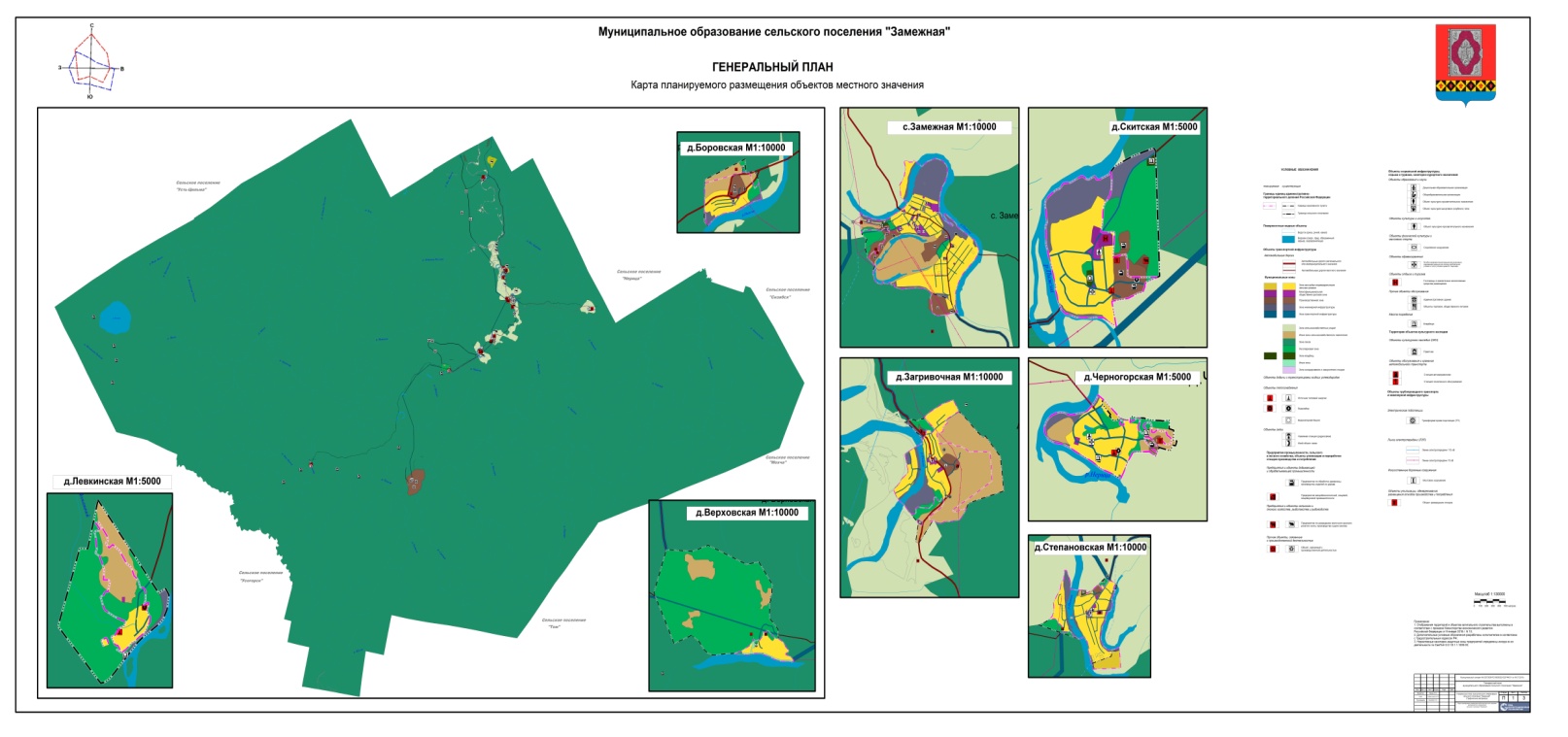 2. Карта границ населенных пунктов, входящих в состав поселения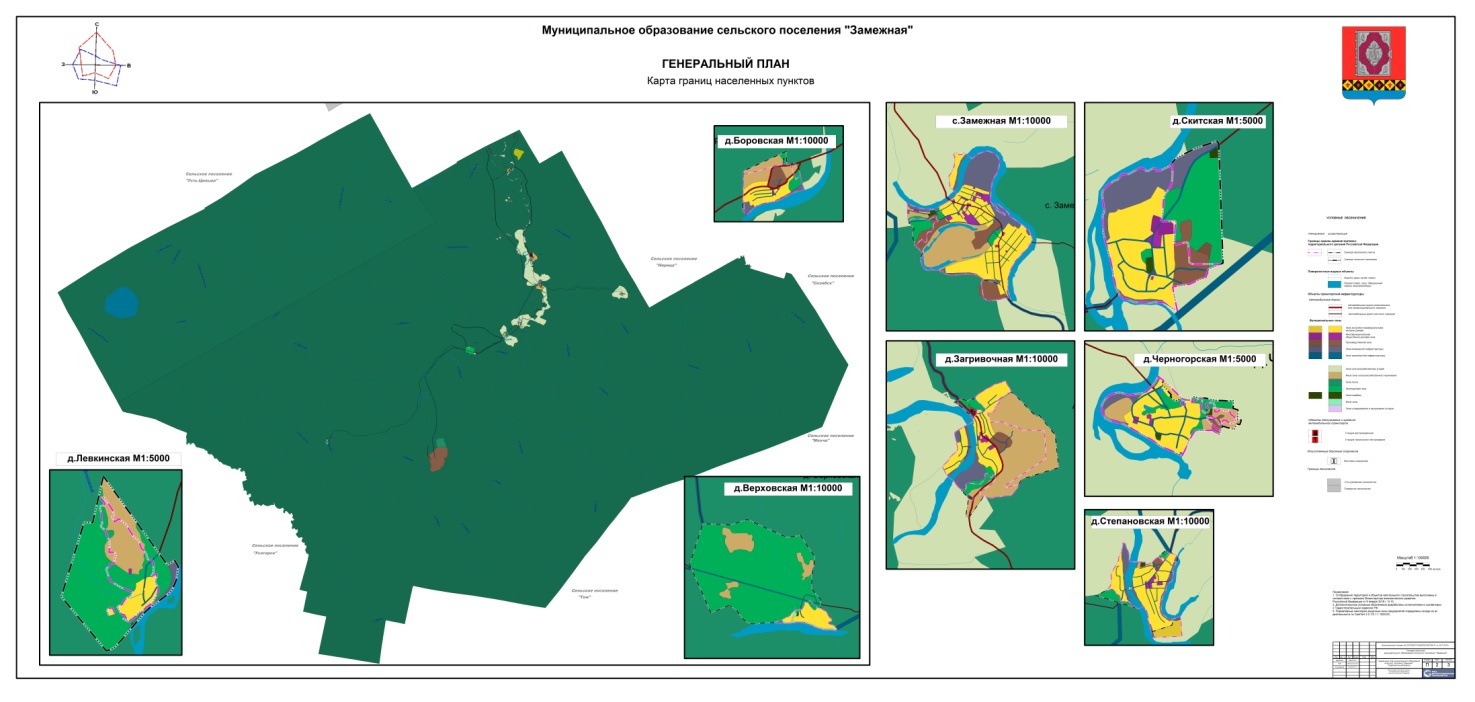 3. Карта функциональных зон поселения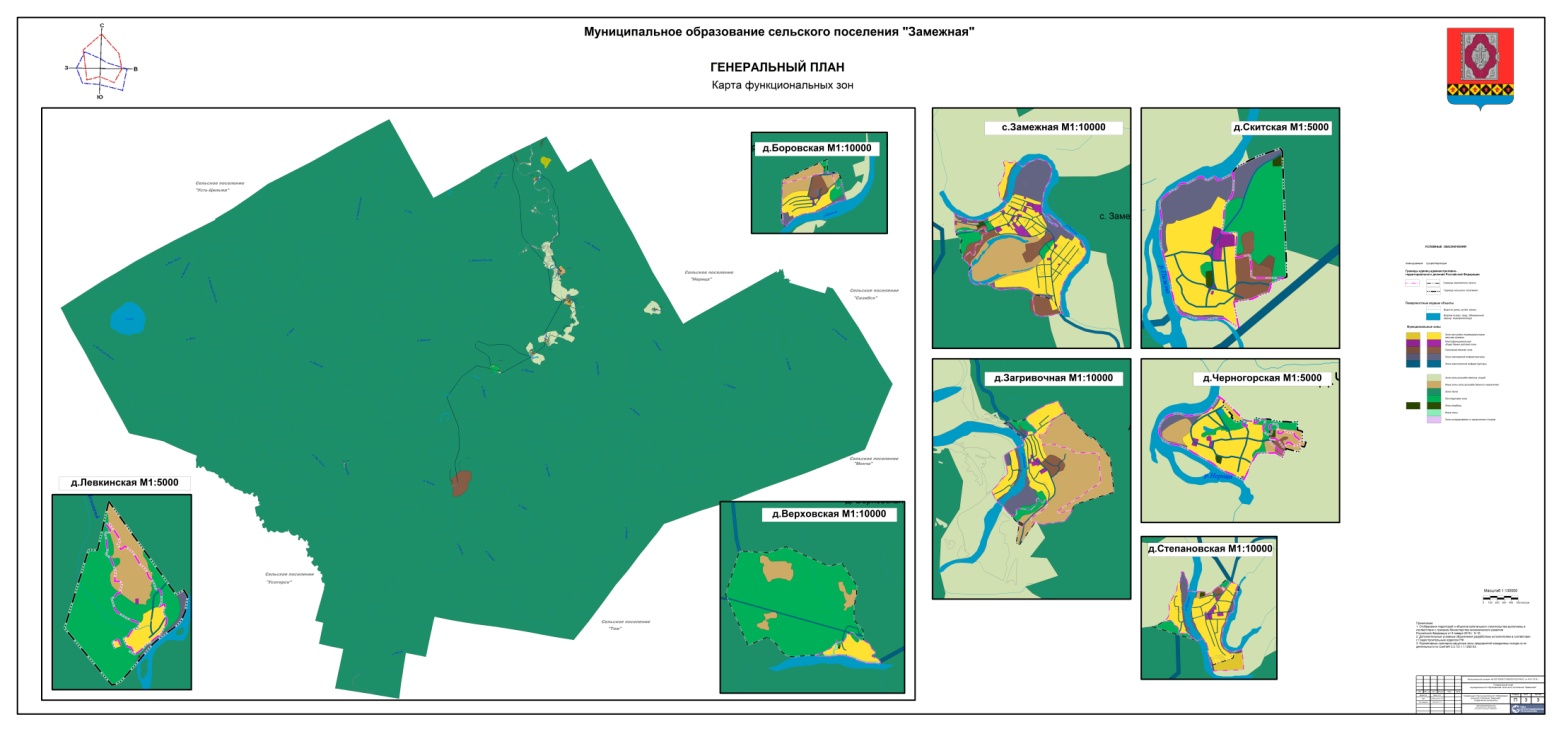 Приложениек генеральному плануМАТЕРИАЛЫ ПО ОБОСНОВАНИЮ ГЕНЕРАЛЬНОГО ПЛАНА1. Сведения о планах и программах комплексного социально-экономического развития муниципального образования, для реализации которых осуществляется создание объектов местного значения поселенияПри разработке Генерального плана рассматривались 2 варианта развития муниципального образования: инерционный и инновационный.Инерционный (сдержанный) сценарий подразумевает развитие муниципального образования по достигнутому уровню производственной базы, использованию ресурсного потенциала, в соответствии со сложившимися социальными условиями и динамикой численности населения. В качестве минимальных мероприятий определены ремонт существующих транспортных и инженерных сетей, объектов соцкультбыта (минимальные мероприятия – это те, которые связаны с подержанием достигнутого уровня социально-экономического развития). Инновационный вариант социально-экономического развития – это принятие в качестве перспективного сценария положительной (по сравнению с инерционным сценарием) динамики в изменении численности населения сельского поселения. Оптимистичный (инновационный вариант) предусматривает развитие производственной базы, развитие инженерной инфраструктуры, улучшение социальных и культурно-бытовых условий жизни населения. Мероприятия по развитию инфраструктуры и жилищного строительства, предложенного в Генеральном плане, рассчитывались исходя из инновационного сценария развития поселения.Инновационный вариант развития муниципального образования разрабатывался на основе следующих нормативных документов:Федерального закона от 06.10.2003 № 131-ФЗ «Об общих принципах организации местного самоуправления в Российской Федерации»;Постановления Правительства РФ от 20.03.2003 № 165 «О внесении изменений и дополнений в порядок разработки и реализации федеральных целевых программ и межгосударственных целевых программ, в осуществлении которых участвует Российская Федерация»; Схемы территориального планирования муниципального района «Усть-Цилемский» Республики Коми.Главным условием реализации инновационного варианта развития является привлечение в экономику, инфраструктуру и социальную сферу сельского поселения достаточных финансовых ресурсов. Инновационный сценарий развития предполагает в процессе его реализации осуществлять разработку и принятие программных мероприятий в различных сферах деятельности, в том числе коммерческих инвестиционных проектов. При анализе существующей ситуации были учтены планировочные ограничения, влияющие на территориальное развитие муниципального образования.Перечень действующих государственных программ Республики Коми:- государственная программа Республики Коми «Развитие здравоохранения»;- государственная программа Республики Коми «Развитие образования»;-   государственная программа Республики Коми «Социальная защита населения»;- государственная программа Республики Коми «Развитие строительства и жилищно-коммунального комплекса, энергосбережение и повышение энергоэффективности»;- государственная программа Республики Коми «Современная городская среда на территории Республики Коми»;-  государственная программа Республики Коми «Содействие занятости населения»;-  государственной программы Республики Коми «Оказание содействия добровольному переселению в Республику Коми соотечественников, проживающих за рубежом, на 2018 - 2020 годы»;- государственная программа «Защита населения и территорий Республики Коми от чрезвычайных ситуаций, обеспечение пожарной безопасности и безопасности людей на водных объектах»;- государственная программа Республики Коми «Развитие культуры и туризма в Республике Коми»;- государственная программа Республики Коми «Развитие физической культуры и спорта»;- государственная программа Республики Коми «Развитие экономики»;- государственная программа Республики Коми «Развитие промышленности»;- государственная программа Республики Коми «Информационное общество»;- государственная программа Республики Коми «Развитие транспортной системы»;- государственная программа Республики Коми «Развитие сельского хозяйства и регулирование рынков сельскохозяйственной продукции, сырья и продовольствия, развитие рыбохозяйственного комплекса в Республике Коми»;-  государственная программа Республики Коми «Воспроизводство и использование природных ресурсов и охрана окружающей среды»;- государственная программа Республики Коми «Развитие лесного хозяйства»;- государственная программа Республики Коми «Управление государственным имуществом Республики Коми»;- государственная программа Республики Коми «Управление государственными финансами и государственным долгом»;- государственная программа Республики Коми «Юстиция и обеспечение правопорядка в Республике Коми».Перечень муниципальных программ муниципального образования муниципального района «Усть-Цилемский»:- муниципальная программа муниципального района «Усть-Цилемский» «Развитие экономики»;- муниципальная программа муниципального района «Усть-Цилемский» «Содержание и развитие муниципального хозяйства»;- муниципальная программа муниципального района «Усть-Цилемский» «Образование»;- муниципальная программа муниципального района «Усть-Цилемский» «Культура»;- муниципальная программа муниципального района «Усть-Цилемский» «Развитие физической культуры и спорта»;- муниципальная программа муниципального района «Усть-Цилемский» «Социальная поддержка населения»;- муниципальная программа муниципального района «Усть-Цилемский» «Безопасность жизнедеятельности населения»;- муниципальная программа муниципального района «Усть-Цилемский» «Молодёжь Усть-Цилемского района».2. Обоснование выбранного варианта размещения объектов местного значения поселения,  на основе анализа использования территорий поселения,  возможных направлений развития этих территорий и прогнозируемых ограничений их использования, определяемых в том числе на основании сведений, документов, материалов, содержащихся в государственных информационных системах обеспечения градостроительной деятельности, федеральной государственной информационной системе территориального планирования, в том числе материалов и результатов инженерных изысканий, содержащихся в государственных информационных системах обеспечения градостроительной деятельностиОбщие сведения о муниципальном образованииВ соответствии с Уставом муниципального образования сельского поселения «Замежная» полное наименование муниципального образования: муниципальное образование сельского поселения «Замежная». Краткое наименование – сельское поселение «Замежная».Муниципальное образование создано на основании Федерального закона от 06.10.2003 № 131-ФЗ «Об общих принципах организации местного самоуправления в Российской Федерации» и Закона Республики Коми от 05.03.2005 № 11-РЗ «О территориальной организации местного самоуправления в Республике Коми».Сельское поселение «Замежная» состоит из восьми населенных пунктов, объединенных общей территорией, границы которой установлены Законом Республики Коми от 05.03.2005 № 11-РЗ «О территориальной организации местного самоуправления в Республике Коми».Муниципальное образование сельского поселения «Замежная» имеет свой герб.Территорию сельского поселения «Замежная» составляют исторически сложившиеся земли населенных пунктов, прилегающие к ним земли общего пользования, территории традиционного природопользования населения сельского поселения «Замежная», рекреационные земли, земли для развития поселения.Территорию сельского поселения «Замежная» образуют территории следующих населенных пунктов: село Замежная – административный центр сельского поселения, деревня Боровская, деревня Верховская, деревня Загривочная, деревня Левкинская, деревня Скитская, деревня Степановская,  деревня Черногорская.Площадь территории – 893731 га. Речная сеть представлена течением рек Пижма, Максара, Нерица. На территории поселения множество озёр, в том числе самое крупное в Республике Коми озеро – Ямозеро.Численность населения сельского поселения «Замежная» составляет 1865 человек.Историческая справкаВ начале 18 века был основан Великопоженский скит – уникальный памятник культуры и второй по величине оплот староверия в России. Это был очень крупный духовный и культурный центр, в котором учились грамоте, переписывали книги, писали и отливали иконы. Население в те годы занималось рыболовством, охотой, расчисткой лугов, распашкой полей, сеяли рожь, ячмень.1914 – открыто Замеженское сельское двухклассное училище в селе Замежное Усть - Цилемской волости Печорского уезда; 1920 – Замеженское сельское двухклассное училище реорганизовано в Замеженское земское начальное училище;1924 – построена начальная школа в д. Степановская; 1934 – начальная школа в д. Степановская реорганизована в неполную среднюю школу с семилетним сроком обучения – Пижемская неполная средняя школа;1925 – построен маслодельный завод;1927 – появилось радио на 15 точек;1929 – создан колхоз имени С. Н. Калмыкова в с. Замежное;1930 – работает первая киноустановка, впервые показано немое кино в д. Степановская;1932 – установлен первый телефон;28.08.1936 – открылось отделение связи в с. Замежное;1937 – открыты библиотека и ветеринарный пункт в с. Замежное;1940 – построена школа – семилетка в с. Замежное; 1961 – школа – семилетка в с. Замежное реорганизация в восьмилетнюю школу; реогранизована в Пижемскую среднюю школу;13.12.1943 – открыты детские сады в с. Замежное, в д. Степановская и д. Загривочная;22.07.1948 – работает метеостанция в д. Лёвкинская;1954 – построена электростанция, начала работу пилорама, пригнана на Пижму первая автомашина;1958 – появился первый трактор ДТ-74; построено здание больницы в с. Замежное;1964 – основан фольклорный коллектив «Пижма»; 1992 – коллективу присвоено звание «Народный»;1965 – построен сельский клуб, магазин в с. Замежное; открыта столовая, швейная мастерская, заготовительный пункт;1973 – колхозы Пижмы объединились, и образовался совхоз «Пижемский»;26.10.1990 – открылся Пижемский историко – этнографический музей;2002 – построен молельный дом в с. Замежная;2007 – принято Положение о гербе муниципального образования сельского поселения «Замежная»;2011 – открытие пожарного поста; реорганизован в пожарную часть;2012 – в с. Замежная построена новая школа;2014 – открыт молельный дом в д. Черногорская;2014 – установлен новый модуль по переработке молока в К(Ф)Х Кирьянова Т. В.Хозяйствующие субъекты:- СПК «Заря-1» - производство и переработка молочной и мясной продукции.СПК «Заря - 1» – победитель республиканского профессионального мастерства среди производителей молочной продукции в номинации «За лучшее масло», в 2010 году СПК получил сертификат и лицензию на право называться генофондным хозяйством по сохранению холмогорской породы печорского типа;- К(Ф)Х Томилов Виктор Арсентьевич – животноводство;- К(Ф)Х Кирьянова Татьяна Васильевна – переработка молочной продукции.К(Ф)Х Кирьянова Т. В. – победитель районного конкурса «Лучший производитель сельхозпродукции» в номинации «Вкус и качество», победитель в республиканском конкурсе профессионального мастерства среди производителей молочной продукции в номинации «За использование национального колорита». В настоящее время установлен новый модуль по переработке молока;- ИП Мяндина Валентина Арсентьевна – распиловка и строгание древесины;- ИП Соловьев Вячеслав Леонидович – пассажироперевозки;- ИП Вишняков Николай Николаевич – пассажироперевозки.Торгово-закупочной деятельностью занимаются магазины: «Пижма», «Центр», «Тиман», «Гармония», «Грация»; ООО «Центр» и ООО «Пижма». ООО «Центр» и ООО «Пижма» занимаются выпуском хлебобулочных и кондитерских изделий.Административное устройство муниципального образования. Границы муниципального образованияМуниципальное образование сельского поселения «Замежная» – административно-территориальная единица и муниципальное образование (сельское поселение) в составе муниципального района «Усть-Цилемский» Республики Коми. Границы и статус муниципального образования установлены Схемой территориального планирования муниципального района «Усть-Цилемский» (утвержденной решением Совета муниципального образования муниципального района «Усть-Цилемский» от 24.12.2013 № 228/17).2. 3. Природные условия и ресурсы2.3.1. Климатическая характеристикаКлимат умеренно-континентальный, влажный, с развитой циклонической деятельностью. Лето короткое и умеренно-холодное, зима многоснежная, продолжительная и холодная. Климат формируется в условиях малого количества солнечной радиации зимой, под воздействием северных морей и интенсивного западного переноса воздушных масс. Вынос теплого морского воздуха, связанный с прохождением атлантических циклонов, и частые вторжения арктического воздуха с Северного Ледовитого океана придают погоде большую неустойчивость в течение всего года.Снежный покров является фактором, оказывающим существенное влияние на формирование климата в зимний период, в основном вследствие большой отражательной способности поверхности снега. В то же время снежный покров предохраняет почву от глубокого промерзания. Наиболее интенсивный рост высоты снежного покрова идет от ноября к январю, в месяцы с наибольшей повторяемостью циклонической погоды, когда сохраняются основные запасы снега. Наибольшей величины он достигает во второй декаде марта. Наибольшая за зиму средняя высота снежного покрова по данным снегомерной съемки в лесу составляет около 90 см.Оценка параметров климата поселения выполнена по данным СНиП 23-01-99 «Строительная климатология» для близлежащего населенного пункта (с. Усть-Цильма), географические координаты которого и расстояние до административного центра поселения приведены в таблице 1.Таблица 1Географические координатыСреднемесячные и среднегодовая температуры воздуха приведены в таблице.Таблица 2Температура воздухаСамый теплый месяц - июль. Самый холодный месяц - январь.Климатические параметры холодного и теплого периода года приведены в таблице.Таблица 3Климатическая характеристикаПо строительно-климатическому районированию территория относится к зоне 1Д.Гидрография. ГидрогеологияСогласно Водному реестру Российской Федерации территория поселения относится к:-	 бассейновый округ - Двинско-Печорский;-	речной бассейн – Печора;-	речной подбассейн - Печора ниже впадения Усы;-	водохозяйственный участок - Печора от водомерного поста Усть-Цильма до устья;- Печора от впадения р. Уса до водомерного поста Усть-Цильма.Таблица 4Перечень значительных водных объектов на территории поселения и их характеристикиЗначительное распространение болот на территории поселения обусловлено почти повсеместным развитием водоупорных пород, а также незначительным испарением, вследствие климатических особенностей территории.2.3.3. РельефТерритория поселения к северу от с. Замежная и д. Черногорская расположена в Печорской низменности. Юг территории поселения расположен в пределах Тиманского кряжа.На территории поселения выражены следующие ландшафтные комплексы:- пойма р. Нерица - по обоим ее берегам (д. Черногорская);- зандрово-озерные равнины и террасы - северная часть поселения (д. Боровская);- возвышенные равнины Тимана - центральная и южная часть поселения (с. Замежная с близлежащими деревнями и д. Лёвкинская).В пределах возвышенных равнин Тимана выделяются:- боровые террасы - поймы рек Пижма, Бедвож, Средняя и Умба в центральной части поселения (между с. Замежная и д. Лёвкинская);- всхолмленные территории - южная часть поселения.Вне застроенных территорий на равнинах высока доля заболоченных участков.Рельеф территории спокойный, плавно повышается.- по правому берегу р. Пижма от 100 м у д. Боровская до 200 м на юге поселения (над уровнем моря);- по левому берегу р. Пижма от 10-25 м до 80-100 м на западе поселения (над уровнем моря).2.3.4. Минерально-сырьевые ресурсы и почвенный покровПочвы на территории поселения песчаные и супесчаные, представлены следующими главными типами:- аллювиальные - пойма р. Пижма (с. Замежная с близлежащими деревнями) и р. Нерица (д. Черногорская);- подзолистые гумусовые и глеевые - большая часть территории;- горные - южная часть поселения.Перечень месторождений полезных ископаемых на территории посе-ления и их использование (согласно Схемам территориального планирования Республики Коми и Схемы территориального планирования муниципального района «Усть-Цилемский», а также по информации Управления по недропользованию по Республике Коми) приведены в таблице 5.Таблица 5Перечень месторождений полезных ископаемых на территории поселения и их использование*Пижемское месторождение слагают титаноносные песчаники, распространенные локально на участке протяженностью – 6×18 км на севере Вольско-Вымской гряды (Средний Тиман), образуя Пижемскую депрессию. В минеральном составе руды преобладает лейкоксен, содержание его в песчаниках – 10–20 %. Общее содержание титановых минералов достигает 100–200 кг/т. Мощность рудной толщи – 10-84,8 м. Породы вскрыши слагают крупные залежи высококачественных кварцевых стекольных песчаников, каолинит-кварцевых песчаников и базальтов, характеризуя Пижемское месторождение как крупнейший объект для комплексного освоения. Товарными продуктами проектируемого предприятия будут титановые (ильменитовый и лейкоксеновый) концентраты.В соответствии со Схемой территориального планирования муниципального района «Усть-Цилемский», в производственной сфере для развития промышленности предлагается:- разработка Проекта поисково-оценочных и разведочных работ на Верхне-Пижемском участке Пижемского месторождения;- поисково-оценочные и разведочные работы на Пижемском месторождении;- разработка проекта Обоснования размещения Горнодобывающего комплекса, состоящего из Горнодобывающего комбината  по добыче титановой руды с сопутствующими полезными ископаемыми во вскрывшихся породах, Горнообогатительного комбината по механическому и химическому обогащению титановой руды с получением высококачественных коллектив-ных концентратов: лейкоксенового (рутилового) и ильменитового, а также аэросила (аморфного кремнезема), Горнометаллургического комбината по производству диоксида титана и металлического титана  на Пижемском месторождении в  составе:1) концепции горнодобывающего комбината, включающую темы: рынки и программа сбыта, техническая концепция производства и расчет инвестиционных затрат, конкурентоспособность по затратам, рентабельность;2) концепции горнообогатительного комбината, включающую темы: рынки и программа сбыта, техническая концепция производства и расчет инвестиционных затрат, конкурентоспособность по затратам, рентабельность;3) концепции горнометаллургического комбината, включающую темы: рынки и программа сбыта; техническая концепция производства и расчет инвестиционных затрат; конкурентоспособность по затратам;рентабельность;энергетическая концепция;экологические аспекты;потребность в персонале;график реализации; привлекательность проекта в целом;основы финансирования проекта;разработка технико-экономического обоснования территории градостроительного и инвестиционного развития поселка городского типа Умба в связи с размещением Горнодобывающего комплекса;разработка технического Проекта строительства объектов инфраструктуры Горнодобывающего комплекса;строительство объектов инфраструктуры Горнодобывающего комплекса, состоящего из Горнодобывающего комбината, Горно-обогатительного комбината, Горнометаллургического комбината;выход Горнопромышленного комплекса предприятий на проектную мощность;производство работ специализированных геологоразведочных работ по добыче минеральных лечебных и промышленных вод, лечебных грязей.Территориально-планировочная организация муниципального образованияПоказатели, характеризующие расположение поселения, приведены в таблице 6.Таблица 6 Расположение сельского поселения «Замежная»Таблица 7 Характеристика расселения*В поселении выделяется «ядро расселения», включающее населенные пункты: с. Замежная и деревни Загривочная, Скитская и Степановская. Общая протяженность «ядра расселения» вдоль р. Пижма - 17 км. **По автомобильной дороге.Проектные предложенияСтратегия развития планировочной структуры муниципального образования сельского поселения «Замежная» нацелена на достижение наиболее рациональной организации территории и предусматривает:- совершенствование функционального зонирования на основе трансформации, упорядочивания и локализации функциональных зон;- восстановление и дальнейшее развитие экономической базы, улучшение среды обитания населения, развитие функций по социально-культурному обслуживанию населения;- совершенствование транспортной сети (реконструкция и строительство новых автомобильных дорог и улучшение их качества). - развитие инженерной инфраструктуры на основе строительства и реконструкции объектов водоснабжения, электроснабжения, газификации;- экологизацию территории на основе оздоровления окружающей природной среды и решение проблем обращения отходов;- разработку проекта границ населенного пункта;- мероприятия по развитию планировочной структуры Усть-Цилемского района предполагают формирование на базе крупных населенных пунктов и прилегающих к ним территорий опорных зон территориального развития. Для каждой из опорных зон предложен набор возможных направлений градостроительного освоения. Предложения по переводу земель из категории в категориюГенеральным планом предусмотрен перевод земель из категории в иную категорию земель следующих земельных участков:2.5. Экономическая база муниципального образованияОдной из основных задач территориального планирования является развитие производственной сферы, обеспечение населения собственной выпускаемой продукцией, создание новых рабочих мест, повышение уровня жизни населения.Создание благоприятных условий для развития производственной сферы, малого и среднего бизнеса позволит привлечь на территорию поселения инвестиционные средства, создать рабочие места и тем самым увеличить доходную часть бюджета поселения, а рост доходов позволит улучшить программы в области жилищной и социальной сфер. Результат - повышение качества жизни населения поселения.Для предложений по развитию производственной сферы поселения проведен анализ состава и состояния существующих промышленных предприятий и дана комплексная оценка производственного потенциала.На территории сельского поселения «Замежная» отраслевая специализация представлена:- сельским хозяйством;- добычей полезных ископаемых;- розничной торговлей;-  деревообработкой;- здравоохранением и социальными услугами.Перечень объектов для ведения хозяйственной деятельности (добыча полезных ископаемых, производственная деятельность, сельское хозяйство) расположенных на территории поселения, приведены в таблице.Таблица 8 Объекты для ведения хозяйственной деятельностиПроектные предложенияОсновными мероприятиями по развитию предприятий являются развитие и модернизация предприятий АПК, с ориентацией их на расширение и углубление переработки сельскохозяйственной продукции и лесного сырья, ремонта техники и оборудования внедрение совершенных технологий.Генеральным планом предлагается дальнейшее развитие производственного комплекса сельского поселения.Таблица 9Мероприятия производственного комплекса2.6. НаселениеАнализ демографической ситуации является одной из важнейших составляющих оценки тенденций экономического роста территории. Возрастной, половой и национальный составы населения во многом определяют перспективы и проблемы рынка труда, а значит и производственный потенциал того или иного региона. Зная численность населения на определенный период, можно прогнозировать численность и структуру занятых, объемы жилой застройки и социально-бытовой сферы.Численность населения сельского поселения «Замежная» составляет 1865 человек. Динамика численности населения сельского поселения «Замежная» за период с 2013 по 2017 год приведена в таблице 10.Таблица 10Динамика численности населения сельского поселения «Замежная» за 2013– 2017 гг. Таблица 11Показатели рождаемости и смертности населения сельского поселения «Замежная»Исходным условием развития экономики сельского поселения «Замежная» является наличие необходимых трудовых ресурсов, основную и наиболее продуктивную часть которых составляет население в трудоспособном возрасте.В ближайшей перспективе произойдет стабилизация численности населения на современном уровне с последующим умеренным ростом до уровня, достижение которого прогнозируется к 2039 году и последующая стабилизация на достигнутом уровне.Прогноз численности населенияСовременные демографические характеристики позволяют сделать прогноз изменения численности на перспективу.Расчет перспективной численности населения обусловлен тремя основными параметрами (рождаемость, смертность и механический приток), которые в формировании численности и возрастной структуры населения участвуют как единое целое; для данного прогноза были использованы данные о динамике численности населения.Численность населения рассчитывается с учетом среднегодового общего прироста, сложившегося за последние годы в сельском поселении, согласно существующей методике по формуле: Но = Нс (1 + О/100)Т,где:Но – ожидаемая численность населения на расчетный год;Нс – существующая численность населения;О – среднегодовой общий прирост;Т – число лет расчетного срока.Оценка перспективного изменения численности населения в достаточно широком временном диапазоне (до 2039 г.) требует построения двух вариантов прогноза (условно «инерционный» и «инновационный»). Они необходимы в условиях поливариантности дальнейшего социально-экономического развития территории. Расчетная численность населения была определена на 1-ю очередь и расчетный срок.«Инерционный» сценарий прогноза предполагает сохранение сложившихся условий смертности, рождаемости. «Инновационный» сценарий основан на росте числа жителей сельского поселения за счет повышения уровня рождаемости, снижения смертности, миграционного притока населения.Данные для расчета ожидаемой численности населения и результаты этого расчета представлены в таблице 12.Таблица 12 Расчет прогнозной численности населения СП «Замежная»По инновационному сценарию за период с 2018 по 2039 год число жителей муниципального образования вырастет на 7,0 % и составит 2000 чел. Для дальнейших расчетов в генеральном плане численность населения принимается по инновационному сценарию.Перспективы демографического развития будут определяться:- улучшением жилищных условий;- обеспечения занятости населения;- улучшением инженерно-транспортной инфраструктуры;- совершенствованием социальной и культурно-бытовой инфра-структуры;- созданием более комфортной и экологически чистой среды;- созданием механизма социальной защищенности населения и поддержки молодых семей, стимулированием рождаемости и снижением уровня смертности населения, особенно детской и лиц в трудоспособном возрасте.2.7. Жилищный фондЖилищно-коммунальная сфера занимает одно из важнейших мест в социальной инфраструктуре, а жилищные условия являются важной составляющей уровня жизни населения. В этой связи обеспечение потребности населения в жилье должно быть приоритетной целью перспективного развития поселения.Общая площадь жилищного фонда муниципального образования - 41,5 тыс. м2. Общая площадь жилых помещений, приходящаяся в среднем на 1 жителя в сельском поселении, составляет 22,2 м2. Динамика жилищного фонда сельского поселения представлена в таблице. Таблица 13Характеристика жилищного фонда сельского поселения «Замежная» на 2017 годРасчет объемов нового строительстваВ целях разработки и реализации мероприятий, направленных на развитие жилищного строительства, обеспечение граждан доступным жильем, подготовлен инвестиционный проект по развитию жилищного строительства в муниципальном образовании сельского поселения «Замежная».Основное строительство жилья предполагается вести за счет индивидуального жилищного строительства.Проектная организация жилой зоны основывается на следующих основных задачах:- упорядочение существующей планировочной структуры;- функциональное зонирование;- выбор направления территориального развития.Главной задачей жилищной политики является обеспечение комфортных условий проживания для различных категорий граждан.Для решения этой задачи Генеральным планом к 2039 году предлагается:- довести среднюю обеспеченность жилищным фондом до 25 м2 общей площади на человека;- осуществить строительство нового жилья на свободных территориях;- расселить население, проживающее в санитарно-защитных зонах;- осуществлять строительство технологичного жилья;- развивать ипотечное жилищное кредитование;- обеспечить жилыми помещениями отдельные категории населения и малоимущих граждан.Расчет объемов нового строительства1. Существующий жилищный фонд – 41,5 тыс. м2 общей площади.2. Ветхий и аварийный жилой фонд – 2,1 тыс. м2 общей площади.3.Существующий сохраняемый жилищный фонд – 39,4 тыс. м2 общей площади (1-я очередь), 43,4 тыс.м2 общей площади (расчетный срок).4. Потребность в жилищном фонде на 1-ю очередь и на расчетный срок:1890 х 23,0 = 43,5 тыс. м2 (1я очередь строительства)2000 х 25,0 = 50,0 тыс. м2 общей площади (расчетный срок)где: 	1890 чел. – численность населения на 01.01.2023 г.;23,0 – перспективная обеспеченность населения жилищным фондом в м2/чел на 01.01.2024  г.;2000 чел. - численность населения на 01.01.2039 г.;25,0 – перспективная обеспеченность населения жилищным фондом в м2/чел на 01.01.2039 г.5. Объем нового жилищного строительства:50,0 – 39,4 = 10,6 тыс.м2 общей площади.Таблица 14 Движение жилищного фонда сельского поселения на расчетный срок 2039 г.Проектные предложенияI очередь строительстваГенеральным планом предлагается на конец I очереди построить 4,07 тыс. м2 нового жилищного фонда.Расчетный срокГенеральным планом предлагается в период 2019-2039 гг. построить 10,6 тыс. м2 жилищного фонда.2.8. Система культурно-бытового обслуживанияСоциальная инфраструктура – система необходимых для жизнеобеспечения человека объектов, коммуникаций, а также предприятий, учреждений и организаций, оказывающих социальные услуги населению, органов управления и кадров, деятельность которых направлена на удовлетворение общественных потребностей граждан соответственно установленным показателям качества жизни.Образование и воспитаниеОбразовательная система – совокупность образовательных учреждений, призванных удовлетворить запросы жителей в образовательных услугах и качественном специальном образовании.Структура образовательных учреждений состоит из следующих объектов:- дошкольных образовательных учреждений;- общеобразовательных школьных учебных заведений;- учреждений дополнительного образования. В сельском поселении «Замежная» функционируют две школы общего образования.Таблица 15Учреждения общего образования сельского поселения «Замежная»Таблица 16Учреждения дошкольного образования сельского поселения «Замежная»Таблица 17Мощность объектов образованияВ таблице применены сокращения:- ДОУ- детское образовательное учреждение;- ООУ- общеобразовательное учреждение (начальное, основное, среднее).*Потребность указана согласно схеме территориального планирования муниципального района «Усть-Цилемский» из расчета охвата:- ДОУ - 75% детей дошкольного возраста;- ООУ - 100% детей школьного возраста.Проектные предложенияГенеральным планом на 1-ю очередь строительства предлагаются мероприятия, указанные в таблице 18.Таблица 18Мероприятия в системе образованияДля укрепления материальной базы в области культуры предусмотрено строительство пристройки к зданию Усть-Цилемского культурного центра. Также будут возведены культурно-досуговый центр в селе Замежная и школа художественных ремесел в райцентре.Спортивные сооружения и площадкиУчреждения физической культуры и спорта в муниципальном образовании сельского поселения «Замежная» представлены школьными спортивными площадками и школьными спортзалами. Таблица 19Спортивные объектыПроектные предложенияГенеральным планом на расчетный срок предлагается:Здравоохранение и социальное обеспечениеСистема здравоохранения сельского поселения «Замежная» представлена ФАПами и амбулаторией.Профилактическими осмотрами охвачено 100 % населения.Таблица 20 Объекты здравоохранения сельского поселения «Замежная»Таблица 21Характеристика учреждений здравоохранения сельского поселения «Замежная»Проектные предложенияВ перспективе основными направлениями развития в области здравоохранения останется дальнейшее реформирование системы сельского здравоохранения Усть-Цилемского района, в том числе сельского поселения «Замежная», на основе укрепления материально – технической базы, внедрения новых лечебно – диагностических и профилактических технологий, рост квалификации медицинских работников, совершенст-вование методов организации и управления.Генеральным планом на расчетный срок предлагается:Учреждения культурыГлавной целью сферы культуры является предоставление жителям возможности получения необходимых культурных благ при обеспечении их доступности и многообразия и целенаправленное воздействие на личность для формирования определенных положительных качеств.Культурная сфера сельского поселения «Замежная»« представлена сельскими клубами, музеем и библиотеками.Таблица 22Мощность учреждений культуры сельского поселения «Замежная»Таблица 23 Учреждения культуры сельского поселения «Замежная»Задача в культурно-досуговых учреждениях - вводить инновационные формы организации досуга населения и увеличить процент охвата населения.  Проведение этих мероприятий позволит увеличить обеспеченность населения сельского поселения культурно-досуговыми учреждениями и качеством услуг.Проектные предложенияГенеральным планом на 1-ю очередь и расчетный срок предлагается: - увеличение книжных фондов библиотек;- модернизация и плановая реконструкция существующих учреждений культурно-досуговой деятельности.Генеральным планом на 1-ю очередь предлагается:Генеральным планом на расчетный срок предлагается:Торговля, бытовое обслуживание, общественное питаниеСфера торговли и бытового обслуживания представлена магазинами, кафе, открытым рынком.Таблица 24Характеристика объектов торговли и бытового обслуживания сельского поселения ЗамежнаяАдминистративно-деловые учрежденияАдминистративно-деловая система сельского поселения «Замежная» представлена объектами:- администрация муниципального образования;- отделение почтовой связи ФГУП «Почта России»;- метеорологическая станция, гидрологические посты.Таблица 25Административные учрежденияТаким образом, система культурно-бытового обслуживания сельского поселения «Замежная» включает в себя большинство необходимых объектов, предоставляющих сельскому населению определенный спектр социальных услуг. Но при этом требуется дальнейшее развитие системы до достижения необходимого уровня обеспечения населения объектами торговли, общественного питания, бытового обслуживания, спортивного назначения, а также здравоохранения и образования. 2.9.Транспортная инфраструктура муниципального образованияТранспорт общего пользования на территории поселения представлен следующими видами:-	автомобильный;-	воздушный.Характеристика транспортной доступности населенных пунктов поселения (связь с административным центром муниципального района с. Усть-Цильма) согласно Схеме территориального планирования  муници-пального района «Усть-Цилемский» приведена в таблице 26.Таблица 26Транспортная доступность населенных пунктов*Регулярная транспортная связь отсутствует.Характеристики автомобильных дорог общего пользования на территории поселения приведены в таблице 27.Таблица 27Характеристики автомобильных дорог общего пользованияАвтомобильные дороги общего пользования местного значения муниципального района «Усть-Цилемский» согласно постановлению администрации муниципального района «Усть-Цилемский» от 30.12.2013  № 12/2755 «Об утверждении перечня автомобильных дорог общего пользования местного значения администрации муниципального района «Усть-Цилемский».Автобусное сообщение поселения осуществляется по маршруту Усть-Цильма - Замежная.Таблица 28 Переправы через р. ПижмаВ северо-западной части д. Загривочная предусмотрено размещение коллективных гаражей индивидуального автомобильного транспорта.На территории поселения расположены объекты воздушного транспорта общего пользования.Перечень объектов инфраструктуры воздушного транспорта, расположенных на территории поселения приведены в таблице 29.Таблица 29 Объекты воздушного транспорта общего пользованияУлично-дорожная сеть муниципального образования представляет собой часть территории, ограниченной красными линиями и предназначенной для движения транспортных средств и пешеходов, прокладки инженерных коммуникаций, размещения зеленых насаждений и шумозащитных устройств, установки технических средств информации и организации движения.Общая протяженность улично-дорожной сети в населенных пунктах, входящих в состав сельского поселения «Замежная», составляет более 24,9 км. Общая протяженность освещенных улиц составляет 16,0 км. Большинство улиц имеют грунтовое покрытие и нуждаются в благоустройстве и капитальном ремонте. Жилые улицы и внутриквартальные проезды обеспечивают местные подъезды к жилью и имеют выходы на главные улицы. Ширина жилых улиц в индивидуальной застройке - 13-25 м.Категории улиц и дорог приняты в соответствии с классификацией, приведенной в таблице 30.Таблица 30Расчетные параметры улиц и дорог сельских поселенийПроектные предложенияДо 2028 года намечено строительство подъезда к деревне Загривочная с мостом через реку Вяткина, строительство дороги «Усть-Цильма - Нерица - местечко Васина изба - Синегорье» с устройством наплавного моста через реку Пижма (согласно Постановлению от 26 декабря 2018 года №12/965 «Об утверждении Программы комплексного развития транспортной инфраструктуры муниципального образования сельского поселения «Нерица» на 2018-2028 годы»). Это позволит обеспечить постоянное транспортное сообщение с с. Нерица, пст. Синегорье, населенными пунктами сельского поселения «Замежная» и сельского поселения «Трусово».Кроме того, с вводом данной дороги будет решена острая проблема организации паромной переправы через реку Печора у деревни Карпушевка, в том числе и для жителей с. Нерица.Генеральным планом предусматривается сохранение и дальнейшее развитие сложившейся структуры улично-дорожной сети сельского поселения.Улично-дорожную сеть следует проектировать в виде непрерывной системы с учетом функционального назначения улиц и дорог, интенсивности транспортного и пешеходного движения, архитектурно-планировочной организации территории и характера застройки.Генеральным планом на расчетный срок предлагается:- реконструкция автомобильной дороги «Синегорье – Замежная» от автомобильной дороги «Усть-Цильма - Синегорье - Трусово»;- АЗС с объектом торговли и общественного питания с. Загривочная;- СТО (станция технического обслуживания автомобилей) возле с. Загривочная;- усовершенствование дорожной одежды всех основных и второстепенных улиц до дорог с твердым покрытием;- организация улиц и проездов на территории планируемой жилой и общественно-деловой застройки в населенных пунктах;- обеспечение уличным освещением всех основных и второстепенных улиц.                           2.10. Инженерное оборудование территорииВ составе Генерального плана муниципального образования сельского поселения «Замежная» разработаны мероприятия по развитию систем инженерного оборудования, направленные на комплексное инженерное обеспечение населенного пункта сельского поселения, модернизацию и реконструкцию устаревших инженерных коммуникаций и головных источников, внедрение политики ресурсосбережения.Территория муниципального образования обеспечена некоторыми инженерными сетями с возможностью подключения к ним жилых домов, обслуживающих и производственных объектов. Вместе с тем, в инженерном комплексе сельского поселения существует ряд проблем, решение которых может значительно улучшить и повысить эффективность работы инженерной инфраструктуры.2.10.1. ВодоснабжениеВодоснабжение населенных пунктов осуществляется от водозаборных скважин и шахтных колодцев.Характеристики водозаборных скважин, расположенных на территории поселения, приведены в таблице 31.Таблица 31Характеристики водозаборных скважинНормы водопотребления и расчетные расходы воды питьевого качестваДля обеспечения комфортной среды проживания населения муниципального образования сельского поселения «Замежная» Генеральным планом предлагается максимальное обеспечение населения централизованным водоснабжением.Расчет водопотребления выполнен согласно СП 31.13330.2012 «Водоснабжение. Наружные сети и сооружения». Удельное водопотребление включает расходы воды на хозяйственно-питьевые нужды в жилых и общественных зданиях. Количество воды на нужды промышленности и неучтенные расходы определены в размере 15%, на полив зеленых насаждений – до 10% суммарного расхода воды на хозяйственно-питьевые нужды.Для расчета среднесуточного водопотребления сельского поселения были приняты укрупненные показатели удельного водопотребления на 1 человека:- жилые дома с водопроводом, без канализации со сбросом стоков в выгребные ямы - 95 л/сут.Численность населения на 1ю очередь – 1890 чел, на расчетный период – 2000 чел.Расчет среднесуточного водопотребления на расчетный срок представлен в таблице 32.Таблица 32Расчет среднесуточного водопотребления сельского поселения Замежная (прогноз)Проектные предложенияГенеральным планом предлагается на расчетный срок проведение комплекса работ по реконструкции и развитию систем водоснабжения жилой застройки, рекреационных  и производственных объектов, включающего:- реконструкцию существующих сетей водоснабжения и строительство новых водопроводных сетей на территориях существующей и проектной жилой, социальной и производственной застройки, где они отсутствуют;- строительство дополнительных водозаборных сооружений с системой водоподготовки на территории сельского поселения.Расходы воды на пожаротушениеРасход воды для обеспечения пожаротушения устанавливаются в зависимости от численности населенного пункта согласно СП 8.13130.2009. «Системы противопожарной защиты. Источники наружного противопожарного водоснабжения. Требования пожарной безопасности».Для расчета расхода воды на наружное пожаротушение принят один одновременный пожар с расходом воды 5 л/сек. Продолжительность тушения пожара – 3 часа. Учитывая вышеизложенное, потребный расход воды на пожаротушение на I очередь и расчетный срок строительства составит:Максимальный срок восстановления пожарного объема воды должен быть не более 72 часов.Аварийный запас воды должен обеспечивать производственные нужды по аварийному графику и хозяйственно-питьевые нужды в размере 70% от расчетного расхода в течение 12 часов.Проектные предложенияГенеральным планом предлагается предусмотреть следующие мероприятия на I очередь строительства:- капитальный ремонт имеющихся водозаборных сооружений, бурение артезианских скважин (улучшение обеспечения населения качественной питьевой водой);- строительство резервных емкостей для целей противопожарной безопасности (54 м3).На расчетный срок:- реконструкция и модернизация сетей и объектов водоснабжения.2.10.2. ВодоотведениеЦентрализованной системы водоотведения на территории сельского поселения «Замежная»  не имеется. Сточные воды от жилой застройки в сельском поселении поступают в неканализованные уборные, выгребные ямы и выгреба.Расчет потребности в водоотведенииДля расчета систем канализации населенных пунктов муниципального образования расчетное удельное среднесуточное (за год) водоотведение бытовых сточных вод от жилых зданий принимается равным расчетному удельному среднесуточному (за год) водопотреблению без учета расхода воды на полив территорий и зеленых насаждений. Расчет среднесуточного водоотведения на расчетный срок приведен в таблице 33.Таблица 33Расчет среднесуточного водоотведения (прогноз)Таким образом, прогнозируемый суточный объем сточных вод на расчетный срок составит 220 м3/сутки.Проектные предложенияГенеральным планом на расчетный срок предлагается:- строительство канализационных очистных сооружений производительностью не менее 220,0 м3/сутки;- организовать регулярный вывоз стоков на проектируемые канализационно-очистные сооружения.2.10.3. Теплоснабжение, газоснабжениеСистемы централизованного теплоснабжения и горячего водоснабжения функционируют в с. Замежная, д. Степановская и д. Загривочная.Отопительный сезон - с сентября по май.Производство и распределение тепловой энергии потребителям на территории поселения осуществляет Усть-Цилемский филиал ОАО «Коми тепловая компания» («КТК»). Здания администрации поселения, амбулатории и культурного центра отапливаются собственными котельными.Число источников теплоснабжения - 6 (в том числе, мощностью до 3 Гкал/ч - 6).Протяженность тепловых и паровых сетей в двухтрубном исчислении - 1,592 км.Характеристики котельных, расположенных на территории поселения, по данным СТП МР «Усть-Цилемский» приведены в таблице 34.Таблица 34Характеристики котельныхЦентрализованное газоснабжение потребителей на территории поселения не осуществляется.Проектные предложенияГенеральным планом на расчетный срок предлагается:реконструкция существующих котельных (увеличение мощности);строительство котельных, согласно таблице 35:Таблица 35 Планируемые котельныеосуществление грамотной тарифной политики с установлением единых тарифов на тепловую энергию для всех потребителей;использовать при проектировании и строительстве объектов жилищно-гражданского назначения строительные материалы и конструкции, способствующие повышению теплозащиты жилых и общественных зданий согласно новым требованиям строительных норм и правил, а также СП 124.13330.2012  «Тепловые сети»                                     2.10.4 ЭлектроснабжениеЭлектроэнергетика является основой функционирования экономики и жизнеобеспечения, поэтому стратегической задачей предприятий электроэнергетики является бесперебойное и надежное обеспечение хозяйствующих субъектов, объектов социальной сферы и населения электроэнергией.Распределение и поставка электрической энергии потребителям на территории поселения осуществляет филиал Усть-Цилемский район электрических сетей (РЗС) Производственного отделения «Центральные электрические сети» филиала «Комиэнерго» ОАО «МРСК «Северо-Запад». Электроснабжение поселения осуществляется по сетям напряжением 10 кВ от понизительной подстанции ПС 110/10 «Замежная» через систему трансформаторных подстанций 10/0,4 кВ.Характеристики линий электропередачи, проходящих по территории поселения, приведены в таблице 36.Таблица 36 Характеристики линий электропередачи (линейные объекты)*Отпайка в сторону ПС «Замежная» подключена через секционирующий пункт в районе опоры № 40.Характеристики трансформаторной подстанции, через которую осуществляется электроснабжение потребителей, находящихся на территории поселения, приведены в таблице 37.Таблица 37 Характеристики трансформаторной подстанции*Для присоединения потребителей с учетом вновь присоединенных потребителей.На территории поселения размещена дизельная электростанция в с. Замежная.Проектные предложенияГенеральным планом предлагается:подключение к системе электроснабжения запланированных объектов жилой и общественно-деловой застройки;реконструкция и ремонт существующих линий электропередач 10-6-0,4кВ и трансформаторных подстанций.2.10.5.Связь, радиовещание, телевидениеРазвитие связи способствует удовлетворению потребностей населения района и его гостей в области получения и обмена информацией. Развитие связи способствует повышению инвестиционной привлекательности района, способствует притоку новых инвестиций в прочие отрасли.В пределах сельского поселении «Замежная» действуют следующие основные виды связи:почтовая;мобильная телефонная связь.Услуги почтовой связи обеспечивает ФГУП «Почта России». Отделения почтовой связи ФГУП «Почта России» действуют в с.Замежная.Развитие почтовой связи должно быть связано с дальнейшим расширением услуг связи как в области расширения собственно почтовых услуг, так и в области разнообразия финансовых услуг. Кроме того, в сельском поселении необходимо развитие услуг экспресс-доставки.Для улучшения качества обслуживания необходим комплекс мероприятий по демонополизации рынка услуг связи. Таблица 38Инфраструктура связи поселенияПеречень передающих радиотехнических объектов и магистральных оптоволоконных линий связи приведен в таблице 39.Таблица 39Объекты инфраструктуры электрической связи2.11. Инженерная подготовка территорииОсновные решения по инженерной подготовке территории должны быть разработаны в соответствии с проектными предложениями генерального плана муниципального образования сельского поселения «Замежная».Мероприятия по инженерной подготовке территории одновременно являются и мероприятиями по благоустройству территории, поэтому обе группы мероприятий целесообразно проводить одновременно. В соответствии с архитектурно-планировочным решением и инженерно-геологическими условиями, Генеральным планом предусматривается на расчетный срок проведение мероприятий защиты от подтопления поверхностными и грунтовыми водами на территории населенных пунктов сельского поселения. Комплекс мероприятий по инженерной подготовке территории должен быть направлен на охрану и восстановление природной среды.2.12. Зеленый фонд муниципального образованияЛесопользование на территории поселения осуществляется Усть-Цилемским лесничеством в соответствии с Лесохозяйственным регламентом. Лесорастительная зона - зона притундровых лесов и редкостойной тайги.Лесной район - район притундровых лесов и редкостойной тайги Европейско-Уральской части РФ.Зеленый фонд является важным фактором архитектурно-планировочной и пространственной организации территории населенных пунктов, придавая ей своеобразие и выразительность.По функциональному назначению все объекты озеленения делятся на три группы:а) общего пользования – парки, сады, скверы жилых районов, скверы на площадях, в отступах застройки, при группе жилых домов, бульвары вдоль улиц, пешеходных трасс, набережных;б) ограниченного пользования на участках жилых домов, детских учреждений, школ, вузов, культурно-просветительских учреждений, спортивных сооружений, учреждений здравоохранения;в) специального назначения – озеленение водоохранных и санитарно-защитных зон, магистралей, улиц, кладбищ, ветрозащитные насаждения, питомники.Основной функцией зеленых насаждений общего и ограниченного пользования является обеспечение различных форм и уровней досуга. Охрана зеленого фонда сельского поселения предусматривает систему мероприятий, обеспечивающих сохранение и развитие зеленого фонда, и мероприятий, необходимых для нормализации экологической обстановки и создания благоприятной окружающей среды.Расчет нормативной площади зеленых насажденийРасчет нормативной площади зеленых насаждений на расчетный срок представлен в таблице 40. Таблица 40Расчёт нормативной площади зелёных насажденийНа одного жителя муниципального образования сельского поселения «Замежная» в расчетном периоде должно приходиться 12 м2 зеленых насаждений общего пользования. Таким образом, площадь планируемых зеленых насаждений на расчетный срок составляет не менее 2,4 га.Проектные предложенияОхрана зеленого фонда предусматривает систему мероприятий, обеспечивающих сохранение и развитие зеленых насаждений, необходимые для нормализации экологической обстановки. Необходимо осуществить формирование озелененных общественных пространств вдоль всей протяженности существующей и планируемой улично-дорожной сети населенных пунктов.2.13. Санитарная очистка территории. Размещение кладбищСанитарная очистка территорииСогласно ст.18 ФЗ от 04.05.1999 № 96-ФЗ «Об охране атмосферного воздуха» хранение, захоронение и обезвреживание на территориях организаций и населенных пунктов, загрязняющих атмосферный воздух отходов производства и потребления, в том числе дурнопахнущих веществ, а также сжигание таких отходов без специальных установок, предусмотренных правилами, утвержденными федеральным органом исполнительной власти в области охраны окружающей среды, запрещается.Юридические лица, отходы производства и потребления которых являются источниками загрязнения атмосферного воздуха, обязаны обеспечивать своевременный вывоз таких отходов на специализированные места их хранения или захоронения, а также на другие объекты хозяйственной или иной деятельности, использующие такие отходы в качестве сырья.Места хранения и захоронения загрязняющих атмосферный воздух отходов производства и потребления должны быть согласованы с территориальными органами федерального органа исполнительной власти в области охраны окружающей среды и территориальными органами других федеральных органов исполнительной власти.В комплекс по санитарной очистке территории сельского поселения  входят сбор, удаление, обеззараживание с последующей утилизацией жидких, твердых хозяйственно-бытовых отходов. При санитарной очистке населенных пунктов поселения необходимо выполнять следующие мероприятия:очистку жилых домов, общественных зданий и прилегающих к ним территорий производить коммунальным транспортом регулярно и в кратчайшие сроки;максимально механизировать все процессы очистки, поливки, полностью исключить ручные работы с отходами;обеспечить герметичность емкостей для вывозки отходов;обезвреживание отходов производить в местах, установленных для этой цели;вывозить жидкие бытовые отходы на сливные станции;обезвреживание и захоронение трупов животных производить в отведенном для этой цели месте (скотомогильнике).Таблица 41Расчет прогнозного объема накопления ТКО на 1-ю очередь и расчетный срокСброс твердых коммунальных отходов предусматривается в металлические контейнеры объемом 1 м3, которые устанавливаются на специальных площадках, для обслуживания групп жилых домов и общественных зданий. Среднесуточное накопление отходов составит: 2800 : 365 ≈ 8 м3.С учетом периодичности вывоза мусора (1 выезд в два дня) количество контейнеров составит: 8 х 2 = 16 шт.Генеральным планом предусмотрено размещение площадок для временного накопления отходов в: д. Боровская, д. Загривочная, с. Замежная, д. Скитская, д. Степановская, д. Черногорская.Размещение кладбищТаблица 42Перечень кладбищ, расположенных на территории поселенияПроектные предложенияДля стабилизации и дальнейшего решения проблемы санитарной очистки территории поселения Генеральным планом предлагается разработать схему обращения с отходами, в составе которой должны быть предусмотрены следующие меры:разработка схемы санитарной очистки территории с применением мусорных контейнеров;организация регулярного сбора ТКО у населения, оборудование контейнерных площадок, установка мусорных контейнеров по территории сельского поселения;рекультивация свалок у д. Боровская и д. Черногорская по лесохозяйственному направлению (Твердые бытовые отходы) по ГОСТ 17.5.3.04-83 «Общие требования к рекультивации земель»;открытие кладбища в д. Скитская около 0,5 га.2.14. Санитарно-экологическое состояние окружающей средыИсследования последних лет в области экологической эпидемиологии и анализа риска для здоровья населения позволяют утверждать, что среда обитания, наряду с социальными проблемами, является одним из важнейших условий, определяющих состояние здоровья человека.Оценка санитарно-экологического состояния окружающей среды муниципального образования сельского поселения «Замежная» выполняется с целью выявления существующих условий проживания населения и обоснования проектных решений, направленных на обеспечение экологической безопасности и комфортных условий проживания.Атмосферный воздухОсновным источником загрязнения воздуха в сельского поселения «Замежная» является автотранспорт.Санитарное состояние атмосферного воздуха определяется следующими факторами:природно-климатические показатели;выбросы от промышленных объектов;выбросы от инженерных и отопительных объектов;выбросы от автотранспорта. От предприятий различной экономической деятельности производятся следующие виды выбросов: твёрдые вещества, диоксид серы, оксиды углерода, окислы азота, углеводороды и летучие органические вещества.Поддержание экологической ситуации в отношении атмосферного воздуха на данной территории возможно проводить в двух направлениях: максимально-возможное ограничение выбросов в атмосферу вредных примесей;рациональное размещение проектируемых промышленных объектов, с учетом нормативно-правовых документов и законодательства РФ в области охраны окружающей среды.Поверхностные и подземные водыДля стабилизации экологической обстановки на водных объектах Генеральным планом предлагается:строительство канализационных очистных сооружений;организацию систем сбора и очистки ливневых стоков;организация водоохранных и прибрежных защитных полос вдоль рек;соблюдение специальных режимов на территориях санитарной охраны и водоохранных зон рек;действенный контроль за использованием водных ресурсов и их качеством. ПочвыПочвы являются основным накопителем токсичных веществ, содержащихся в промышленных и бытовых отходах, складируемых на поверхности, в выбросах предприятий и автотранспорта, сбросах сточных вод.Гигиенические требования к качеству почв устанавливаются с учетом их специфики, почвенно-климатических особенностей населенных мест, фонового содержания химических соединений и элементов.Одной из экологических проблем на территории сельского поселения, как и во всем районе, является ситуация в сфере обращения с отходами. Образующиеся отходы производства и потребления представляют опасность для здоровья человека и окружающей среды, а также создают напряженность экологической обстановки.На территории сельского поселения находится полигон ТБО и свалки.Санитарное состояние почвы играет огромную роль в выращивании безопасного экологически чистого продукта.Генеральным планом в качестве мероприятий по улучшению почвенного покрова территории сельского поселения предлагается:проведение планомерных работ по специально разработанной программе улучшения агрохимического состояния пахотных земель;проведение технической рекультивации земель, нарушенных при строительстве и прокладке инженерных сетей;выявление и ликвидация несанкционированных свалок, захламленных участков с последующей рекультивацией территории.Радиационная обстановкаРадиационная обстановка на территории сельского поселения спокойная, но требует дальнейшего контроля и изучения.Водоохранные мероприятия водных объектовПравила охраны поверхностных водных объектов утверждены  Постановлением Правительства Российской Федерации  от 05.02.2016 № 79 «Об утверждении Правил охраны поверхностных водных объектов». 2.15. Зоны с особыми условиями использования территорий2.15.1. Зоны особо охраняемых природных территорийОсобо охраняемые природные территории (ООПТ) - участки земли, водной поверхности и воздушного пространства над ними, где располагаются природные комплексы и объекты, которые имеют особое природоохранное, научное, культурное, эстетическое, рекреационное и оздоровительное значение, которые изъяты решениями органов государственной власти полностью или частично из хозяйственного использования и для которых установлен режим особой охраны (Федеральный закон от 14.03.1995 № 33-ФЗ «Об особо охраняемых природных территориях»).Таблица 43Перечень ООПТ, расположенных на территории поселения*Муниципального образования сельского поселения «Замежная»Режимы использования территории государственных природных заказников указано в постановлении Совета Министров Коми АССР от 31.10.1988 № 222 «Об утверждении положений о заказниках и памятниках природы республиканского (АССР) значения».2.15.2. Рекреационно-туристические зоныТуризм – один из видов активного отдыха и наиболее эффективное средство удовлетворения рекреационных потребностей, составная часть здравоохранения, физической культуры, средство духовного, культурного и социального развития личности.Генеральным планом на расчетный срок предлагается строительство гостевых домов в д. Скитская, строительство лыжной базы (освещенная трасса) в с. Замежная. Территория поселения характеризуется наличием сохранившихся в малоизмененном виде уникальных и ценных в экологическом плане природных территорий.                       2.15.3. Зоны охраны объектов культурного наследияПеречень объектов культурного наследия (памятников истории и культуры), размещающихся на территории поселения согласно приведен в таблице 44.Таблица 44Перечень объектов культурного наследия (памятников истории и культуры), находящихся на территории поселенияМодель управления культурным наследием состоит из следующих видов использования объектов культурного наследия:использование объектов культурного наследия как туристические ресурсы в целях сохранения памятников, а также экономической целесообразности (как источник дохода местного бюджета района);популяризация объектов культурного наследия;создание системы мониторинга объектов культурного наследия;выявление исторически ценной застройки на территории района, и с целью ее сохранения придать статус памятника культуры с дальнейшим постановлением на учет;создание охранных зон объектов культуры.В соответствии с требованиями Федерального Закона «Об объектах культурного наследия (памятниках истории и культуры) народов Российской Федерации», в целях обеспечения сохранности объекта культурного наследия в его исторической среде на сопряженной с ним территории устанавливаются зоны охраны объекта культурного наследия: охранная зона, зона регулирования застройки и хозяйственной деятельности, зона охраняемого природного ландшафта.Охранная зона - территория, в пределах которой в целях обеспечения сохранности объекта культурного наследия в его историческом ландшафтном окружении устанавливается особый режим использования земель, ограничивающий хозяйственную деятельность и запрещающий строительство, за исключением применения специальных мер, направленных на сохранение и регенерацию историко-градостроительной или природной среды объекта культурного наследия.Защитными зонами объектов культурного наследия являются территории, которые прилегают к включенным в реестр памятникам и ансамблям (за исключением указанных в пункте 2 статьи 34 закона «Об объектах культурного наследия (памятниках истории и культуры) народов Российской Федерации» объектов культурного наследия) и в границах которых в целях обеспечения сохранности объектов культурного наследия и композиционно-видовых связей (панорам) запрещаются строительство объектов капитального строительства и их реконструкция, связанная с изменением их параметров (высоты, количества этажей, площади), за исключением строительства и реконструкции линейных объектов.Защитные зоны не устанавливаются для объектов археологического наследия, некрополей, захоронений, расположенных в границах некрополей, произведений монументального искусства, а также памятников и ансамблей, расположенных в границах достопримечательного места, в которых соответствующим органом охраны объектов культурного наследия установлены предусмотренные статьей 56.4 закона «Об объектах культурного наследия (памятниках истории и культуры) народов Российской Федерации» требования и ограничения. Границы защитной зоны объекта культурного наследия устанавливаются:1) для памятника, расположенного в границах населенного пункта, на расстоянии 100 метров от внешних границ территории памятника, для памятника, расположенного вне границ населенного пункта, на расстоянии 200 метров от внешних границ территории памятника;2) для ансамбля, расположенного в границах населенного пункта, на расстоянии 150 метров от внешних границ территории ансамбля, для ансамбля, расположенного вне границ населенного пункта, на расстоянии 250 метров от внешних границ территории ансамбля.В случае отсутствия утвержденных границ территории объекта культурного наследия, расположенного в границах населенного пункта, границы защитной зоны такого объекта устанавливаются на расстоянии  от линии внешней стены памятника либо от линии общего контура ансамбля, образуемого соединением внешних точек наиболее удаленных элементов ансамбля, включая парковую территорию. В случае отсутствия утвержденных границ территории объекта культурного наследия, расположенного вне границ населенного пункта, границы защитной зоны такого объекта устанавливаются на расстоянии  от линии внешней стены памятника либо от линии общего контура ансамбля, образуемого соединением внешних точек наиболее удаленных элементов ансамбля, включая парковую территорию.2.15.4 Водоохранные зоны и прибрежные защитные полосыВ соответствии со статьей 65 Водного кодекса Российской Федрации, водоохранными зонами (далее - ВЗ) являются территории, которые примыкают к береговой линии морей, рек, ручьев, каналов, озер, водохранилищ и на которых устанавливается специальный режим осуществления хозяйственной и иной деятельности в целях предотвращения загрязнения, засорения, заиления указанных водных объектов и истощения их вод, а также сохранения среды обитания водных биологических ресурсов и других объектов животного и растительного мира.В границах водоохранных зон устанавливаются прибрежные защитные полосы (далее - ПЗП), на территориях которых вводятся дополнительные ограничения хозяйственной и иной деятельности.Размеры и границы водоохранных зон, а также режим их использования утверждены статьей 65 Водного кодекса Российской Федерации. Ширина водоохраной зоны рек или ручьев устанавливается от их истока для рек или ручьев протяженностью:1) до десяти километров – в размере пятидесяти метров;2) от десяти до пятидесяти километров – в размере ста метров;3) от пятидесяти километров и более – в размере двухсот метров.Радиус водоохранной зоны для истоков реки, ручья устанавливается в размере пятидесяти метров.Ширина водоохранной зоны озера, водохранилища, за исключением озера, расположенного внутри болота, или озера, водохранилища с акваторией менее 0,5 квадратного километра, устанавливается в размере пятидесяти метров. Ширина водоохранной зоны водохранилища, расположенного на водотоке, устанавливается равной ширине водоохранной зоны этого водотока. Водоохранные зоны магистральных или межхозяйственных каналов совпадают по ширине с полосами отводов таких каналов.Местоположение границ водоохранных зон (ВЗ)В границах водоохранных зон запрещаются:1) использование сточных вод в целях регулирования плодородия почв;2) размещение кладбищ, скотомогильников, объектов размещения отходов производства и потребления, химических, взрывчатых, токсичных, отравляющих и ядовитых веществ, пунктов захоронения радиоактивных отходов;3) осуществление авиационных мер по борьбе с вредными организмами;4) движение и стоянка транспортных средств (кроме специальных транспортных средств), за исключением их движения по дорогам и стоянки на дорогах и в специально оборудованных местах, имеющих твердое покрытие;5) строительство и реконструкция автозаправочных станций, складов горюче-смазочных материалов (за исключением случаев, если автозаправочные станции, склады горюче-смазочных материалов размещены на территориях портов, инфраструктуры внутренних водных путей, в том числе баз (сооружений) для стоянки маломерных судов, объектов органов федеральной службы безопасности), станций технического обслуживания, используемых для технического осмотра и ремонта транспортных средств, осуществление мойки транспортных средств;6) размещение специализированных хранилищ пестицидов и агрохимикатов, применение пестицидов и агрохимикатов;7) сброс сточных, в том числе дренажных, вод;8) разведка и добыча общераспространенных полезных ископаемых (за исключением случаев, если разведка и добыча общераспространенных полезных ископаемых осуществляются пользователями недр, осуществляющими разведку и добычу иных видов полезных ископаемых, в границах предоставленных им в соответствии с законодательством Российской Федерации о недрах горных отводов и (или) геологических отводов на основании утвержденного технического проекта в соответствии со статьей 19.1 Закона Российской Федерации от 21 февраля 1992 года № 2395-1 «О недрах»).В границах водоохранных зон допускаются проектирование, строительство, реконструкция, ввод в эксплуатацию, эксплуатация хозяйственных и иных объектов при условии оборудования таких объектов сооружениями, обеспечивающими охрану водных объектов от загрязнения, засорения, заиления и истощения вод в соответствии с водным законодательством и законодательством в области охраны окружающей среды. Выбор типа сооружения, обеспечивающего охрану водного объекта от загрязнения, засорения, заиления и истощения вод, осуществляется с учетом необходимости соблюдения установленных в соответствии с законодательством в области охраны окружающей среды нормативов допустимых сбросов загрязняющих веществ, иных веществ и микроорганизмов. В целях настоящей статьи под сооружениями, обеспечивающими охрану водных объектов от загрязнения, засорения, заиления и истощения вод, понимаются:1) централизованные системы водоотведения (канализации), централизованные ливневые системы водоотведения;2) сооружения и системы для отведения (сброса) сточных вод в централизованные системы водоотведения (в том числе дождевых, талых, инфильтрационных, поливомоечных и дренажных вод), если они предназначены для приема таких вод;3) локальные очистные сооружения для очистки сточных вод (в том числе дождевых, талых, инфильтрационных, поливомоечных и дренажных вод), обеспечивающие их очистку исходя из нормативов, установленных в соответствии с требованиями законодательства в области охраны окружающей среды и настоящего Кодекса;4) сооружения для сбора отходов производства и потребления, а также сооружения и системы для отведения (сброса) сточных вод (в том числе дождевых, талых, инфильтрационных, поливомоечных и дренажных вод) в приемники, изготовленные из водонепроницаемых материалов;5) сооружения, обеспечивающие защиту водных объектов и прилегающих к ним территорий от разливов нефти и нефтепродуктов и иного негативного воздействия на окружающую среду.Границы прибрежных защитных полос (ПЗП)Для реки, ручья протяженностью менее десяти километров от истока до устья водоохранная зона совпадает с прибрежной защитной полосой.Прибрежную защитную полосу водных объектов муниципального образования необходимо установить шириной от 30 до  в зависимости от угла уклона берега водного объекта (тридцать метров для обратного или нулевого уклона, сорок метров для уклона до трех градусов и пятьдесят метров для уклона три и более градуса).Для расположенных в границах болот проточных и сточных озер и соответствующих водотоков ширина прибрежной защитной полосы устанавливается в размере пятидесяти метров.При наличии ливневой канализации и набережных границы прибрежных защитных полос совпадают с парапетами набережных. Ширина водоохранной зоны на таких территориях устанавливается от парапета набережной. При отсутствии набережной ширина водоохранной зоны, прибрежной защитной полосы измеряется от береговой линии.В границах прибрежных защитных полос наряду с установленными для водоохранных зон ограничениями запрещаются:1) распашка земель;2) размещение отвалов размываемых грунтов;3) выпас сельскохозяйственных животных и организация для них летних лагерей, ванн.Ширина водоохранных зон и прибрежных защитных полос водных объектов, расположенных на территории сельского поселения «Замежная», приведена в таблице 45.Таблица 45Водные объекты, для которых установлены водоохранные и рыбоохранные зоны, прибрежные защитные и береговые полосыУстановление на местности границ водоохранных зон и границ прибрежных защитных полос водных объектов, в том числе посредством специальных информационных знаков, осуществляется в порядке, установленном Правительством Российской Федерации.Поддержание в надлежащем состоянии водоохранных зон и прибрежных защитных полос возлагается на водопользователей. Собственники земель, землевладельцы и землепользователи, на землях которых находятся водоохранные зоны и прибрежные защитные полосы, обязаны соблюдать установленный режим использования этих зон и полос.2.15.5. Зоны санитарной охраны источников питьевого водоснабженияВ соответствии с СанПиН 2.1.4.1110-02 «Зоны санитарной охраны источников водоснабжения и водопроводов питьевого назначения» и СНиП 2.04.02-84 «Водоснабжение. Наружные сети и сооружения», каждый конкретный источник хозяйственно-питьевого водоснабжения должен иметь проекты зон санитарной охраны (далее - ЗСО).Основной целью создания и обеспечения режима в ЗСО является санитарная охрана от загрязнения источников водоснабжения и водопроводных сооружений, а также территорий, на которых они расположены.Зоны санитарной охраны организуются в составе трех поясов. Первый пояс (строгого режима) включает территорию расположения водозаборов, площадок всех водопроводных сооружений и водоподводящего канала. Второй и третий пояса (пояса ограничений) включают территорию, предназначенную для предупреждения загрязнения воды источников водоснабжения.Санитарная охрана водоводов обеспечивается санитарно-защитной полосой.Проектом предлагается установить зоны санитарной охраны для всех существующих и планируемых объектов и сетей водоснабжения муниципального образования. Все действующие объекты водоснабжения в обязательном порядке должны иметь проекты организации ЗСО. Размеры ЗСО должны устанавливаться в соответствии с СанПиН 2.1.4.1110-02 «Зоны санитарной охраны источников водоснабжения и водопроводов питьевого назначения» и СНиП 2.04.02-84 «Водоснабжение. Наружные сети и сооружения».Определение границ поясов ЗСО подземных источников водоснабженияГраница первого пояса устанавливается на расстоянии не менее 30 м от водозабора - при использовании защищенных подземных вод и на расстоянии не менее 50 м - при использовании недостаточно защищенных подземных вод.Граница первого пояса ЗСО группы подземных водозаборов должна находиться на расстоянии не менее 30 и 50 м от крайних скважин.Для водозаборов из защищенных подземных вод, расположенных на территории объекта, исключающего возможность загрязнения почвы и подземных вод, размеры первого пояса ЗСО допускается сокращать при условии гидрогеологического обоснования по согласованию с центром государственного санитарно-эпидемиологического надзора.К недостаточно защищенным подземным водам относятся:1) грунтовые воды, т.е. подземные воды первого от поверхности земли безнапорного водоносного горизонта, получающего питание на площади его распространения;2) напорные и безнапорные межпластовые воды, которые в естественных условиях или в результате эксплуатации водозабора получают питание на площади ЗСО из вышележащих недостаточно защищенных водоносных горизонтов через гидрогеологические окна или проницаемые породы кровли, а также из водотоков и водоемов путем непосредственной гидравлической связи.Для водозаборов при искусственном пополнении запасов подземных вод граница первого пояса устанавливается как для подземного недостаточно защищенного источника водоснабжения на расстоянии не менее 50 м от водозабора и не менее 100 м от инфильтрационных сооружений (бассейнов, каналов и др.).В границы первого пояса инфильтрационных водозаборов подземных вод включается прибрежная территория между водозабором и поверхностным водоемом, если расстояние между ними менее 150 метров.Границы второго и третьего поясов. При определении границ второго и третьего поясов следует учитывать, что приток подземных вод из водоносного горизонта к водозабору происходит только из области питания водозабора, форма и размеры которой в плане зависят от:типа водозабора (отдельные скважины, группы скважин, линейный ряд скважин, горизонтальные дрены и др.);величины водозабора (расхода воды) и понижения уровня подземных вод;гидрологических особенностей водоносного пласта, условий его питания и дренирования.Граница второго пояса ЗСО определяется гидродинамическими расчетами исходя из условий, что микробное загрязнение, поступающее в водоносный пласт за пределами второго пояса, не достигает водозабора.Определение границ поясов ЗСО поверхностных источников водоснабженияГраница первого пояса ЗСО водопровода с поверхностным источником устанавливается с учетом конкретных условий в следующих пределах:а) для водотоков:	вверх по течению - не менее 200 м от водозабора;вниз по течению - не менее 100 м от водозабора;по прилегающему к водозабору берегу - не менее 100 м от линии уреза воды летне-осенней межени;в направлении к противоположному от водозабора берегу при ширине реки или канала менее 100 м, вся акватория и противоположный берег шириной 50 м от линии уреза воды при летне-осенней межени, при ширине реки или канала более 100 м, полоса акватории шириной не менее 100 метров;б) для водоемов (водохранилища, озера) граница первого пояса должна устанавливаться в зависимости от местных санитарных и гидрологических условий, но не менее 100 м во всех направлениях по акватории водозабора и по прилегающему к водозабору берегу от линии уреза воды при летне-осенней межени.Граница второго пояса ЗСО водотока ниже по течению должна быть определена с учетом исключения влияния ветровых обратных течений, но не менее 250 м от водозабора.Боковые границы второго пояса ЗСО от уреза воды при летне-осенней межени должны быть расположены на расстоянии:а) при равнинном рельефе местности - не менее 500 м;б) при гористом рельефе местности - до вершины первого склона, обращенного в сторону источника водоснабжения, но не менее 750 м при пологом склоне и не менее 1000 м при крутом.Граница второго пояса ЗСО на водоемах должна быть удалена по акватории во все стороны от водозабора на 3 км при наличии нагонных ветров до 10 процентов и 5 км при наличии нагонных ветров более 10 процентов.Граница второго пояса ЗСО на водоемах по территории должна быть удалена в обе стороны по берегу на 3 или 5 км и от уреза воды при нормальном подпорном уровне (НПУ) - на 500-1000 метров.В отдельных случаях, с учетом конкретной санитарной ситуации и при соответствующем обосновании, территория второго пояса может быть увеличена по согласованию с центром государственного санитарно-эпидемиологического надзора.Границы третьего пояса ЗСО поверхностных источников водоснабжения на водотоке вверх и вниз по течению совпадают с границами второго пояса. Боковые границы должны проходить по линии водоразделов в пределах 3-5 километров, включая притоки. Границы третьего пояса поверхностного источника на водоеме полностью совпадают с границами второго пояса.Определение границ ЗСО водопроводных сооружений и водоводовЗона санитарной охраны водопроводных сооружений, расположенных вне территории водозабора, представлена первым поясом (строгого режима), водоводов – санитарно-защитной полосой.Граница первого пояса ЗСО водопроводных сооружений принимается на расстоянии:от стен запасных и регулирующих емкостей, фильтров и контактных осветлителей - не менее 30 м;от водонапорных башен - не менее 10 м;от остальных помещений (отстойники, реагентное хозяйство, склад хлора, насосные станции и др.) - не менее 15 м.По согласованию с центром государственного санитарно-эпидемиологического надзора, первый пояс ЗСО для отдельно стоящих водонапорных башен, в зависимости от их конструктивных особенностей, может не устанавливаться.Ширину санитарно-защитной полосы следует принимать по обе стороны от крайних линий водопровода:при отсутствии грунтовых вод – не менее 10 м при диаметре водоводов до 1000 мм и не менее 20 м при диаметре водоводов более 1000 мм;при наличии грунтовых вод – не менее 50 м вне зависимости от диаметра водоводов.В каждом из трех поясов, а также в пределах санитарно-защитной полосы соответственно их назначению устанавливается специальный режим и определяется комплекс мероприятий, направленных на предупреждение ухудшения качества воды, которые определены СанПиН 2.1.4.1110-02 «Зоны санитарной охраны источников водоснабжения и водопроводов питьевого назначения» и СНиП 2.04.02-84 «Водоснабжение. Наружные сети и сооружения».Таблица 46Регламенты использования территорий зон санитарной охраны источников водоснабжения2.15.6. Санитарно-защитные зоныВ соответствии с СанПиН 2.2.1/2.1.1.2555-09, требования по установлению санитарно-защитных зон (далее - СЗЗ) распространяются на размещение, проектирование, строительство и эксплуатацию вновь строящихся, реконструируемых и действующих промышленных объектов и производств, объектов транспорта, связи, сельского хозяйства, энергетики, опытно-экспериментальных производств, объектов коммунального назначения, спорта, торговли, общественного питания и др., являющихся источниками воздействия на среду обитания и здоровье человека.Территория СЗЗ предназначена для: обеспечения снижения уровня воздействия до требуемых гигиенических нормативов по всем факторам воздействия за ее пределами (ПДК, ПДУ);создания санитарно-защитного барьера между территорией предприятия (группы предприятий) и территорией жилой застройки;организации дополнительных озелененных площадей, обеспечивающих экранирование, ассимиляцию и фильтрацию загрязнителей атмосферного воздуха, и повышение комфортности микроклимата.	По своему функциональному назначению санитарно-защитная зона является защитным барьером, обеспечивающим уровень безопасности населения при эксплуатации объекта в штатном режиме.В зависимости от характеристики выбросов для промышленного объекта и производства размер санитарно-защитной зоны устанавливается от границы промплощадки и/или от конкретного источника выбросов загрязняющих веществ.Генеральным планом предлагается на основании СанПиН 2.2.1/2.1.1.2555-09 разработать и установить: в обязательном порядке проекты санитарно-защитных зон для всех существующих и планируемых объектов I - III классов опасности;в рекомендательном порядке проекты санитарно-защитных зон для всех существующих и планируемых объектов IV - V классов опасности.Для групп промышленных объектов и производств или промышленного узла на основании СанПиН 2.2.1/2.1.1.2555-09 устанавливается санитарно-защитная зона с учетом суммарных выбросов в атмосферный воздух и физического воздействия источников промышленных объектов и производств, входящих в единую зону.Представленные в таблице размеры санитарно-защитных зон являются ориентировочными (нормативными).Таблица 47Перечень объектов, расположенных на территории сельского поселения «Замежная», с указанием нормативных размеров санитарно-защитных зонБолее точные значения СЗЗ необходимо определять посредством создания проектов санитарно-защитных зон для каждого конкретного объекта.Для автомобильных дорог в соответствии с ст. 26 Федерального Закона  «Об автомобильных дорогах и о дорожной деятельности в Российской Федерации и о внесении изменений в отдельные законодательные акты Российской Федерации» № 257-ФЗ устанавливаются придорожные полосы автомобильных дорог – территории, которые прилегают с обеих сторон к полосе отвода автомобильной дороги и в границах которых устанавливается особый режим использования земельных участков.Придорожные полосы устанавливаются для автомобильных дорог, за исключением автомобильных дорог, расположенных в границах населенных пунктов.Размер придорожных полос автомобильных дорог определяется в зависимости от класса и (или) категории автомобильных дорог с учетом перспектив их развития.Зоны санитарного разрыва высоковольтных линий устанавливаются на основании РД 153-34.0-03.150-00. Зоны санитарного разрыва вдоль ВЛ представлена в виде земельного участка и воздушного пространства, ограниченная вертикальными плоскостями, отстоящими по обе стороны линии от крайних проводов при неотклоненном их положении. Размеры зоны санитарного разрыва представлены в таблице 48.Таблица 48Зоны санитарного разрыва для линий электропередачНа основании приложений 1-6 СанПиН 2.2.1/2.1.1.2555-09, для трубопроводов для сжиженных углеводородных газов создаются зоны санитарных разрывов. Рекомендуемые минимальные размеры зон санитарных разрывов для сети межпоселковых газопроводов с диаметром труб 325 мм составляют 350 м. Для благополучного существования и дальнейшего развития всех образований как жилых, так промышленных и коммунально-складских важным является организация СЗЗ с проведением следующих мероприятий:инвентаризации жилой застройки, расположенной в СЗЗ, с целью определения точного количества жителей, требующих переселения;переселения людей, живущих в и запрещения дальнейшего развития жилой застройки на данной территории;создание инвестиционных промышленных площадок на территории «переносимого» жилищного фонда;снижение выбросов вредных веществ в атмосферу посредством установки пыле- и газоулавливающего оборудования на предприятиях, а также реконструкции и усовершенствования имеющегося оборудования.Регламенты использования территорий санитарно-защитных зон, определенные СанПиН 2.2.1/2.1.1.2555-09, представлены в таблице 49.Таблица 49 Регламенты использования территории санитарно-защитных зонЗоны затопления, подтопления.Ограничения использования земельных участков и объектов капитального строительства установлены следующими нормативными правовыми актами:Водный кодекс Российской Федерации от 03.06.2006 № 74-ФЗ;СП 104.13330.2016 «Инженерная защита территории от затопления и подтопления».В границах зон затопления, подтопления, в соответствии с законодательством Российской Федерации о градостроительной деятельности отнесенных к зонам с особыми условиями использования территорий, запрещается:размещение новых населенных пунктов и строительство объектов капитального строительства без обеспечения инженерной защиты таких населенных пунктов и объектов от затопления, подтопления;размещение кладбищ, скотомогильников, объектов размещения отходов производства и потребления, химических, взрывчатых, токсичных, отравляющих и ядовитых веществ, пунктов хранения и захоронения радиоактивных отходов. Согласно постановлению Правительства Российской Федерации от 18.04.2014 № 360 «Об определении границ зон затопления, подтопления», границы зон затопления и подтопления определяются Федеральным агентством водных ресурсов на основании предложений региональных органов исполнительной власти, подготовленных совместно с органами местного самоуправления. Собственник водного объекта обязан осуществлять меры по предотвращению негативного воздействия вод и ликвидации его последствий.3. Оценка возможного влияния планируемых для размещения объектов местного значения поселения, на комплексное развитие этих территорийТаблица 50Перечень объектов местного значения, планируемых для размещения на территориях поселения* Работы на существующих объектах.4. Утвержденные документами территориального планирования Российской Федерации, документами территориального планирования Республики Коми сведения о видах, назначении и наименованиях планируемых для размещения на территориях поселения, объектов федерального значения, объектов регионального значения, их основные характеристики, местоположение, характеристики зон с особыми условиями использования территорий в случае, если установление таких зон требуется в связи с размещением данных объектов, реквизиты указанных документов территориального планирования, а также обоснование выбранного варианта размещения данных объектов на основе анализа использования этих территорий, возможных направлений их развития и прогнозируемых ограничений4.1. Объекты федерального значенияВ соответствии со Схемой территориального планирования Российской Федерации в области федерального транспорта на территории сельского поселения «Замежная» планируется к строительству железная дорога «Сосногорск — Индига».4.2. Объекты регионального значенияВ соответствии со Схемой территориального планирования Республики Коми планируется:        - строительство ВЛ 110 кВ ПС 110/10 кВ "Замежная" - ПС 110/10 кВ "Пижма";        - реконструкция ПС 110/10 кВ "Ижма", ПС 110/10 кВ "Щельяюр", ПС 110/20/10 кВ "Усть-Цильма", ПС 110/10 кВ "Замежная", ПС 110/20/10 кВ "Синегорье" с установкой батарей статических конденсаторов на шинах 10 кВ;        -   реконструкция ВЛ 110 кВ N 142 с установкой секционирующего пункта 110 кВ на отпайке в сторону ПС 110/10 кВ "Замежная";        -  строительство ВЛ 110 кВ ПС 110/10 кВ Замежная - ПС 110/10 кВ Пижма;       - фельдшерско-акушерский пункт в д. Загривочная.5. Утвержденные Схемой территориального планирования муниципального района «Усть-Цилемский» сведения о видах, назначении и наименованиях планируемых для размещения на территории поселения, входящего в состав муниципального района, объектов местного значения муниципального района, их основные характеристики, местоположение, характеристики зон с особыми условиями использования территорий в случае, если установление таких зон требуется в связи с размещением данных объектов, реквизиты указанного документа территориального планирования, а также обоснование выбранного варианта размещения данных объектов на основе анализа использования этих территорий, возможных направлений их развития и прогнозируемых ограничений их использованияСхемой территориального планирования Усть-Цилемского муниципального района Республики Коми запланированы следующие мероприятия, касающиеся сельского поселения «Замежная»:строительство завода по производству извести и доломитовой муки карьер «Верховская» в с. Замежная;строительство цеха по переработке молока в с. Замежная;строительство цеха по переработке  мяса в д. Загривочная;строительство животноводческой фермы на 100 голов в с. Замежная;строительство животноводческой фермы на 100 голов в с. Скитская;строительство картофелехранилища в с. Замежная;строительство предприятия деревообработки в с. Замежная; строительство цеха по производству ремесленных из дерева  в с.Замежная;строительство фельдшеро-акушерских пунктов в сельском поселении «Замежная»: д.Загривочная, д.Боровская, д.Степановская, д.Скитская;строительство Дома культуры в д.Скитская;строительство Оздоровительного Центра в с.Замежная;строительство лыжной базы в с. Замежная;создание  гостевых домов в д.Скитская;строительство участка автодороги д.Боровская – с.Замежная;строительство СТО в с.Замежная;строительство АЗС в СП Замежная; строительство антенно-мачтового сооружения и установка технологического оборудования для подключения операторов сотовой связи на территории СП «Замежная»;строительство передающей цифровой телевизионной станции в д.Загривочная;строительство водозаборных скважин, водонапорных башен и водопроводных сетей в каждом населенном пункте СП «Замежная».6. Перечень земельных участков, которые включаются в границы  населенных пунктов, входящие в состав поселения, или исключаются из их границ, с указанием категорий земель, к которым планируется отнести эти земельные участки, и целей их планируемого  использованияПлощадь территории муниципального образования сельского поселения «Замежная» составляет 893731,0 га.На расчетный срок Генеральным планом предусмотрено включение земель в границы следующих населенных пунктов:В с.Замежная планируется включить 9,5 га земель. Земли относятся к землям промышленности, энергетики, транспорта, связи, радиовещания, телевидения, информатики, землям для обеспечения космической деятельности, земель обороны, безопасности и землям иного специального назначения. (используются по целевому назначению хозяйствами К(Ф)Х Томилова В.А. Для летнего доения КРС).В д. Черногорская планируется включение земель лесного фонда площадью 0,68 га. По функциональному назначению земли будут относиться к зоне «Застройка индивидуальными жилыми домами». В д. Степановская планируется включение земель с/х назначения площадью 7,16 га. По функциональному назначению земли будут относиться к зоне «Застройка индивидуальными жилыми домами». Уменьшение границы д.Скитская. Исключается участок 11:13:3101001:154.Уменьшение границы д. Боровская. Площадь планируемой границы составит: 42,31 га.Уменьшение границы д.З агривочная. Площадь планируемой границы составит: 137,47 га.Уменьшение границы д. Замежная. Площадь планируемой границы составит: 214,76 га.Уменьшение границы д. Черногорская. Площадь планируемой границы составит: 27,18 га.Уменьшение границы д. Степановская. Площадь планируемой границы составит: 76,61 га.Уменьшение границы д. Скитская. Площадь планируемой границы составит: 52,26 га.Уменьшение границы д. Верховская. Площадь планируемой границы составит: 17,94 га.Уменьшение границы д. Лёвкинская. Площадь планируемой границы составит: 19,01 га.Планируется перевод земель из лесного фонда в земли населенных пунктов.Проектируемое целевое использование данных земель – жилая застройка. д. Загривочная         д. Черногорская д.Левкинская 7.  Сведения об утвержденных предметах охраны и границах территорий исторических поселений федерального значения и исторических поселений регионального значенияНа территории муниципального образования сельского поселения «Замежная» отсутствуют населенные пункты, включенные в «Перечень исторических поселений» федерального значения.8. Перечень и характеристика основных факторов риска  возникновения чрезвычайных ситуаций природного и техногенного характераАнализ факторов риска возникновения чрезвычайных ситуаций природного и техногенного характера с учетом влияния на них факторов риска чрезвычайных ситуаций военного, биолого-социального характера и иных угрозВопросы обеспечения безопасности населения и территории должны быть приоритетными в действиях администрации сельского поселения «Замежная».В соответствии с Федеральным законом от 27.12.02 г. № 184-ФЗ «О техническом регулировании» критерием безопасности является уровень риска. Закон «О техническом регулировании» дает следующее понятие термину безопасность: «Безопасность продукции, процессов производства, эксплуатации, хранения, перевозки, реализации и утилизации (далее - безопасность) - состояние, при котором отсутствует недопустимый риск, связанный с причинением вреда жизни или здоровью граждан, имуществу физических или юридических лиц, государственному или муниципальному имуществу, окружающей среде, жизни или здоровью животных и растений».Согласно «Руководства по оценке рисков чрезвычайных ситуаций техногенного характера, в том числе при эксплуатации критически важных объектов Российской Федерации», утверждённого первым заместителем Министра МЧС России 09.01.2008 №1-4-60-9, используются следующие основные понятия:Риск – количественная характеристика меры возможной опасности и размера последствий её реализации.Риск чрезвычайной ситуации – потенциальная возможность возникновения чрезвычайной ситуации с негативными последствиями, представляющими угрозу жизни, здоровью и имуществу населения, объектам экономики и окружающей среде.Риск индивидуальный – частота поражения отдельного человека в результате воздействия всей совокупности исследуемых факторов опасности в рассматриваемой точке пространства.Риск социальный – зависимость между частотой реализации определённых факторов опасностей и размером последствий для здоровья людей (числом погибших или пострадавших), так называемые F/N-диаграммы или кривые социального риска.Риск экономический – в данном Руководстве понимается зависимость между частотой реализации определённых факторов опасностей и размером материального ущерба, так называемые F/G-диаграммы или кривые экономического риска.Риск коллективный – ожидаемое количество погибших или пострадавших в результате возможных реализаций факторов опасности за определённый период времени.Риск материальный – в данном Руководстве понимаются ожидаемые материальные потери в результате возможных реализаций факторов опасности за определённый период времени.Риск предельно допустимый – нормативный уровень риска, определяющий верхнюю границу допустимого риска.Риск неприемлемый (недопустимый) – риск, уровень которого превышает величину предельно допустимого уровня риска.Риск допустимый – риск, уровень которого ниже величины предельно допустимого уровня риска. Допустимый риск подразделяется на три категории: повышенный, условно приемлемый и приемлемый риск.Риск повышенный – риск, уровень которого близок к предельно допустимому, требуются меры по его снижению и контролю.Риск условно приемлемый – риск, уровень которого разумно оправдан с социальной, экономической и экологической точек зрения, но рекомендуются меры по его дальнейшему снижению и контролю.Риск приемлемый – риск, уровень которого безусловно оправдан с социальной, экономической и экологической точек зрения или пренебрежимо мал.Опасность – способность причинения какого-либо вреда (ущерба), в том числе угроза жизни и здоровью человека, его материальным и духовным ценностям, окружающей среде.Пострадавшие – количество людей, погибших или получивших в результате чрезвычайной ситуации ущерб здоровью.Ущерб – потери некоторого субъекта или группы субъектов части или всех своих ценностей.Ущерб материальный – потери материальных ценностей, собственности или финансовых средств.Ущерб социальный – потери, связанные с жизнью, здоровьем и духовными ценностями индивидуума, социальных групп и общества в целом.Ущерб социально-экономический – стоимостное выражение потерь, связанных с жизнью, здоровьем и духовными ценностями индивидуума, социальных групп и общества в целом.Ущерб эколого-экономический – сумма затрат на ликвидацию последствий чрезвычайной ситуации, восстановление объектов и сооружений, расположенных на загрязнённой территории, а также реабилитацию загрязнённой территории или оплату за нанесение вреда окружающей среде от загрязнения земель, водных объектов и атмосферы.Оценка риска выполняется с учетом погрешностей, присутствующих, как при оценке риска, так и при оценке того, что можно считать допустимым.Таким образом, задача оценки риска заключается в решении двух составляющих.Первая ставит целью определить вероятность (частоту) возникновения события инициирующего возникновение поражающих факторов (источник чрезвычайных ситуаций). Вторая составляющая заключается в определении вероятности поражения человека при условии формирования заданных поражающих факторов, с последующим осуществлением зонирования территории по показателю индивидуального риска.При определении количественных показателей риска, важнейшей задачей является расчет вероятности формирования источника чрезвычайной ситуации. Правильное определение этого показателя позволит принять адекватные меры по защите населения и территории. Его завышением по отношению к реальному значению приводит к большим прогнозируемым потерям населения и, как следствие к необоснованным мероприятиям по предупреждению чрезвычайных ситуаций.Оценка риска является составной частью управления безопасностью. Оценка риска заключается в систематическом использовании всей доступной информации для идентификации опасностей и определения риска возможных нежелательных событий.Анализ основных факторов риска возникновения чрезвычайных ситуаций, влияния на них факторов риска чрезвычайных ситуаций военного, биолого-социального характера и иных угроз на территории муниципального образованияХарактерной особенностью инфраструктуры муниципального образования является расположение ряда потенциально опасных объектов в черте застройки. Эти обстоятельства определяют высокую вероятность возникновения чрезвычайных ситуаций техногенного характера, а также тяжесть возможных социально-экономических последствий.Основными факторами риска возникновения чрезвычайных ситуаций являются опасности (как имевшие место, так и прогнозируемые с высокой степенью вероятности), на территории муниципального образования и существенно сказывающиеся на безопасности населения:- криминальные;- коммунально-бытового и жилищного характера;- техногенные;- военные;- природные;- эпидемиологического характера;- экологические.Конкретная часть территории РФ (субъекта РФ, муниципального образования) в зависимости от степени риска может быть отнесена к одному из 4-х типов зон риска:● зона неприемлемого (недопустимого) риска – это территория, на которой не допускается нахождение людей, за исключением лиц, обеспечивающих проведение соответствующего комплекса организационных, социальных и технических мероприятий (специальное строительство инженерных сооружений, введение дополнительных систем защиты, контроля, оповещения и т.д.), направленного на снижение риска до допустимого уровня. Новое строительство не разрешается независимо от возможных экономических и социальных преимуществ того или иного вида хозяйственной деятельности, за исключением объектов обороны, охраны государственной границы или объектов, осуществляющих функционирование в автоматическом режиме. В плановом порядке осуществляется переселение людей в безопасные районы;● зона повышенного риска – это территория, на которой допускается временное пребывание ограниченного количества людей, связанных с выполнением служебных обязанностей. Новое жилищное и промышленное строительство допускается в исключительных случаях по решению глав администраций субъектов РФ или федеральных органов исполнительной власти при условии обязательного выполнения комплекса специальных мероприятий по снижению риска до приемлемого уровня, обязательному контролю риска и предупреждению чрезвычайных ситуаций;● зона условно приемлемого риска – территория, где допускается строительство и размещение новых жилых, социальных и промышленных объектов при условии обязательного выполнения комплекса дополнительных мероприятий по снижению риска;● зона приемлемого риска – территория, на которой допускается любое строительство и размещение населения.Решение о временных ограничениях на проживание и хозяйственную деятельность и проведении комплекса мероприятий, направленных на снижение риска, принимается Правительством РФ или органом исполнительной власти субъекта РФ по представлению надзорных органов. При невозможности снижения уровня риска ограничения на проживание и хозяйственную деятельность вводятся Законом Российской Федерации или законом субъекта РФ.Границы зон в координатах «частота чрезвычайных ситуаций – число пострадавших» и «частота чрезвычайных ситуаций – материальный ущерб» представлены в таблице 51 и таблице 52 соответственно.Таблица 51Определение границ зон рисков в координатах «частота чрезвычайных ситуаций – число пострадавших»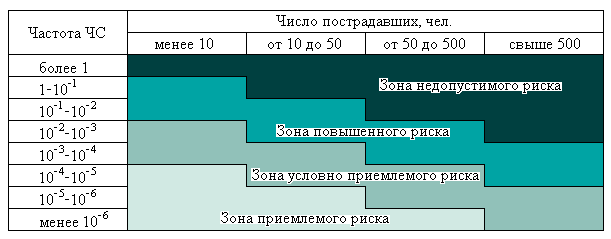 Таблица 52Определение границ зон рисков в координатах «частота чрезвычайных ситуаций – материальный ущерб»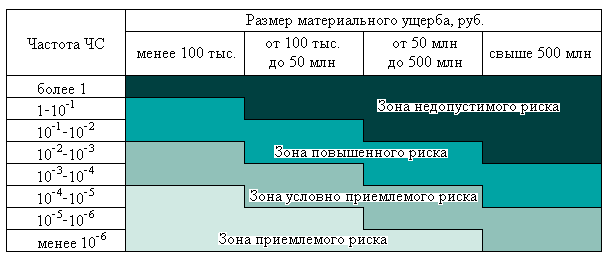 К числу основных расчетных показателей риска относятся:индивидуальный риск;коллективный риск;социальный риск;материальный риск;экономический риск.Наибольшее количество пострадавших (по критерию нарушения условий жизнедеятельности) возможно при авариях на объектах жизнеобеспечения. Риск возникновения чрезвычайных ситуаций на объектах производственного назначения муниципального образования не рассматривается в связи с отсутствием статистических данных.8.1. Факторы риска возникновения чрезвычайных ситуаций природного характераПриродная чрезвычайная ситуация (далее - природная чрезвычайных ситуаций) - обстановка на определенной территории или акватории, сложившаяся в результате возникновения источника природной чрезвычайной ситуации, который может повлечь или повлек за собой человеческие жертвы, ущерб здоровью и (или) окружающей природной среде, значительные материальные потери и нарушение условий жизнедеятельности людей (Согласно ГОСТ Р 22.0.03-95 «Безопасность в чрезвычайных ситуациях. Природные чрезвычайные ситуации»).Природные условия по СНиП 22-01-95 «Геофизика опасных природных воздействий» на территории поселения оцениваются как средней сложности по сочетанию следующих преобладающих факторов:-	более трех геоморфологических элементов одного генезиса;-	два выдержанных горизонта подземных вод, местами с неоднородным химическим составом.Перечень основных факторов риска возникновения чрезвычайных ситуаций природного характера и их периодичность, устанавливаемые в настоящем генеральном плане, согласно «Атласу природных и техногенных опасностей и рисков чрезвычайных ситуаций в Российской Федерации» под редакцией С.К.Шойгу, Схеме территориального планирования Республики Коми, Схеме территориального планирования муниципального района, Перечню населенных пунктов и объектов экономики, участков нефтегазопроводов, автомобильных и железных дорог, мостов, участков линий электропередач и связи, скотомогильников, подверженных угрозе подтопления (утвержден Распоряжением Правительства Республики Коми от 29.10.2014 № 356-р), Перечню объектов экономики, организаций, летних оздоровительных учреждений (с массовым пребыванием людей), населенных пунктов, садоводческих некоммерческих товариществ, расположенных на территории Республики Коми и подверженных угрозе лесных пожаров (утвержден Распоряжениями Правительства Республики Коми от 29.05.2014 № 184-р) Перечню населенных пунктов, расположенных на территории Республики Коми, подверженных угрозе лесных пожаров, Перечню населенных пунктов, расположенных на территории Республики Коми, подверженных угрозе затопления (утверждены Распоряжением Правительства Республики Коми от 29.05.2013 № 198-р), Паспорту безопасности территории поселения приведен в таблице 53.Таблица 53Перечень основных факторов риска возникновения чрезвычайных ситуаций природного характераКласс пожарной опасности лесного фонда - 3. Степень пожарной опасности лесного фонда - средняя. Интегральный показатель пожарной опасности лесного фонда (среднегодовая площадь одного лесного пожара) - 10-20 га.Лесные массивы и болота на всей территории поселения. Класс опасности возникновения торфяных пожаров - 3. Степень опасности возникновения торфяных пожаров - средняя. Интегральный показатель опасности возникновения торфяных пожаров - менее 6.Поселение находится на территории, подверженной опасным геокриологическим процессам со следующими характеристиками. Опасные процессы на площади 5 - 10 %. Умеренно опасные процессы на площади 30 - 50 %. Термокарст (тепловая осадка грунтов) и морозное пучение грунтов более 0,3 м/год. Относительная наледность - более 3,5 %. Сплывы - более 1000 куб м/год. Возможны умеренные (реже сильные) разрушения.Вероятность маловодья на реках - низкая.В «Перечне населенных пунктов и объектов экономики, участков нефтегазопроводов, автомобильных и железных дорог, мостов, участков линий электропередач и связи, скотомогильников, подверженных угрозе подтопления» населенные пункты и объекты на территории поселения значатся следующие Населенные пункты, попадающие в возможные зоны подтопления: с. Замежная, д. Загривочная, д. Скитская. Иные объекты в указанном «Перечне населенных пунктов и объектов экономики, участков нефтегазопроводов, автомобильных и железных дорог, мостов, участков линий электропередач и связи, скотомогильников, подверженных угрозе подтопления» не значатся.В «Перечне объектов экономики, организаций, летних оздоровительных учреждений (с массовым пребыванием людей), населенных пунктов, садоводческих некоммерческих товариществ, расположенных на территории Республики Коми и подверженных угрозе лесных пожаров» населенные пункты и объекты на территории поселения не значатся.8.2. Факторы риска возникновения чрезвычайных ситуаций техногенного характераТехногенная чрезвычайная ситуация (далее - техногенная ЧС) - состояние, при котором в результате возникновения источника техногенной чрезвычайной ситуации на объекте, определенной территории или акватории нарушаются нормальные условия жизни и деятельности людей, возникает угроза их жизни и здоровью, наносится ущерб имуществу населения, народному хозяйству и окружающей природной среде (Согласно ГОСТ Р 22.0.05-94 «Безопасность в чрезвычайных ситуациях. Техногенные чрезвычайные ситуации»).Перечень основных факторов риска возникновения чрезвычайных ситуаций техногенного характера (Согласно Схеме территориального планирования Муниципального района) приведен в таблице 54.Таблица 54Перечень основных факторов риска возникновения чрезвычайных ситуаций техногенного характераОценка риска возникновения чрезвычайных ситуаций приведена в таблице 55.Таблица 55Оценка риска возникновения чрезвычайных ситуаций* Территория, подверженная затоплению однопроцентным паводком показана на карте.Оценка территории распространения чрезвычайных ситуаций, не являющихся локальными, приведена в таблице 56.Таблица 56Территории распространения чрезвычайных ситуацийТерритории и организации, отнесенных к категории по гражданской обороне согласно постановлениям Правительства РФ от 19.09.1998 № 1115 «О порядке отнесения организаций к категориям по гражданской обороне» и от 03.10.1998 № 1149 «О порядке отнесения территорий к группам по гражданской обороне» в границах сельского поселения отсутствуют.Поселение расположено в загородной зоне. Загородная зона - это территория в пределах административных границ республики, расположенная вне зон возможных разрушений, возможного опасного химического заражения, возможного катастрофического затопления, а также вне зон возможного опасного радиоактивного заражения, и пригодная для жизнедеятельности местного и эвакуируемого населения (п.1.7 СНиП 2.01.51-90 «Инженерно-технические мероприятия гражданской обороны»).Ответственным за реализацию на территории сельского поселения «Замежная» полномочий в области гражданской обороны и в области защиты населения и территорий от чрезвычайных ситуаций является глава сельского поселения «Замежная».На территории поселения дислоцируются силы и средства профессиональной противопожарной и спасательной службы: Пожарная часть № 154 Отряда противопожарной службы №15 Государственного казенного учреждения Республики Коми «Управление противопожарной службы и гражданской защиты».Анализ территории поселения с точки зрения пожарной безопасности пространственно-планировочных решений приведен в п.р. 6.3. «Перечень мероприятий по обеспечению пожарной безопасности»Водоснабжение населенных пунктов осуществляется: с помощью подземных водозаборов (с. Замежная, д. Загривочная, д. Степановская, д. Скитская, д. Черногорская) и от шахтных колодцев (д. Боровская, д. Верховская и д. Лёвкинская).Системы централизованного водоотведения в поселении отсутствуют.Оповещение населения поселения осуществляется посредством:-	электросирен и громкоговорителей, установленных в населенных пунктах и на автомобилях;-	телефонной связи.Под оповещением о чрезвычайной ситуации понимают доведение до органов повседневного управления, сил и средств РСЧС и населения сигналов оповещения и соответствующей информации о чрезвычайной ситуации через систему оповещения РСЧС.Эффективный радиус действия электросирены составляет до:-	в населенных пунктах - 700 м;-	вблизи автомобильных дорог - 500 м.Эффективный радиус действия рупорного громкоговорителя составляет до - 300 м.Защитные сооружения гражданской обороны на территории поселения отсутствуют.Для защиты населения при угрозе возникновения чрезвычайных ситуаций предусматривается частичная местная эвакуация населения в пункты временного размещения (далее ПВР), расположенные на территории поселения.Обеспеченность эвакуируемого населения в пунктах его размещения водой, продуктами, предметами первой необходимости, медицинским обслуживанием - 100 %.Схема связи автомобильной и улично-дорожной сети поселения с территориями вне населенных пунктов показаны на картах генерального плана и материалов по его обоснованию.Согласно Постановлению Правительства Российской Федерации от 29.11.1999 № 1309 основным способом защиты населения от современных средств поражения является укрытие его в защитных сооружениях. С этой целью необходимо осуществлять планомерное накопление необходимого фонда защитных сооружений, а именно противорадиационных укрытий, которые должны использоваться для нужд народного хозяйства и обслуживания населения. Осуществлять размещение противорадиационных укрытий следует:а)	в подвальных помещениях-	одноэтажных жилых домов;-	школ, детских садов и др.б)	в приспосабливаемых помещениях на 1 этажах:-	административных зданий, школ.8.3.Перечень мероприятий по обеспечению пожарной безопасности1. Настоящий раздел разработан согласно п. 9.12, 11.1, 11.2, 11.6 Методических рекомендаций по разработке проектов генеральных планов поселений и городских округов, утвержденных Приказом Министерства регионального развития Российской Федерации от 26 мая 2011 №244.Раздел разработан в соответствии со ст. 65 Федерального закона Российской Федерации от 22 июля 2008 года № 123-ФЗ «Технический регламент о требованиях пожарной безопасности» (далее - Регламент о требованиях пожарной безопасности) для обеспечения учета в Генеральном плане поселения требований пожарной безопасности, установленных указанным Федеральным законом.Настоящий раздел не является нормативным документом по пожарной безопасности. Описание и обоснование положений, касающихся проведения мероприятий по обеспечению пожарной безопасности территорий поселений и городских округов, должны входить в пояснительные записки к материалам по обоснованию проектов планировки территорий (ст. 65 Регламента о требованиях пожарной безопасности).Причинами пожаров на территории поселения могут являться:-	природные лесные пожары, сельхозпалы и их перенос на застроенные территории;-	возгорание в жилой, промышленной и общественно-деловой застройке;-	возгорания нефтепродуктов, хранящихся на складах и автомобильных заправочных станциях;-	возгорания огнеопасных грузов, перевозимых автомобильным и железнодорожным транспортом.В утвержденном распоряжением Правительства Республики Коми от 29.05.2013 № 198-р «Перечне населенных пунктов, расположенных на территории Республики Коми, подверженных угрозе лесных пожаров», населенные пункты поселения не значатся.Класс природной пожарной опасности лесов - III -природная пожарная опасность - средняя (Классификация природной пожарной опасности лесов, утвержденная Приказом Рослесхоза от 05.07.2011 № 287).Для этого класса характерны - Низовые и верховые пожары возможны в период летнего пожарного максимума, а в кедровниках, кроме того, в периоды весеннего и, особенно, осеннего максимумов.Пожары в жилой и общественно-деловой застройке вызываются в первую очередь нарушением норм и правил противопожарной безопасности при эксплуатации отопительных (печи, газовые и электро-) приборов, электрооборудования, пиротехнических изделий, а также при проведении строительных работ. Возникновение пожаров в жилой и общественно-деловой застройке наиболее вероятно в холодное время года - в течение отопительного сезона.Требования пожарной безопасности при градостроительной деятельности, к противопожарным расстояния между зданиями и сооружениями, а также требования пожарной безопасности по размещению подразделений пожарной охраны установлены гл. 15 (ст. 65, 66, 68), гл. 16 (ст. 69-71, 73, 74) и гл. 17 (ст. 76, 77) Федерального закона Российской Федерации от 22 июля 2008 года № 123-ФЗ «Технический регламент о требованиях пожарной безопасности» ((в ред. Федерального закона от 10 июля 2012 № 117-ФЗ «О внесении изменений в Федеральный закон «Технический регламент о требованиях пожарной безопасности»)При разработке проектов планировки территорий согласно ст. 42 Градостроительного кодекса Российской Федерации в Пояснительную записку Материалов по обоснованию проекта должны включаться описание и обоснование положений, касающихся проведения мероприятий по обеспечению пожарной безопасности.Указание на необходимость включения таких положений в документацию проекта планировки территорий следует обязательно включать в Техническое задание.При размещении на территории поселения взрывопожароопасных объектов (опасные производственные объекты, на которых производятся, используются, перерабатываются, образуются, хранятся, транспортируются, уничтожаются пожаровзрывоопасные вещества и материалы и для которых обязательна разработка декларации о промышленной безопасности), в составе проектов, предусматривающих такое размещение, должны быть разработаны (содержаться):-	обоснование невозможности или нецелесообразности размещения взрывопожароопасного объекта за границами поселения;-	мероприятия, обеспечивающие такое расчетное значение пожарного риска, которое не превышает допустимое значение пожарного риска согласно гл. 20 Регламента о требованиях пожарной безопасности.При этом:-	расстояние от границ земельного участка производственного объекта до зданий классов функциональной опасности Ф1 - Ф4, земельных участков детских дошкольных образовательных учреждений, общеобразовательных учреждений, медицинских организаций и учреждений отдыха должно составлять не менее 50 м;-	величина индивидуального пожарного риска в результате воздействия опасных факторов пожара на производственном объекте для людей, находящихся в жилой зоне, общественно-деловой зоне или зоне рекреационного назначения вблизи объекта, не должна превышать одну стомиллионную в год, а социального пожарного риска - одну десятимиллионную в год. (Для производственных объектов, на которых для людей, находящихся в жилой зоне, общественно-деловой зоне или зоне рекреационного назначения вблизи объекта, обеспечение величины индивидуального пожарного риска одной стомиллионной в год и (или) величины социального пожарного риска одной десятимиллионной в год невозможно в связи со спецификой функционирования технологических процессов, допускается увеличение индивидуального пожарного риска до одной миллионной в год и (или) социального пожарного риска до одной стотысячной в год соответственно. При этом должны быть предусмотрены средства оповещения людей, находящихся в жилой зоне, общественно-деловой зоне или зоне рекреационного назначения, о пожаре на производственном объекте, а также дополнительные инженерно-технические и организационные мероприятия по обеспечению их пожарной безопасности и социальной защите).Федеральным законом Российской Федерации от 21.07.1997 № 116-ФЗ «О промышленной безопасности опасных производственных объектов» устанавливается обязательность разработки деклараций промышленной безопасности опасных производственных объектов I и II классов опасности, на которых получаются, используются, перерабатываются, образуются, хранятся, транспортируются, уничтожаются опасные вещества.В Перечне потенциально опасных объектов и ГТС, расположенных на территории Республики Коми (Приложение к Схеме территориального планирования Республики Коми) не содержится указание на наличие в границах поселения взрывопожароопасных производственных объектов I и II классов опасности.Согласно СНиП 21-01-97 «Пожарная безопасность зданий и сооружений» здания и части зданий - помещения или группы помещений, функционально связанных между собой, по функциональной пожарной опасности подразделяются на классы в зависимости от способа их использования:Ф1 Для постоянного проживания и временного (в том числе круглосуточного) пребывания людей (помещения в этих зданиях, как правило, используются круглосуточно, контингент людей в них может иметь различный возраст и физическое состояние, для этих зданий характерно наличие спальных помещений):Ф1.1 Дошкольные образовательные учреждения, специализированные дома престарелых и инвалидов (неквартирные), больницы, спальные корпуса школ-интернатов и детских учреждений;Ф1.2 Гостиницы, общежития, спальные корпуса санаториев и домов отдыха общего типа, кемпингов, мотелей и пансионатов;Ф1.3 Многоквартирные жилые дома;Ф1.4 Одноквартирные, в том числе блокированные жилые дома;Ф2 Зрелищные и культурно-просветительные учреждения (основные помещения в этих зданиях характерны массовым пребыванием посетителей в определенные периоды времени):Ф2.1 Театры, кинотеатры, концертные залы, клубы, цирки, спортивные сооружения с трибунами, библиотеки и другие учреждения с расчетным числом посадочных мест для посетителей в закрытых помещениях;Ф2.2 Музеи, выставки, танцевальные залы и другие подобные учреждения в закрытых помещениях;Ф2.3 Учреждения, указанные в Ф2.1, на открытом воздухе;Ф2.4 Учреждения, указанные в Ф2.2, на открытом воздухе;Ф3 Предприятия по обслуживанию населения (помещения этих предприятий характерны большей численностью посетителей, чем обслуживающего персонала):Ф3.1 Предприятия торговли;Ф3.2 Предприятия общественного питания;Ф3.3 Вокзалы;Ф3.4 Поликлиники и амбулатории;Ф3.5 Помещения для посетителей предприятий бытового и коммунального обслуживания (почт, сберегательных касс, транспортных агентств, юридических консультаций, нотариальных контор, прачечных, ателье по пошиву и ремонту обуви и одежды, химической чистки, парикмахерских и других подобных, в том числе ритуальных и культовых учреждений) с нерасчетным числом посадочных мест для посетителей;Ф3.6 Физкультурно-оздоровительные комплексы и спортивно-тренировочные учреждения без трибун для зрителей, бытовые помещения, бани;Ф4 Учебные заведения, научные и проектные организации, учреждения управления (помещения в этих зданиях используются в течение суток некоторое время, в них находится, как правило, постоянный, привыкший к местным условиям контингент людей определенного возраста и физического состояния):Ф4.1 Школы, внешкольные учебные заведения, средние специальные учебные заведения, профессионально-технические училища;Ф4.2 Высшие учебные заведения, учреждения повышения квалификации; Ф4.3 Учреждения органов управления, проектно-конструкторские организации, информационные и редакционно-издательские организации, научно-исследовательские организации, банки, конторы, офисы;Ф4.4 Пожарные депо;Ф5 Производственные и складские здания, сооружения и помещения (для помещений этого класса характерно наличие постоянного контингента работающих, в том числе круглосуточно):Ф5.1 Производственные здания и сооружения, производственные и лабораторные помещения, мастерские;Ф5.2 Складские здания и сооружения, стоянки для автомобилей без технического обслуживания и ремонта, книгохранилища, архивы, складские помещения;Ф5.3 Сельскохозяйственные здания.Все здания классов функциональной опасности Ф1 - Ф4, земельные участки детских дошкольных образовательных учреждений, общеобразовательных учреждений, медицинских организаций и учреждений отдыха расположены на селитебной территории вне производственных зон.2.	Комплексы сжиженных природных газов должны располагаться с подветренной стороны от населенных пунктов. Склады сжиженных углеводородных газов и легковоспламеняющихся жидкостей должны располагаться вне жилой зоны населенных пунктов с подветренной стороны преобладающего направления ветра по отношению к жилым районам. Земельные участки под размещение складов сжиженных углеводородных газов и легковоспламеняющихся жидкостей должны располагаться ниже по течению реки по отношению к населенным пунктам.Места хранения легковоспламеняющихся жидкостей на территории муниципального образования отсутствуют.3.	Сооружения складов сжиженных углеводородных газов и легковоспламеняющихся жидкостей должны располагаться на земельных участках, имеющих более низкие уровни по сравнению с отметками территорий соседних населенных пунктов, организаций и путей железных дорог общей сети. Допускается размещение указанных складов на земельных участках, имеющих более высокие уровни по сравнению с отметками территорий соседних населенных пунктов, организаций и путей железных дорог общей сети, на расстоянии более 300 м от них.Места хранения легковоспламеняющихся жидкостей на территории муниципального образования отсутствуют.4.	В пределах зон жилых застроек, общественно-деловых зон и зон рекреационного назначения допускается размещать производственные объекты, на территориях которых нет зданий и сооружений категорий А, Б и В по взрывопожарной и пожарной опасности. При этом расстояние от границ земельного участка производственного объекта до жилых зданий, зданий детских дошкольных образовательных учреждений, общеобразовательных учреждений, медицинских организаций и учреждений отдыха устанавливается в соответствии с требованиями Регламента о требованиях пожарной безопасности.В случае невозможности устранения воздействия на людей и жилые здания опасных факторов пожара и взрыва на взрывопожароопасных объектах, расположенных в пределах зоны жилой застройки, следует предусматривать уменьшение мощности, перепрофилирование организаций или отдельного производства либо перебазирование организации за пределы жилой застройки.Категории зданий и сооружений по взрывопожарной и пожарной опасности установлены НПБ 105-95 «Определение категорий помещений и зданий по взрывопожарной и пожарной опасности», по характеристике веществ и материалов, помещения находящихся (обращающихся) в помещениях:А - Горючие газы, легковоспламеняющиеся взрывопожароопасные жидкости (ЛВЖ) с температурой вспышки не более 28°С в таком количестве, что могут образовывать взрывоопасные парогазо-воздушные смеси, при воспламенении которых развивается расчетное избыточное давление взрыва в помещении, превышающее 5 кПа. Вещества и материалы, способные взрываться и гореть при взаимодействии с водой, кислородом воздуха или друг с другом в таком количестве, что расчетное избыточное давление взрыва в помещении превышает 5 кПа;Б - Горючие пыли или волокна, легковоспламеняющиеся взрывопожароопасные жидкости с температурой вспышки более 28°С, горючие жидкости в таком количестве, что могут образовывать взрывоопасные пылевоздушные или паровоздушные смеси, при воспламенении которых развивается расчетное избыточное давление взрыва в помещении, превышающее 5 кПа;В - Горючие и трудногорючие жидкости, твердые пожароопасные горючие и трудногорючие вещества и материалы (в том числе пыли и волокна), вещества и материалы, способные при взаимодействии с водой, кислородом воздуха или друг с другом только гореть, при условии, что помещения, в которых они имеются в наличии или обращаются, не относятся к категориям А или Б;Г - Негорючие вещества и материалы в горячем, раскаленном или расплавленном состоянии, процесс обработки которых сопровождается выделением лучистого тепла, искр и пламени;Горючие газы, жидкости и твердые вещества, которые сжигаются или утилизируются в качестве топлива;Д - Негорючие вещества и материалы в холодном состоянии.Производственные объекты на территории муниципального образования согласно Генеральному плану не располагаются в пределах зон жилых застроек, общественно-деловых зон и зон рекреационного назначения.При этом не установлено недопустимого взаиморасположения объектов, расположенных в производственных и жилых, общественно-деловых и рекреационных зон.Противопожарное водоснабжениеНа территории поселения должны быть источники наружного противопожарного водоснабжения.К источникам наружного противопожарного водоснабжения относятся:-	наружные водопроводные сети с пожарными гидрантами;-	водные объекты, используемые для целей пожаротушения в соответствии с законодательством Российской Федерации;-	противопожарные резервуары.Поселение должно быть оборудовано противопожарным водопроводом. При этом противопожарный водопровод допускается объединять с хозяйственно-питьевым или производственным водопроводом.Требования к источникам наружного противопожарного водоснабжения, расчетные количества пожаров и расходы воды на наружное пожаротушение установлены СП 8.13130.2009 «Системы противопожарной защиты. Источники наружного противопожарного водоснабжения. Требования пожарной безопасности».Противопожарный водопровод следует создавать низкого давления. (Противопожарный водопровод высокого давления создается только при соответствующем обосновании).Минимальный свободный напор в сети противопожарного водопровода низкого давления (на уровне поверхности земли) при пожаротушении должен быть не менее 10 м.Свободный напор в сети объединенного водопровода должен быть не менее 10 м и не более 60 м.Объединенный хозяйственно-питьевой и производственные водопроводы поселения - относятся к III категории согласно СНиП 2.04.02-84. «Строительные нормы и правила. Водоснабжение. Наружные сети и сооружения» (величина допускаемого снижения подачи воды та же, что при I категории; длительность снижения подачи не должна превышать 15 сут. Перерыв в подаче воды или снижение подачи ниже указанного предела допускается на время проведения ремонта, но не более чем на 24 ч.).Водопроводные сети должны быть, как правило, кольцевыми. Тупиковые линии водопроводов допускается применять: для подачи воды на противопожарные или на хозяйственно-противопожарные нужды независимо от расхода воды на пожаротушение — при длине линий не свыше 200 м.Кольцевание наружных водопроводных сетей внутренними водопроводными сетями зданий и сооружений не допускается.Пожарные гидранты надлежит предусматривать вдоль автомобильных дорог на расстоянии не более 2,5 м от края проезжей части, но не ближе 5 м от стен зданий; допускается располагать гидранты на проезжей части.Пожарные гидранты следует устанавливать на кольцевых участках водопроводных линий.Допускается установка гидрантов на тупиковых линиях водопровода с принятием мер против замерзания воды в них.Пожарный объем воды надлежит предусматривать в случаях, когда получение необходимого количества воды для тушения пожара непосредственно из источника водоснабжения технически невозможно или экономически нецелесообразно.Пожарный объем воды в резервуарах должен определяться из условия обеспечения:-	пожаротушения из наружных гидрантов и внутренних пожарных кранов;-	специальных средств пожаротушения;-	максимальных хозяйственно-питьевых и производственных нужд на весь период пожаротушения.Для целей пожаротушения целесообразно использовать следующие водные объекты, расположенные на территории муниципального образования - р. Пижма и р. Нерица.Водоемы (водотоки) из которых производится забор воды для целей пожаротушения, должны иметь подъезды с площадками (пирсами) с твердым покрытием размерами не менее 12*12 м для установки пожарных автомобилей в любое время года.Расстановка пожарных гидрантов на водопроводной сети, пожарных резервуаров или искусственных водоемов должна обеспечивать пожаротушение любого обслуживаемого данной сетью здания, сооружения или его части не менее чем от двух гидрантов при расходе воды на наружное пожаротушение 15 л/с и более и одного - при расходе воды менее 15 л/с с учётом прокладки рукавных линий по дорогам с твердым покрытием длиной, не более:-	при наличии автонасосов — 200 м;-	при наличии мотопомп — 100-150 м в зависимости от технических возможностей мотопомп.К территории населенных пунктов поселения примыкают леса Усть-Цилемского участкового лесничества.Противопожарные расстояния до лесных массивов устанавливаются согласно Методическим указаниям о порядке устройства противопожарных расстояний от границ застройки городских и сельских поселений до лесных участков (Письмо от 20.03.2012 Главного государственного инспектора РФ по пожарному надзору № 43-1020-19 и Федерального агентства РФ по лесному хозяйству № ЕТ-09-54/2781).Расстояния от лесных массивов должны быть не менее:-	до границ застройки - 50 м;-	до границ одно-, двухэтажной индивидуальной застройки - 15 м;-	до жилых и хозяйственных строений на территории садового, дачного и приусадебного земельного участка - 15 м.Критически важные для национальной безопасности Российской Федерации объекты на территории поселения отсутствуют.Требования пожарной безопасности на складах нефти и нефтепродуктов установлены СНиП 2.11.03-93 «Склады нефти и нефтепродуктов. Противопожарные нормы».Хранение нефтепродуктов осуществляется на складах горюче-смазочных материалов, расположенных на правом берегу р. Умба к северу от поселка специалистов, на западе с. Замежная, На берегу р. Пижма, на севере д. Загривочная, на севере д. Степановская и на юго-востоке д. Скитская.В пределах расстояний, установленных ст. 70 Регламента о требованиях пожарной безопасности для складов I категории (наибольшие расстояния), отсутствуют граничащие с ними объекты защиты.Общая вместимость надземных резервуаров автозаправочных станций, размещаемых на территориях населенных пунктов, не должна превышать 40 куб. м.Требования пожарной безопасности на автозаправочных станциях установлены НПБ 111-98 «Автозаправочные станции. Требования пожарной безопасности».АЗС должна располагаться преимущественно с подветренной стороны ветров преобладающего направления (по годовой «розе ветров») по отношению к жилым, производственным и общественным зданиям (сооружениям).Не допускается размещение АЗС на путепроводах и под ними, а также на плавсредствах.Автозаправочные станции на территории поселения не размещаются.В пределах расстояний, установленных ст. 71 Регламента о требованиях пожарной безопасности для автозаправочных станций с наземными резервуарами общей вместимостью более 20 куб. м (наибольшие расстояния), отсутствуют граничащие с ними объекты защиты.Требования пожарной безопасности при производстве, хранении и выдаче сжиженного природного газа установлены ПБ 08-342-00 «Правила безопасности при производстве, хранении и выдаче сжиженного природного газа на газораспределительных станциях магистральных газопроводов и автомобильных газонаполнительных компрессорных станциях».Резервуары и резервуарные установки сжиженных углеводородных газов, располагающиеся вне взрывопожароопасных объектов, на территории муниципального образования отсутствуют.Газораспределительные и газонаполнительные станции на территории муниципального образования отсутствуют.Дислокация подразделений пожарной охраны на территории сельского поселения определяется исходя из условия, что время прибытия первого подразделения к месту вызова не должно превышать 20 мин.Подразделения пожарной охраны населенных пунктов должны размещаться в зданиях пожарных депо.Порядок и методика определения мест дислокации подразделений пожарной охраны на территориях поселения установлена СП 11.13130.2009 «Места дислокации подразделений пожарной охраны».При этом расстояние до ближайшего пожарного депо следует определять по уличной сети дорог населенного пункта или производственного объекта, а с учетом нормативного время прибытия первого подразделения к месту вызова целесообразно полагать, что максимально допустимое расстояние от объекта предполагаемого пожара до ближайшего пожарного депо сопоставимо по своей величине с линейными размерами территории населенного пункта или производственного объекта, допускается размещать пожарное депо на любом участке территории населенного пункта или производственного объекта свободным от других объектов (здания, сооружения, транспортные магистрали, водоемы, лесные массивы и т. д.).Типы пожарных депо и основные требования к проектированию объектов пожарной охраны установлены НПБ 101-95 «Нормы проектирования объектов пожарной охраны».Пожарные депо должны размещаться на земельных участках, имеющих выезды на главные улицы или поселковые дороги. Площадь земельных участков в зависимости от типа пожарного депо определяется техническим заданием на проектирование.Расстояние от границ участка пожарного депо до общественных и жилых зданий должно быть не менее 15 м, а до границ земельных участков детских дошкольных образовательных учреждений, общеобразовательных учреждений и лечебных учреждений стационарного типа - не менее 30 м.Пожарное депо необходимо располагать на участке с отступом от красной линии до фронта выезда пожарных автомобилей не менее чем на 15 м, для пожарных депо II, IV и V типов указанное расстояние допускается уменьшать до 10 м.Состав зданий и сооружений, размещаемых на территории пожарного депо, площади зданий и сооружений определяются техническим заданием на проектирование.Территория пожарного депо должна иметь два въезда (выезда). Ширина ворот на въезде (выезде) должна быть не менее 4,5 м.Дороги и площадки на территории пожарного депо должны иметь твердое покрытие.Проезжая часть улицы и тротуар напротив выездной площадки пожарного депо должны быть оборудованы светофором и (или) световым указателем с акустическим сигналом, позволяющим останавливать движение транспорта и пешеходов во время выезда пожарных автомобилей из гаража по сигналу тревоги. Включение и выключение светофора могут также осуществляться дистанционно из пункта связи пожарной охраны.Пожарное депо, размещенное на территории муниципального образования, относятся к I-ому типу (центральные пожарные депо для охраны городов).Нормативные требования к количеству пожарных депо и пожарных автомобилей (по численности населения до 5 тыс. чел.) - 1 депо V типа на 2 автомобиля.Рекомендуемая площадь земельного участка пожарного депо- 0,55 га.Общие требования пожарной безопасности к территории жилой застройки установлены СП 42.13330.2011 «Градостроительство. Планировка и застройка городских и сельских поселений».Тип и этажность жилой застройки определяются в соответствии с возможностью развития обеспечения противопожарной безопасности.При реконструкции жилой застройки должна быть, как правило, сохранена и модернизирована существующая капитальная жилая и общественная застройка. Допускаются строительство новых зданий и сооружений, изменение функционального использования нижних этажей существующих жилых и общественных зданий, надстройка зданий, устройство мансардных этажей, использование надземного и подземного пространства при соблюдении противопожарных требований.Смешанные зоны формируются в сложившихся частях городов, как правило, из кварталов с преобладанием жилой и производственной застройки. В составе этих зон допускается размещать: жилые и общественные здания, учреждения науки и научного обслуживания, учебные заведения, объекты бизнеса, промышленные предприятия и другие производственные объекты (площадь участка, как правило, не более 5 га) с непожароопасными и невзрывоопасными производственными процессами.Между длинными сторонами жилых зданий следует принимать расстояния (бытовые разрывы): для жилых зданий высотой 2-3 этажа - не менее 15 м; 4 этажа - не менее 20 м; между длинными сторонами и торцами этих же зданий с окнами из жилых комнат - не менее 10 м. В условиях реконструкции и в других сложных градостроительных условиях указанные расстояния могут быть сокращены при соблюдении норм инсоляции, освещенности и противопожарных требований, а также обеспечении непросматриваемости жилых помещений (комнат и кухонь) из окна в окно.Расстояние от края основной проезжей части магистральных дорог до линии регулирования жилой застройки следует принимать не менее 50 м, а при условии применения шумозащитных устройств, обеспечивающих требования СП 51.13330 «Защита от шума», не менее 25 м. Расстояние от края основной проезжей части улиц, местных или боковых проездов до линии застройки следует принимать не более 25 м. В случаях превышения указанного расстояния следует предусматривать на расстоянии не ближе 5 м от линии застройки полосу шириной 6 м, пригодную для проезда пожарных машин. В конце проезжих частей тупиковых улиц и дорог следует устраивать площадки с островками диаметром не менее 16 м для разворота автомобилей и не менее 30 м при организации конечного пункта для разворота средств общественного пассажирского транспорта. Использование поворотных площадок для стоянки автомобилей не допускается.Жилые, общественно-деловые и рекреационные зоны следует размещать с наветренной стороны (или ветров преобладающего направления) по отношению к производственным предприятиям, являющимся источниками загрязнения атмосферного воздуха, а также представляющим повышенную пожарную опасность.Анализ планировочной структуры поселения на соответствие требованиям противопожарной безопасности1.	Планировочная структура муниципального образования в, селитебной и производственной территории населенных пунктов сформирована. Жилые, общественно-деловые, рекреационные, с одной стороны, производственные и сельскохозяйственного назначения, с другой стороны, зоны четко выражены и пространственно разнесены. Смешанные зоны на территории муниципального образования отсутствуют и их создание не предусматривается.2.	Взрывопожароопасные объекты (согласно ст. 66 Регламента о требованиях пожарной безопасности) на территории муниципального образования отсутствуют и генеральным планом их размещение не предусматривается.3.	На территории муниципального образования размещаются производственные объекты, на территориях которых расположены (могут располагаться) здания и сооружения категорий А, Б и В по взрывопожарной и пожарной опасности.4.	На территории муниципального образования размещаются здания классов функциональной опасности Ф1 - Ф4, земельные участки детских дошкольных образовательных учреждений, общеобразовательных учреждений, медицинских организаций и учреждений отдыха.5.	Удаление существующих производственных объектов, на территориях которых расположены (могут) здания и сооружения категорий А, Б и В по взрывопожарной и пожарной опасности от зданий классов функциональной опасности Ф1 - Ф4, земельных участков детских дошкольных образовательных учреждений, общеобразовательных учреждений, медицинских организаций и учреждений отдыха соответствует требованиям ст. 66 Регламента о требованиях пожарной безопасности.6.	На территории муниципального образования не установлены производственные объекты, в границах земельных участков которых не могут быть осуществлены мероприятия, обеспечивающие допустимые значения пожарных рисков (индивидуального и социального) для людей, находящихся в жилой зоне, общественно-деловой зоне или зоне рекреационного назначения вблизи объекта.7.	Преобладающее направление (в течение года) ветров на территории муниципального образования четко не выражено.8.	Места хранения сжиженных газов и легковоспламеняющихся жидкостей на территории поселения отсутствуют.9.	В пределах зон жилой застройки, общественно-деловых зон и зон рекреационного назначения муниципального образования не установлены производственные объекты, размещенные с нарушением требованиям ст. 66 Регламента о требованиях пожарной безопасности. Размещение в пределах указанных зон производственных объектов Генеральным планом муниципального образования не предусматривается.10.	Хранение нефтепродуктов осуществляется на складах горюче-смазочных материалов, расположенных на правом берегу р. Умба к северу от поселка специалистов, на западе с. Замежная, На берегу р. Пижма, на севере д. Загривочная, на севере д. Степановская и на юго-востоке д. Скитская. В пределах расстояний, установленных ст. 70 Регламента о требованиях пожарной безопасности для складов I категории (наибольшие расстояния), отсутствуют граничащие с ними объекты защиты.11.	На территории муниципального образования отсутствуют АЗС на путепроводах и под ними, а также на плавсредствах.В пределах расстояний, установленных ст. 71 Регламента о требованиях пожарной безопасности для автозаправочных станций с наземными резервуарами общей вместимостью более 20 куб. м (наибольшие расстояния), отсутствуют граничащие с ними объекты защиты.12.	На территории муниципального образования отсутствуют резервуары и резервуарные установки сжиженных углеводородных газов, располагающиеся вне взрывопожароопасных объектов.13.	Магистральные трубопроводы, газораспределительные и газонаполнительные станции на территории муниципального образования отсутствуют.14.	На территории муниципального образования размещается одно пожарное депо.15.	На территории муниципального образования отсутствуют и не предусматриваются к размещению смешанные (для размещения жилой застройки и производственных объектов) зоны.Перечень мероприятий и объектов по обеспечению пожарной безопасности, планируемых для размещения на территории поселения, приведен в таблице 57.Таблица 57Перечень мероприятий и объектов по обеспечению пожарной безопасности* СНиП 2.04.02-84. «Строительные нормы и правила. Водоснабжение. Наружные сети и сооружения», СП 8.13130.2009 «Системы противопожарной защиты. Источники наружного противопожарного водоснабжения. Требования пожарной безопасности».** Мероприятия и дислокация объектов уточняются при разработке схемы водоснабжения.*** 101-95 «Нормы проектирования объектов пожарной охраны».ВыводыВся территория поселения подвержена угрозе чрезвычайных ситуаций природного и техногенного характера.В качестве границ территорий, подверженных риску чрезвычайных ситуаций на линейных объектах, показаны границы наиболее вероятных чрезвычайных ситуаций на автомобильном транспорте - разлив и возгорание бензина, перевозимого автоцистерной, и взрыв бензино-воздушной смеси.1. Потенциально-опасных объектов на территории сельского поселения «Замежная» нет.2. Противопожарное состояние территории2.1. Ближайший пожарный пост2.2. Пожарных гидрантов нетВ деревнях Боровская, Черногорская созданы добровольные пожарные дружины.Системы оповещения населения об угрозе возникновения или возникновении чрезвычайных ситуаций природного и техногенного характераМуниципальная система оповещения и информирования включает в себя:технические средства связи и оповещения муниципального звена региональной автоматизированной системы централизованного оповещения «Парма»;технические средства оповещения и связи, в том числе мобильные, администрации муниципального образования, администраций сельских поселений, а также привлекаемые установленным порядком;системы и средства оповещения объектов экономики и организаций, расположенных на территории муниципального образования;средства операторов связи и телерадиовещания, осуществляющих вещание на территорию муниципального образования.(Постановление от 06 апреля 2015 г. №04/753 «Об организации оповещения и информирования населения по сигналам гражданской обороны при угрозе или возникновении чрезвычайных ситуаций природного и техногенного характера на территории муниципального района «Усть-Цилемский»).______________________Совет муниципальногообразования муниципальногорайона «Усть-Цилемский»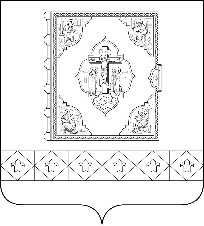 «Чилимдiн» муниципальнöйрайонлöн муниципальнöйюкöнса Сöветот 23 декабря 2019 г. № 308/32        с. Усть-Цильма Республики Комиот 23 декабря 2019 г. № 308/32        с. Усть-Цильма Республики Комиот 23 декабря 2019 г. № 308/32        с. Усть-Цильма Республики Комиот 23 декабря 2019 г. № 308/32        с. Усть-Цильма Республики КомиО внесении изменений в генеральный план сельского поселения «Замежная»О внесении изменений в генеральный план сельского поселения «Замежная»Вид и назначение объектаНаименованиеобъектаХарактеристикиобъектаМесторасположениеСтроительство жилищного фонда (застройка усадеб-ного типа индивидуальными малоэтажным жилыми до-мами с общественно дело-выми объектами микро-районного уровня) для увеличения селитебной емкости поселенияКвартал в д. СтепановскаяПлощадь участка - 9,8 гаК югу от сущест-вующей застройки д. СтепановскаяСтроительство жилищного фонда (застройка усадеб-ного типа индивидуальными малоэтажным жилыми до-мами с общественно дело-выми объектами микро-районного уровня) для увеличения селитебной емкости поселенияКвартал в д. ЗагривочнаяПлощадь участка - 23,4 гаК югу от сущест-вующей застройки д. Загривочная на левом берегу р. ПижмаКладбище для захоронения тел усопшихНовое кладбище д. СкитскаяСельское кладбище.Обслуживаемый населенный пункт - д. Скитская. Пло-щадь участка - 0,5 гаНа северо-востоке д. СкитскаяКладбище для захоронения тел усопших*Сельское кладбище д. СкитскаяПрекращениезахороненийВ центре д. СкитскаяПижемский культурный центр для занятия населения самодеятельным творчест-вом и проведения культур-но-массовых мероприятий*Пижемский культурный центрСтроительство но-вого здания, вклю-чая зрительный зал и помещения для занятий самодея-тельным и детскимхудожественнымтворчествомс. Замежная, Мяндина пер., 22Развитие объектов животно-водства для развития произ-водственного потенциала поселенияПроизводственная зона в с. ЗамежнаяОбъекты (преиму-щественно живот-новодства) IV - V классов санитарной опасности. Площадь участка - 9,8 гаК югу от сущест-вующей застройки с. ЗамежнаяПеревод потребителей на альтернативные виды топ-лива (электроэнергия) для повышения эффективности теплоснабжения и снижения вредного воздействия на окружающую среду (после 2025)*Котельная № 13 д. СтепановскаяМаксимальная подключаемая электрическая мощность - 174 кВтд. Степановская, Меговая ул., 1Перевод потребителей на альтернативные виды топ-лива (электроэнергия) для повышения эффективности теплоснабжения и снижения вредного воздействия на окружающую среду (после 2025)*Котельная № 17 д. ЗагривочнаяМаксимальная подключаемая электрическая мощность - 209 кВтд. Загривочная, Центральная ул., 24Перевод потребителей на альтернативные виды топ-лива (электроэнергия) для повышения эффективности теплоснабжения и снижения вредного воздействия на окружающую среду (после 2025)*Котельная № 14 с. ЗамежнаяМаксимальная подключаемая электрическая мощность - 371 кВтс. Замежная, Школь-ная ул., 10аОбразовательное учреждение для улучшения качества предоставления образовательных услуг, в том числе дошкольной образовательной услуги*Школа в д. СтепановскаяОсновная школа с дошкольными груп-пами (реконструк-ция, строительство новых объектов, пе-ревод дошкольных групп)д. Степановская, Центральная ул., 16Образовательное учреждение для улучшения качества предоставления образовательных услуг, в том числе дошкольной образовательной услуги*Детский сад в д. СтепановскаяЗакрытие, перевод воспитанников в дошкольные группы при школед. Степановская, Центральная ул., 5Фельдшерско-акушерские пункты для улучшения качества медицинского обслуживания населения до 2032 года*ФАПд. ЗагривочнаяСтроительство но-вых зданий взаменсуществующихд. Загривочная, Центральная ул., 22Фельдшерско-акушерские пункты для улучшения качества медицинского обслуживания населения до 2032 года*ФАП д. БоровскаяСтроительство но-вых зданий взаменсуществующихд. Боровская, Набережная ул., 10Фельдшерско-акушерские пункты для улучшения качества медицинского обслуживания населения до 2032 года*ФАПд. ЧерногорскаяСтроительство но-вых зданий взаменсуществующихд. Черногорская, Каменка ул., 23Фельдшерско-акушерские пункты для улучшения качества медицинского обслуживания населения до 2032 года*ФАПд. СтепановскаяСтроительство но-вых зданий взаменсуществующихд. Степановская, Молодёжная ул., 2Фельдшерско-акушерские пункты для улучшения качества медицинского обслуживания населения до 2032 года*ФАП д. СкитскаяСтроительство но-вых зданий взаменсуществующихд. Скитская, Монастырская ул., 2Дом культуры д. СтепановскаяДом культуры д. СтепановскаяРеконструкция сельского дома культуры и сельской библиотекид. Степановская, Центральная ул., 15Дом Культуры д. СкитскаяДом Культуры д. СкитскаяСтроительство сельского дома культурыСкитская, Монастырская ул., 10Лыжная база для занятий физкультурой и массовым спортомЛыжная базаОсвещенная трассаНа северо-западе с. ЗамежнаяЦентрализованное водо-снабжение для повышения качества жизни населенияВодозабор с. Замежная (Вос-точный)Артезианская сква-жина с павильоном (реконструкция)с. Замежная, к вос-току от масло-заводаЦентрализованное водо-снабжение, теплоснабжение для повышения качества жизни населенияОчистные сооруже-ния водонапорнаябашня водопровод-ные сетиЦентрализованное водо-снабжение, теплоснабжение для повышения качества жизни населенияВодозаборс. Замежная (Центральный)с. Замежная, к югу от маслозаводаЦентрализованное водо-снабжение, теплоснабжение для повышения качества жизни населенияВодозаборс. Замежная (Западный)с. Замежная, на тер-ритории гаражаЦентрализованное водо-снабжение, теплоснабжение для повышения качества жизни населенияВодозаборд. Боровская (Скважина № 1276)д. Боровская, в 100 м к юго-востоку от фермыЦентрализованное водо-снабжение, теплоснабжение для повышения качества жизни населенияВодозаборд. Загривочная (Скважина № 1085)д. Загривочная в 50 м от фермыЦентрализованное водо-снабжение, теплоснабжение для повышения качества жизни населенияВодозаборд. Загривочная (Скважина № 1966)д. Загривочная, на горе у автодороги «Подъезд к с. Замеж-ная от автомобиль-ной дороги Подъезд к д. Боровская»Централизованное водо-снабжение, теплоснабжение для повышения качества жизни населенияВодозаборд. Скитская (скважина № 1224)д. Скитская, на востоке, в 150 м от фермыЦентрализованное водо-снабжение, теплоснабжение для повышения качества жизни населенияВодозаборд. Черногорская (скважина № 1995)д. Черногорская, в 300 м от фермы у новой жилой застройкиЦентрализованное водо-снабжение, теплоснабжение для повышения качества жизни населенияВодозаборд. ЛёвкинскаяАртезианскаяскважинаочистныесооруженияводонапорнаябашняводопроводныесетиНа севере застроен-ной части д. ЛёвкинскаяЦентрализованное водо-снабжение, теплоснабжение для повышения качества жизни населенияВодозаборд. СтепановскаяАртезианскаяскважинаочистныесооруженияводонапорнаябашняводопроводныесетиВ центре д. СтепановскаяЦентрализованное водо-снабжение, теплоснабжение для повышения качества жизни населенияВодозаборд. ВерховскаяАртезианскаяскважинаочистныесооруженияводонапорнаябашняводопроводныесетиНа севере застроен-ной части д. ВерховскаяЦентрализованное водо-снабжение, теплоснабжение для повышения качества жизни населенияКотельнаяд. БоровскаяКотельная на угле с сетями теплоснаб-женияНа севере д. БоровскаяЦентрализованное водо-снабжение, теплоснабжение для повышения качества жизни населенияКотельная д. ВерховскаяКотельная на угле с сетями теплоснаб-женияНа северо-западе застроенной части д. ВерховскаяЦентрализованное водо-снабжение, теплоснабжение для повышения качества жизни населенияКотельная д. ЛёвкинскаяКотельная на угле с сетями теплоснаб-женияНа западе застроен-ной части д. ЛёвкинскаяКотельная д. СкитскаяКотельная на угле с сетями теплоснаб-женияНа юго-востоке д. СкитскаяКотельная д. ЧерногорскаяКотельная на угле с сетями теплоснаб-женияНа югед. ЧерногорскаяСвалки для снижения негативного воздействия на окружающую средуСвалка у д. БоровскаяРекультивация по лесохозяйственному направлению (твер-дые бытовые отхо-ды) по ГОСТ 17.5.3.04-83 «Общие требования к ре-культивации земель»К востоку от д. БоровскаяСвалки для снижения негативного воздействия на окружающую средуСвалка у д. ЧерногорскаяРекультивация по лесохозяйственному направлению (твер-дые бытовые отхо-ды) по ГОСТ 17.5.3.04-83 «Общие требования к ре-культивации земель»К югу от д. ЧерногорскаяНаименованиеобъектаЗона с особыми условиямиПарамет-ры   зоныФункциональная зонаНовое кладбище д. СкитскаяСанитар-но-защитная зонаКласс V 50 мЗона специального назначения*Сельское кладбище д. СкитскаяСанитар-но-защитная зонаКласс V 50 мЗона специального назначения*Пижемский культурный центрСанитар-но-защитная зонаКласс V 50 мОбщественно-деловая зонаПроизводственная зона в с. ЗамежнаяСанитар-но-защитная зонаКласс IV 100 мЗона производственного              использованияКотельная № 13 д. СтепановскаяЛиквидация санитарно-защитной зоныЛиквидация санитарно-защитной зоныОбщественно-деловая зонаКотельная № 17 д. ЗагривочнаяЛиквидация санитарно-защитной зоныЛиквидация санитарно-защитной зоны         Зона производственного              использованияКотельная № 14 с. ЗамежнаяЛиквидация санитарно-защитной зоныЛиквидация санитарно-защитной зоны          Общественно-деловаязонаВодозабор  с. Замежная (Восточный)Зона санитар-ной охраны1 пояс – 50 м2-3 пояс – 200 мЗона инженерной и транспортной              инфраструктурыВодозабор  с. Замежная (Центральный)Зона санитар-ной охраны1 пояс – 50 м2-3 пояс – 200 мЖилая зонаВодозабор с. Замежная (Западный)Зона санитар-ной охраны1 пояс – 50 м2-3 пояс – 200 мЗона производственногоиспользованияВодозабор д. Боровская (Скважина № 1276)Зона санитар-ной охраны1 пояс – 50 м2-3 пояс – 200 мЗона производственногоиспользованияВодозабор д. Загривочная (Скважина № 1085)Зона санитар-ной охраны1 пояс – 50 м2-3 пояс – 200 мЗонасельскохозяйственногоиспользованияВодозабор  д. Загривочная (Скважина № 1966)Зона санитар-ной охраны1 пояс – 50 м2-3 пояс – 200 мЗонасельскохозяйственногоиспользованияВодозабор д. Верховская1 пояс – 50 м2-3 пояс – 200 мЖилая зонаВодозабор д. Лёвкинская1 пояс – 50 м2-3 пояс – 200 мЖилая зонаВодозабор д. Скитская1 пояс – 50 м2-3 пояс – 200 мЗона производственногоиспользованияВодозабор д. Степановская1 пояс – 50 м2-3 пояс – 200 мОбщественно-деловая зонаВодозабор д. Черногорская1 пояс – 50 м2-3 пояс – 200 м                  Жилая зонаКотельная д. БоровскаяСанитар-но-защитная зона50 мЗона производственногоиспользованияКотельная  д. СкитскаяСанитар-но-защитная зона50 мЗона производственногоиспользованияКотельная д. ВерховскаяСанитар-но-защитная зона50 мЖилая зонаКотельная д. ЛёвкинскаяСанитар-но-защитная зона50 мЖилая зонаКотельная д. ЧерногорскаяСанитар-но-защитная зона50 мЖилая зона*Свалка у д. БоровскаяЛиквидация санитарно-защитной зоныЛиквидация санитарно-защитной зоныЗона специального назначения*Свалка у д. ЧерногорскаяЛиквидация санитарно-защитной зоныЛиквидация санитарно-защитной зоныЗона специального назначенияНаименованиеобъектаНаименованиеобъектаНаименованиеобъектаХарактеристикиобъектаМесто-расположениеМесто-расположениеМесто-расположениеЗона с особыми условиямиЗона с особыми условиямиЗона с особыми условиямиПара-метрызоныПара-метрызоныПара-метрызоныЗона градостроительного использования.Размещение мест постоянного проживания (бытования) населенияЗона градостроительного использования.Размещение мест постоянного проживания (бытования) населенияЗона градостроительного использования.Размещение мест постоянного проживания (бытования) населенияЗона градостроительного использования.Размещение мест постоянного проживания (бытования) населенияЗона градостроительного использования.Размещение мест постоянного проживания (бытования) населенияЗона градостроительного использования.Размещение мест постоянного проживания (бытования) населенияЗона градостроительного использования.Размещение мест постоянного проживания (бытования) населенияЗона градостроительного использования.Размещение мест постоянного проживания (бытования) населенияЗона градостроительного использования.Размещение мест постоянного проживания (бытования) населенияЗона градостроительного использования.Размещение мест постоянного проживания (бытования) населенияЗона градостроительного использования.Размещение мест постоянного проживания (бытования) населенияЗона градостроительного использования.Размещение мест постоянного проживания (бытования) населенияЗона градостроительного использования.Размещение мест постоянного проживания (бытования) населенияЗона градостроительного использования.Размещение мест постоянного проживания (бытования) населенияЖилая зона.Размещение, реконструкция и эксплуатация жилых помещений различного вида, в том числе индивидуальных, блокированных и секционных жилых зданий, подсобных строений (сооружений), объектов обслуживания жилой застройки, а также ведение личного подсобного хозяйстваЖилая зона.Размещение, реконструкция и эксплуатация жилых помещений различного вида, в том числе индивидуальных, блокированных и секционных жилых зданий, подсобных строений (сооружений), объектов обслуживания жилой застройки, а также ведение личного подсобного хозяйстваЖилая зона.Размещение, реконструкция и эксплуатация жилых помещений различного вида, в том числе индивидуальных, блокированных и секционных жилых зданий, подсобных строений (сооружений), объектов обслуживания жилой застройки, а также ведение личного подсобного хозяйстваЖилая зона.Размещение, реконструкция и эксплуатация жилых помещений различного вида, в том числе индивидуальных, блокированных и секционных жилых зданий, подсобных строений (сооружений), объектов обслуживания жилой застройки, а также ведение личного подсобного хозяйстваЖилая зона.Размещение, реконструкция и эксплуатация жилых помещений различного вида, в том числе индивидуальных, блокированных и секционных жилых зданий, подсобных строений (сооружений), объектов обслуживания жилой застройки, а также ведение личного подсобного хозяйстваЖилая зона.Размещение, реконструкция и эксплуатация жилых помещений различного вида, в том числе индивидуальных, блокированных и секционных жилых зданий, подсобных строений (сооружений), объектов обслуживания жилой застройки, а также ведение личного подсобного хозяйстваЖилая зона.Размещение, реконструкция и эксплуатация жилых помещений различного вида, в том числе индивидуальных, блокированных и секционных жилых зданий, подсобных строений (сооружений), объектов обслуживания жилой застройки, а также ведение личного подсобного хозяйстваЖилая зона.Размещение, реконструкция и эксплуатация жилых помещений различного вида, в том числе индивидуальных, блокированных и секционных жилых зданий, подсобных строений (сооружений), объектов обслуживания жилой застройки, а также ведение личного подсобного хозяйстваЖилая зона.Размещение, реконструкция и эксплуатация жилых помещений различного вида, в том числе индивидуальных, блокированных и секционных жилых зданий, подсобных строений (сооружений), объектов обслуживания жилой застройки, а также ведение личного подсобного хозяйстваЖилая зона.Размещение, реконструкция и эксплуатация жилых помещений различного вида, в том числе индивидуальных, блокированных и секционных жилых зданий, подсобных строений (сооружений), объектов обслуживания жилой застройки, а также ведение личного подсобного хозяйстваЖилая зона.Размещение, реконструкция и эксплуатация жилых помещений различного вида, в том числе индивидуальных, блокированных и секционных жилых зданий, подсобных строений (сооружений), объектов обслуживания жилой застройки, а также ведение личного подсобного хозяйстваЖилая зона.Размещение, реконструкция и эксплуатация жилых помещений различного вида, в том числе индивидуальных, блокированных и секционных жилых зданий, подсобных строений (сооружений), объектов обслуживания жилой застройки, а также ведение личного подсобного хозяйстваЖилая зона.Размещение, реконструкция и эксплуатация жилых помещений различного вида, в том числе индивидуальных, блокированных и секционных жилых зданий, подсобных строений (сооружений), объектов обслуживания жилой застройки, а также ведение личного подсобного хозяйстваЖилая зона.Размещение, реконструкция и эксплуатация жилых помещений различного вида, в том числе индивидуальных, блокированных и секционных жилых зданий, подсобных строений (сооружений), объектов обслуживания жилой застройки, а также ведение личного подсобного хозяйстваКвартал в д. СтепановскаяКвартал в д. СтепановскаяКвартал в д. СтепановскаяПлощадь участка - 9,8 гаК югу от существующей застройки д. СтепановскаяК югу от существующей застройки д. СтепановскаяК югу от существующей застройки д. Степановская------Квартал в д. ЗагривочнаяКвартал в д. ЗагривочнаяКвартал в д. ЗагривочнаяПлощадь участка - 23,4 гаК югу от существующей застройки д. Загривочная на левом берегу р. ПижмаК югу от существующей застройки д. Загривочная на левом берегу р. ПижмаК югу от существующей застройки д. Загривочная на левом берегу р. Пижма------*ФАП д. Скитская*ФАП д. Скитская*ФАП д. СкитскаяСтроительство нового зданий взамен существующегод. Скитская, Монастырская ул., 2д. Скитская, Монастырская ул., 2д. Скитская, Монастырская ул., 2------Водозабор д. ВерховскаяВодозабор д. ВерховскаяВодозабор д. ВерховскаяАртезианская скважина Очистные сооружения Водонапорная башня Водопроводные сетиНа севере заст-роенной части д. ВерховскаяНа севере заст-роенной части д. ВерховскаяНа севере заст-роенной части д. ВерховскаяЗонасанитарнойохраныЗонасанитарнойохраныЗонасанитарнойохраны1 пояс – 50м2-3 пояс – 200м1 пояс – 50м2-3 пояс – 200м1 пояс – 50м2-3 пояс – 200мВодозабор д. ЛёвкинскаяВодозабор д. ЛёвкинскаяВодозабор д. ЛёвкинскаяАртезианская скважина Очистные сооружения Водонапорная башня Водопроводные сетиНа севере заст-роенной части д. ЛёвкинскаяНа севере заст-роенной части д. ЛёвкинскаяНа севере заст-роенной части д. ЛёвкинскаяЗонасанитарнойохраныЗонасанитарнойохраныЗонасанитарнойохраны1 пояс – 50м2-3 пояс – 200м1 пояс – 50м2-3 пояс – 200м1 пояс – 50м2-3 пояс – 200мВодозабор с. Замежная (Центральный)Водозабор с. Замежная (Центральный)Водозабор с. Замежная (Центральный)Артезианская скважина с павильоном (реконструкция) Очистные сооружения Водонапорная башня Водопроводные сетис. Замежная, к югу от Маслозаводас. Замежная, к югу от Маслозаводас. Замежная, к югу от МаслозаводаЗонасанитарнойохраныЗонасанитарнойохраныЗонасанитарнойохраны1 пояс – 50м2-3 пояс – 200м1 пояс – 50м2-3 пояс – 200м1 пояс – 50м2-3 пояс – 200мВодозабор д. Черногорская Скважина № 1995Водозабор д. Черногорская Скважина № 1995Водозабор д. Черногорская Скважина № 1995Артезианская скважина с павильоном (реконструкция) Очистные сооружения Водонапорная башня Водопроводные сетид. Черногорская, в 300 м от фермы у новой жилой застройкид. Черногорская, в 300 м от фермы у новой жилой застройкид. Черногорская, в 300 м от фермы у новой жилой застройкиЗонасанитарнойохраныЗонасанитарнойохраныЗонасанитарнойохраны1 пояс – 50м2-3 пояс – 200м1 пояс – 50м2-3 пояс – 200м1 пояс – 50м2-3 пояс – 200мКотельная д. ВерховскаяКотельная д. ВерховскаяКотельная д. ВерховскаяКотельная на угле с сетями теплоснабженияНа северо-западе застроенной части д. ВерховскаяНа северо-западе застроенной части д. ВерховскаяНа северо-западе застроенной части д. ВерховскаяСанитарно-защитнаязонаСанитарно-защитнаязонаСанитарно-защитнаязона50 м50 м50 мКотельная д. ЛёвкинскаяКотельная д. ЛёвкинскаяКотельная д. ЛёвкинскаяНа западе застроенной части д. ЛёвкинскаяНа западе застроенной части д. ЛёвкинскаяНа западе застроенной части д. ЛёвкинскаяКотельная д. ЧерногорскаяКотельная д. ЧерногорскаяКотельная д. ЧерногорскаяНа югед. ЧерногорскаяНа югед. ЧерногорскаяНа югед. ЧерногорскаяОбщественно-деловая зона.Размещение, реконструкция и эксплуатация не оказывающих существенного негативного воздействия на состояние окружающей среды зданий и сооружений для удовлетворения бытовых, социальных и культурных потребностей человека, а также для ведения деятельности в сферах торговли, банковского и страхового дела, оказания бытовых, юридических и иных услуг жителямОбщественно-деловая зона.Размещение, реконструкция и эксплуатация не оказывающих существенного негативного воздействия на состояние окружающей среды зданий и сооружений для удовлетворения бытовых, социальных и культурных потребностей человека, а также для ведения деятельности в сферах торговли, банковского и страхового дела, оказания бытовых, юридических и иных услуг жителямОбщественно-деловая зона.Размещение, реконструкция и эксплуатация не оказывающих существенного негативного воздействия на состояние окружающей среды зданий и сооружений для удовлетворения бытовых, социальных и культурных потребностей человека, а также для ведения деятельности в сферах торговли, банковского и страхового дела, оказания бытовых, юридических и иных услуг жителямОбщественно-деловая зона.Размещение, реконструкция и эксплуатация не оказывающих существенного негативного воздействия на состояние окружающей среды зданий и сооружений для удовлетворения бытовых, социальных и культурных потребностей человека, а также для ведения деятельности в сферах торговли, банковского и страхового дела, оказания бытовых, юридических и иных услуг жителямОбщественно-деловая зона.Размещение, реконструкция и эксплуатация не оказывающих существенного негативного воздействия на состояние окружающей среды зданий и сооружений для удовлетворения бытовых, социальных и культурных потребностей человека, а также для ведения деятельности в сферах торговли, банковского и страхового дела, оказания бытовых, юридических и иных услуг жителямОбщественно-деловая зона.Размещение, реконструкция и эксплуатация не оказывающих существенного негативного воздействия на состояние окружающей среды зданий и сооружений для удовлетворения бытовых, социальных и культурных потребностей человека, а также для ведения деятельности в сферах торговли, банковского и страхового дела, оказания бытовых, юридических и иных услуг жителямОбщественно-деловая зона.Размещение, реконструкция и эксплуатация не оказывающих существенного негативного воздействия на состояние окружающей среды зданий и сооружений для удовлетворения бытовых, социальных и культурных потребностей человека, а также для ведения деятельности в сферах торговли, банковского и страхового дела, оказания бытовых, юридических и иных услуг жителямОбщественно-деловая зона.Размещение, реконструкция и эксплуатация не оказывающих существенного негативного воздействия на состояние окружающей среды зданий и сооружений для удовлетворения бытовых, социальных и культурных потребностей человека, а также для ведения деятельности в сферах торговли, банковского и страхового дела, оказания бытовых, юридических и иных услуг жителямОбщественно-деловая зона.Размещение, реконструкция и эксплуатация не оказывающих существенного негативного воздействия на состояние окружающей среды зданий и сооружений для удовлетворения бытовых, социальных и культурных потребностей человека, а также для ведения деятельности в сферах торговли, банковского и страхового дела, оказания бытовых, юридических и иных услуг жителямОбщественно-деловая зона.Размещение, реконструкция и эксплуатация не оказывающих существенного негативного воздействия на состояние окружающей среды зданий и сооружений для удовлетворения бытовых, социальных и культурных потребностей человека, а также для ведения деятельности в сферах торговли, банковского и страхового дела, оказания бытовых, юридических и иных услуг жителямОбщественно-деловая зона.Размещение, реконструкция и эксплуатация не оказывающих существенного негативного воздействия на состояние окружающей среды зданий и сооружений для удовлетворения бытовых, социальных и культурных потребностей человека, а также для ведения деятельности в сферах торговли, банковского и страхового дела, оказания бытовых, юридических и иных услуг жителямОбщественно-деловая зона.Размещение, реконструкция и эксплуатация не оказывающих существенного негативного воздействия на состояние окружающей среды зданий и сооружений для удовлетворения бытовых, социальных и культурных потребностей человека, а также для ведения деятельности в сферах торговли, банковского и страхового дела, оказания бытовых, юридических и иных услуг жителямОбщественно-деловая зона.Размещение, реконструкция и эксплуатация не оказывающих существенного негативного воздействия на состояние окружающей среды зданий и сооружений для удовлетворения бытовых, социальных и культурных потребностей человека, а также для ведения деятельности в сферах торговли, банковского и страхового дела, оказания бытовых, юридических и иных услуг жителямОбщественно-деловая зона.Размещение, реконструкция и эксплуатация не оказывающих существенного негативного воздействия на состояние окружающей среды зданий и сооружений для удовлетворения бытовых, социальных и культурных потребностей человека, а также для ведения деятельности в сферах торговли, банковского и страхового дела, оказания бытовых, юридических и иных услуг жителям*Пижемский культурный центр*Пижемский культурный центр*Пижемский культурный центрСтроительство но-вого здания, вклю-чая зрительный зал и помещения для занятий самодея-тельным и детским художественным творчествомс. Замежная, Мяндина пер., 22с. Замежная, Мяндина пер., 22с. Замежная, Мяндина пер., 22Санитарно-защитнаязонаСанитарно-защитнаязонаСанитарно-защитнаязонаКласс V 50 мКласс V 50 мКласс V 50 м*Котельная № 13 д. Степановская*Котельная № 13 д. Степановская*Котельная № 13 д. СтепановскаяМаксимальная подключаемая электрическая мощность - 174 кВтд. Степановская, Меговая ул., 1д. Степановская, Меговая ул., 1д. Степановская, Меговая ул., 1Ликвидация санитарно-Ликвидация санитарно-Ликвидация санитарно-Ликвидация санитарно-Ликвидация санитарно-Ликвидация санитарно-Ликвидация санитарно-*Котельная № 14 с. Замежная*Котельная № 14 с. Замежная*Котельная № 14 с. ЗамежнаяМаксимальная подключаемая электрическая мощность - 371 кВтс. Замежная, Школьная ул., 10ас. Замежная, Школьная ул., 10ас. Замежная, Школьная ул., 10азащитной зонызащитной зонызащитной зонызащитной зонызащитной зонызащитной зонызащитной зоны*Школа в д. Степановская*Школа в д. Степановская*Школа в д. СтепановскаяОсновная школа с дошкольными группами (реконст-рукция, строитель-ство новых объек-тов, перевод до-школьных группд. Степановская, Центральная ул., 16д. Степановская, Центральная ул., 16д. Степановская, Центральная ул., 16*Детский сад в д. Степановская*Детский сад в д. Степановская*Детский сад в д. СтепановскаяЗакрытие, пере-вод воспитанни-ков в дошкольные группы при школед. Степановская, Центральная ул., 5д. Степановская, Центральная ул., 5д. Степановская, Центральная ул., 5*ФАП д. Загривочная*ФАП д. Загривочная*ФАП д. Загривочнаяд. Загривочная, Центральная ул., 22д. Загривочная, Центральная ул., 22д. Загривочная, Центральная ул., 22------*ФАП д. Боровская*ФАП д. Боровская*ФАП д. БоровскаяСтроительство новых зданий вза-мен существую-щихд. Боровская, Набережная ул., 10д. Боровская, Набережная ул., 10д. Боровская, Набережная ул., 10*ФАП д. Черногорская*ФАП д. Черногорская*ФАП д. Черногорскаяд. Черногорская, Каменка ул., 23д. Черногорская, Каменка ул., 23д. Черногорская, Каменка ул., 23*ФАП д. Степановская*ФАП д. Степановская*ФАП д. Степановскаяд. Степановская, Молодёжная ул., 2д. Степановская, Молодёжная ул., 2д. Степановская, Молодёжная ул., 2Дом Культуры д. СтепановскаяДом Культуры д. СтепановскаяДом Культуры д. СтепановскаяРеконструкция сельского дома культуры и сельс-кой библиотекид. Степановская, Центральная ул., 15д. Степановская, Центральная ул., 15д. Степановская, Центральная ул., 15Дом Культуры д. СкитскаяДом Культуры д. СкитскаяДом Культуры д. СкитскаяСтроительство сельского дома культурыСкитская, Монастырская ул., 10Скитская, Монастырская ул., 10Скитская, Монастырская ул., 10Водозабор д. СтепановскаяВодозабор д. СтепановскаяВодозабор д. СтепановскаяАртезианская сква-жина Очистные сооружения Водонапорная башня Водопроводные сетиВ центре д. СтепановскаяВ центре д. СтепановскаяВ центре д. СтепановскаяЗонасанитарнойохраныЗонасанитарнойохраныЗонасанитарнойохраны1 пояс – 50м2-3 пояс – 200м1 пояс – 50м2-3 пояс – 200м1 пояс – 50м2-3 пояс – 200мЗона производственного использования.Размещение, реконструкция и эксплуатация оказывающих ограниченное негативное воздействие на состояние окружающей среды объектов в целях добычи и переработки полезных ископаемых, изготовления вещей промышленным способом, объектов связи и энергетики, складов и хранилищ, а также объектов для обеспечения вооруженной защиты целостности и неприкосновенности территории Российской Федерации, защиты и охраны Государственной границы Российской Федерации, общественной безопасности, а также для защиты населения и территорий от чрезвычайных ситуаций, обеспечения пожарной безопасности, а также безопасностилюдей на водных объектахЗона производственного использования.Размещение, реконструкция и эксплуатация оказывающих ограниченное негативное воздействие на состояние окружающей среды объектов в целях добычи и переработки полезных ископаемых, изготовления вещей промышленным способом, объектов связи и энергетики, складов и хранилищ, а также объектов для обеспечения вооруженной защиты целостности и неприкосновенности территории Российской Федерации, защиты и охраны Государственной границы Российской Федерации, общественной безопасности, а также для защиты населения и территорий от чрезвычайных ситуаций, обеспечения пожарной безопасности, а также безопасностилюдей на водных объектахЗона производственного использования.Размещение, реконструкция и эксплуатация оказывающих ограниченное негативное воздействие на состояние окружающей среды объектов в целях добычи и переработки полезных ископаемых, изготовления вещей промышленным способом, объектов связи и энергетики, складов и хранилищ, а также объектов для обеспечения вооруженной защиты целостности и неприкосновенности территории Российской Федерации, защиты и охраны Государственной границы Российской Федерации, общественной безопасности, а также для защиты населения и территорий от чрезвычайных ситуаций, обеспечения пожарной безопасности, а также безопасностилюдей на водных объектахЗона производственного использования.Размещение, реконструкция и эксплуатация оказывающих ограниченное негативное воздействие на состояние окружающей среды объектов в целях добычи и переработки полезных ископаемых, изготовления вещей промышленным способом, объектов связи и энергетики, складов и хранилищ, а также объектов для обеспечения вооруженной защиты целостности и неприкосновенности территории Российской Федерации, защиты и охраны Государственной границы Российской Федерации, общественной безопасности, а также для защиты населения и территорий от чрезвычайных ситуаций, обеспечения пожарной безопасности, а также безопасностилюдей на водных объектахЗона производственного использования.Размещение, реконструкция и эксплуатация оказывающих ограниченное негативное воздействие на состояние окружающей среды объектов в целях добычи и переработки полезных ископаемых, изготовления вещей промышленным способом, объектов связи и энергетики, складов и хранилищ, а также объектов для обеспечения вооруженной защиты целостности и неприкосновенности территории Российской Федерации, защиты и охраны Государственной границы Российской Федерации, общественной безопасности, а также для защиты населения и территорий от чрезвычайных ситуаций, обеспечения пожарной безопасности, а также безопасностилюдей на водных объектахЗона производственного использования.Размещение, реконструкция и эксплуатация оказывающих ограниченное негативное воздействие на состояние окружающей среды объектов в целях добычи и переработки полезных ископаемых, изготовления вещей промышленным способом, объектов связи и энергетики, складов и хранилищ, а также объектов для обеспечения вооруженной защиты целостности и неприкосновенности территории Российской Федерации, защиты и охраны Государственной границы Российской Федерации, общественной безопасности, а также для защиты населения и территорий от чрезвычайных ситуаций, обеспечения пожарной безопасности, а также безопасностилюдей на водных объектахЗона производственного использования.Размещение, реконструкция и эксплуатация оказывающих ограниченное негативное воздействие на состояние окружающей среды объектов в целях добычи и переработки полезных ископаемых, изготовления вещей промышленным способом, объектов связи и энергетики, складов и хранилищ, а также объектов для обеспечения вооруженной защиты целостности и неприкосновенности территории Российской Федерации, защиты и охраны Государственной границы Российской Федерации, общественной безопасности, а также для защиты населения и территорий от чрезвычайных ситуаций, обеспечения пожарной безопасности, а также безопасностилюдей на водных объектахЗона производственного использования.Размещение, реконструкция и эксплуатация оказывающих ограниченное негативное воздействие на состояние окружающей среды объектов в целях добычи и переработки полезных ископаемых, изготовления вещей промышленным способом, объектов связи и энергетики, складов и хранилищ, а также объектов для обеспечения вооруженной защиты целостности и неприкосновенности территории Российской Федерации, защиты и охраны Государственной границы Российской Федерации, общественной безопасности, а также для защиты населения и территорий от чрезвычайных ситуаций, обеспечения пожарной безопасности, а также безопасностилюдей на водных объектахЗона производственного использования.Размещение, реконструкция и эксплуатация оказывающих ограниченное негативное воздействие на состояние окружающей среды объектов в целях добычи и переработки полезных ископаемых, изготовления вещей промышленным способом, объектов связи и энергетики, складов и хранилищ, а также объектов для обеспечения вооруженной защиты целостности и неприкосновенности территории Российской Федерации, защиты и охраны Государственной границы Российской Федерации, общественной безопасности, а также для защиты населения и территорий от чрезвычайных ситуаций, обеспечения пожарной безопасности, а также безопасностилюдей на водных объектахЗона производственного использования.Размещение, реконструкция и эксплуатация оказывающих ограниченное негативное воздействие на состояние окружающей среды объектов в целях добычи и переработки полезных ископаемых, изготовления вещей промышленным способом, объектов связи и энергетики, складов и хранилищ, а также объектов для обеспечения вооруженной защиты целостности и неприкосновенности территории Российской Федерации, защиты и охраны Государственной границы Российской Федерации, общественной безопасности, а также для защиты населения и территорий от чрезвычайных ситуаций, обеспечения пожарной безопасности, а также безопасностилюдей на водных объектахЗона производственного использования.Размещение, реконструкция и эксплуатация оказывающих ограниченное негативное воздействие на состояние окружающей среды объектов в целях добычи и переработки полезных ископаемых, изготовления вещей промышленным способом, объектов связи и энергетики, складов и хранилищ, а также объектов для обеспечения вооруженной защиты целостности и неприкосновенности территории Российской Федерации, защиты и охраны Государственной границы Российской Федерации, общественной безопасности, а также для защиты населения и территорий от чрезвычайных ситуаций, обеспечения пожарной безопасности, а также безопасностилюдей на водных объектахЗона производственного использования.Размещение, реконструкция и эксплуатация оказывающих ограниченное негативное воздействие на состояние окружающей среды объектов в целях добычи и переработки полезных ископаемых, изготовления вещей промышленным способом, объектов связи и энергетики, складов и хранилищ, а также объектов для обеспечения вооруженной защиты целостности и неприкосновенности территории Российской Федерации, защиты и охраны Государственной границы Российской Федерации, общественной безопасности, а также для защиты населения и территорий от чрезвычайных ситуаций, обеспечения пожарной безопасности, а также безопасностилюдей на водных объектахЗона производственного использования.Размещение, реконструкция и эксплуатация оказывающих ограниченное негативное воздействие на состояние окружающей среды объектов в целях добычи и переработки полезных ископаемых, изготовления вещей промышленным способом, объектов связи и энергетики, складов и хранилищ, а также объектов для обеспечения вооруженной защиты целостности и неприкосновенности территории Российской Федерации, защиты и охраны Государственной границы Российской Федерации, общественной безопасности, а также для защиты населения и территорий от чрезвычайных ситуаций, обеспечения пожарной безопасности, а также безопасностилюдей на водных объектахЗона производственного использования.Размещение, реконструкция и эксплуатация оказывающих ограниченное негативное воздействие на состояние окружающей среды объектов в целях добычи и переработки полезных ископаемых, изготовления вещей промышленным способом, объектов связи и энергетики, складов и хранилищ, а также объектов для обеспечения вооруженной защиты целостности и неприкосновенности территории Российской Федерации, защиты и охраны Государственной границы Российской Федерации, общественной безопасности, а также для защиты населения и территорий от чрезвычайных ситуаций, обеспечения пожарной безопасности, а также безопасностилюдей на водных объектахПроизводственная зона в с. ЗамежнаяПроизводственная зона в с. ЗамежнаяПроизводственная зона в с. ЗамежнаяОбъекты (преиму-щественно живот-новодства) IV - V классов санитар-ной опасности. Площадь участка - 9,8 гаК югу от существующей застройки с. ЗамежнаяК югу от существующей застройки с. ЗамежнаяК югу от существующей застройки с. ЗамежнаяСанитарно-защитнаязонаСанитарно-защитнаязонаСанитарно-защитнаязонаСанитарно-защитнаязонаКласс IV 100 мКласс IV 100 мКласс IV 100 мКотельная № 17 д. ЗагривочнаяКотельная № 17 д. ЗагривочнаяКотельная № 17 д. ЗагривочнаяМаксимальная подключаемая электрическая мощность - 209 кВтд. Загривочная, Центральная ул., 24д. Загривочная, Центральная ул., 24д. Загривочная, Центральная ул., 24Ликвидация санитарно-защитной зоныЛиквидация санитарно-защитной зоныЛиквидация санитарно-защитной зоныЛиквидация санитарно-защитной зоныЛиквидация санитарно-защитной зоныЛиквидация санитарно-защитной зоныЛиквидация санитарно-защитной зоныМинизавод по переработке молокаМинизавод по переработке молокаМинизавод по переработке молокаСтроительствоНа юго-западе д. СтепановскаяНа юго-западе д. СтепановскаяНа юго-западе д. СтепановскаяСанитарно-защитнаязонаСанитарно-защитнаязонаСанитарно-защитнаязонаСанитарно-защитнаязонаКласс V 50 мКласс V 50 мКласс V 50 мЦех по переработке мясаЦех по переработке мясаЦех по переработке мясаСтроительствоВ центральной частид. ЗагривочнаяВ центральной частид. ЗагривочнаяВ центральной частид. ЗагривочнаяСанитарно-защитнаязонаСанитарно-защитнаязонаСанитарно-защитнаязонаСанитарно-защитнаязонаКласс V 50 мКласс V 50 мКласс V 50 мФерма в с. ЗамежнаяФерма в с. ЗамежнаяФерма в с. ЗамежнаяДо 100 головВ центральной части с. ЗамежнаяВ центральной части с. ЗамежнаяВ центральной части с. ЗамежнаяСанитарно-защитнаязонаСанитарно-защитнаязонаСанитарно-защитнаязонаСанитарно-защитнаязонаКласс IV 100 мКласс IV 100 мКласс IV 100 мФерма в д. СкитскаяФерма в д. СкитскаяФерма в д. СкитскаяДо 100 головНа северо-западе д. СкитскаяНа северо-западе д. СкитскаяНа северо-западе д. СкитскаяСанитарно-защитнаязонаСанитарно-защитнаязонаСанитарно-защитнаязонаСанитарно-защитнаязонаКласс IV 100 мКласс IV 100 мКласс IV 100 мКартофелехранили-щеКартофелехранили-щеКартофелехранили-щеСтроительствоНа западе с. ЗамежнаяНа западе с. ЗамежнаяНа западе с. ЗамежнаяСанитарно-защитнаязонаСанитарно-защитнаязонаСанитарно-защитнаязонаСанитарно-защитнаязонаКласс V 50 мКласс V 50 мКласс V 50 мПредприятиедеревообработкиПредприятиедеревообработкиПредприятиедеревообработкиСтроительствоНа западе с. ЗамежнаяНа западе с. ЗамежнаяНа западе с. ЗамежнаяСанитарно-защитнаязонаСанитарно-защитнаязонаСанитарно-защитнаязонаСанитарно-защитнаязонаКласс IV 100 мКласс IV 100 мКласс IV 100 мЦех по производству ремесленных изделий из дереваЦех по производству ремесленных изделий из дереваЦех по производству ремесленных изделий из дереваСтроительствоНа западе с. ЗамежнаяНа западе с. ЗамежнаяНа западе с. ЗамежнаяСанитарно-защитнаязонаСанитарно-защитнаязонаСанитарно-защитнаязонаСанитарно-защитнаязонаКласс V 50 мКласс V 50 мКласс V 50 мКотельная д. БоровскаяКотельная д. БоровскаяКотельная д. БоровскаяКотельная на угле с сетями теплоснабженияНа севере д. БоровскаяНа севере д. БоровскаяНа севере д. БоровскаяСанитарно-защитнаязонаСанитарно-защитнаязонаСанитарно-защитнаязонаСанитарно-защитнаязона50 м50 м50 мКотельная д. СкитскаяКотельная д. СкитскаяКотельная д. СкитскаяКотельная на угле с сетями теплоснабженияНа юго-востоке д. СкитскаяНа юго-востоке д. СкитскаяНа юго-востоке д. СкитскаяСанитарно-защитнаязонаСанитарно-защитнаязонаСанитарно-защитнаязонаСанитарно-защитнаязона50 м50 м50 мВодозабор с. Замежная (Западный)Водозабор с. Замежная (Западный)Водозабор с. Замежная (Западный)Артезианская скважина с павильоном (реконструкция) Очистные сооружения Водонапорная башня Водопроводные сетис. Замежная, на территории гаражас. Замежная, на территории гаражас. Замежная, на территории гаражаЗонасанитарнойохраныЗонасанитарнойохраныЗонасанитарнойохраныЗонасанитарнойохраны******Водозабор д. Боровская (Скважина № 1276)Водозабор д. Боровская (Скважина № 1276)Водозабор д. Боровская (Скважина № 1276)Артезианская скважина с павильоном (реконструкция) Очистные сооружения Водонапорная башня Водопроводные сетид. Боровская, в 100 м к юговостоку от фермыд. Боровская, в 100 м к юговостоку от фермыд. Боровская, в 100 м к юговостоку от фермыЗонасанитарнойохраныЗонасанитарнойохраныЗонасанитарнойохраныЗонасанитарнойохраны******Водозабор д. Скитская (Скважина № 1224)Водозабор д. Скитская (Скважина № 1224)Водозабор д. Скитская (Скважина № 1224)Артезианская скважина с павильоном (реконструкция) Очистные сооружения Водонапорная башня Водопроводные сетид. Скитская, на востоке, в 150 м от фермыд. Скитская, на востоке, в 150 м от фермыд. Скитская, на востоке, в 150 м от фермыЗонасанитарнойохраныЗонасанитарнойохраныЗонасанитарнойохраныЗонасанитарнойохраны******Зона инженерной и транспортной инфраструктуры.Размещение, реконструкция и эксплуатация различного рода путей сообщения (предпочтительно за исключением магистральных) и оказывающих ограниченное негативное воздействие на состояние окружающей среды объектов, используемых для передачи веществ на расстояние, а также объектов для обеспечения коммунальными услугамиЗона инженерной и транспортной инфраструктуры.Размещение, реконструкция и эксплуатация различного рода путей сообщения (предпочтительно за исключением магистральных) и оказывающих ограниченное негативное воздействие на состояние окружающей среды объектов, используемых для передачи веществ на расстояние, а также объектов для обеспечения коммунальными услугамиЗона инженерной и транспортной инфраструктуры.Размещение, реконструкция и эксплуатация различного рода путей сообщения (предпочтительно за исключением магистральных) и оказывающих ограниченное негативное воздействие на состояние окружающей среды объектов, используемых для передачи веществ на расстояние, а также объектов для обеспечения коммунальными услугамиЗона инженерной и транспортной инфраструктуры.Размещение, реконструкция и эксплуатация различного рода путей сообщения (предпочтительно за исключением магистральных) и оказывающих ограниченное негативное воздействие на состояние окружающей среды объектов, используемых для передачи веществ на расстояние, а также объектов для обеспечения коммунальными услугамиЗона инженерной и транспортной инфраструктуры.Размещение, реконструкция и эксплуатация различного рода путей сообщения (предпочтительно за исключением магистральных) и оказывающих ограниченное негативное воздействие на состояние окружающей среды объектов, используемых для передачи веществ на расстояние, а также объектов для обеспечения коммунальными услугамиЗона инженерной и транспортной инфраструктуры.Размещение, реконструкция и эксплуатация различного рода путей сообщения (предпочтительно за исключением магистральных) и оказывающих ограниченное негативное воздействие на состояние окружающей среды объектов, используемых для передачи веществ на расстояние, а также объектов для обеспечения коммунальными услугамиЗона инженерной и транспортной инфраструктуры.Размещение, реконструкция и эксплуатация различного рода путей сообщения (предпочтительно за исключением магистральных) и оказывающих ограниченное негативное воздействие на состояние окружающей среды объектов, используемых для передачи веществ на расстояние, а также объектов для обеспечения коммунальными услугамиЗона инженерной и транспортной инфраструктуры.Размещение, реконструкция и эксплуатация различного рода путей сообщения (предпочтительно за исключением магистральных) и оказывающих ограниченное негативное воздействие на состояние окружающей среды объектов, используемых для передачи веществ на расстояние, а также объектов для обеспечения коммунальными услугамиЗона инженерной и транспортной инфраструктуры.Размещение, реконструкция и эксплуатация различного рода путей сообщения (предпочтительно за исключением магистральных) и оказывающих ограниченное негативное воздействие на состояние окружающей среды объектов, используемых для передачи веществ на расстояние, а также объектов для обеспечения коммунальными услугамиЗона инженерной и транспортной инфраструктуры.Размещение, реконструкция и эксплуатация различного рода путей сообщения (предпочтительно за исключением магистральных) и оказывающих ограниченное негативное воздействие на состояние окружающей среды объектов, используемых для передачи веществ на расстояние, а также объектов для обеспечения коммунальными услугамиЗона инженерной и транспортной инфраструктуры.Размещение, реконструкция и эксплуатация различного рода путей сообщения (предпочтительно за исключением магистральных) и оказывающих ограниченное негативное воздействие на состояние окружающей среды объектов, используемых для передачи веществ на расстояние, а также объектов для обеспечения коммунальными услугамиЗона инженерной и транспортной инфраструктуры.Размещение, реконструкция и эксплуатация различного рода путей сообщения (предпочтительно за исключением магистральных) и оказывающих ограниченное негативное воздействие на состояние окружающей среды объектов, используемых для передачи веществ на расстояние, а также объектов для обеспечения коммунальными услугамиЗона инженерной и транспортной инфраструктуры.Размещение, реконструкция и эксплуатация различного рода путей сообщения (предпочтительно за исключением магистральных) и оказывающих ограниченное негативное воздействие на состояние окружающей среды объектов, используемых для передачи веществ на расстояние, а также объектов для обеспечения коммунальными услугамиЗона инженерной и транспортной инфраструктуры.Размещение, реконструкция и эксплуатация различного рода путей сообщения (предпочтительно за исключением магистральных) и оказывающих ограниченное негативное воздействие на состояние окружающей среды объектов, используемых для передачи веществ на расстояние, а также объектов для обеспечения коммунальными услугами*Водозабор с. Замежная*Водозабор с. Замежная*Водозабор с. ЗамежнаяАртезианская скважина с павильоном (Реконструкция) Очистные сооружения Водонапорная башня Водопроводные сетис. Замежная, к востоку от Маслозаводас. Замежная, к востоку от Маслозаводас. Замежная, к востоку от МаслозаводаЗонасанитарнойохраныЗонасанитарнойохраныЗонасанитарнойохраныЗонасанитарнойохраны******АЗС «Загривочная»АЗС «Загривочная»АЗС «Загривочная»АЗС с объектом торговли и общественного питанияНа северо-западе д. ЗагривочнаяНа северо-западе д. ЗагривочнаяНа северо-западе д. ЗагривочнаяСанитарно-защитнаязонаСанитарно-защитнаязонаСанитарно-защитнаязонаСанитарно-защитнаязонаКласс IV 100 мКласс IV 100 мКласс IV 100 мСТО «Загривочная»СТО «Загривочная»СТО «Загривочная»Станция технического обслуживания автомобилейНа северо-западе д. ЗагривочнаяНа северо-западе д. ЗагривочнаяНа северо-западе д. ЗагривочнаяСанитарно-защитнаязонаСанитарно-защитнаязонаСанитарно-защитнаязонаСанитарно-защитнаязонаКласс V 50 мКласс V 50 мКласс V 50 мЗона сельскохозяйственного использования.Размещение, реконструкция и эксплуатация объектов (в том числе, сенокосов, полевых участков жителей, фермерских хозяйств) для ведения жителями личного подсобного хозяйства и занятий жителями (объединениями жителей) садовой и огороднической деятельностью, а также для оказывающего ограниченное негативное воздействие на состояние окружающей среды производства сельскохозяйственной продукции и ее первичной переработки, для содержания и разведения сельскохозяйственных животных, для размещения и обслуживания сельскохозяйственной техникиЗона сельскохозяйственного использования.Размещение, реконструкция и эксплуатация объектов (в том числе, сенокосов, полевых участков жителей, фермерских хозяйств) для ведения жителями личного подсобного хозяйства и занятий жителями (объединениями жителей) садовой и огороднической деятельностью, а также для оказывающего ограниченное негативное воздействие на состояние окружающей среды производства сельскохозяйственной продукции и ее первичной переработки, для содержания и разведения сельскохозяйственных животных, для размещения и обслуживания сельскохозяйственной техникиЗона сельскохозяйственного использования.Размещение, реконструкция и эксплуатация объектов (в том числе, сенокосов, полевых участков жителей, фермерских хозяйств) для ведения жителями личного подсобного хозяйства и занятий жителями (объединениями жителей) садовой и огороднической деятельностью, а также для оказывающего ограниченное негативное воздействие на состояние окружающей среды производства сельскохозяйственной продукции и ее первичной переработки, для содержания и разведения сельскохозяйственных животных, для размещения и обслуживания сельскохозяйственной техникиЗона сельскохозяйственного использования.Размещение, реконструкция и эксплуатация объектов (в том числе, сенокосов, полевых участков жителей, фермерских хозяйств) для ведения жителями личного подсобного хозяйства и занятий жителями (объединениями жителей) садовой и огороднической деятельностью, а также для оказывающего ограниченное негативное воздействие на состояние окружающей среды производства сельскохозяйственной продукции и ее первичной переработки, для содержания и разведения сельскохозяйственных животных, для размещения и обслуживания сельскохозяйственной техникиЗона сельскохозяйственного использования.Размещение, реконструкция и эксплуатация объектов (в том числе, сенокосов, полевых участков жителей, фермерских хозяйств) для ведения жителями личного подсобного хозяйства и занятий жителями (объединениями жителей) садовой и огороднической деятельностью, а также для оказывающего ограниченное негативное воздействие на состояние окружающей среды производства сельскохозяйственной продукции и ее первичной переработки, для содержания и разведения сельскохозяйственных животных, для размещения и обслуживания сельскохозяйственной техникиЗона сельскохозяйственного использования.Размещение, реконструкция и эксплуатация объектов (в том числе, сенокосов, полевых участков жителей, фермерских хозяйств) для ведения жителями личного подсобного хозяйства и занятий жителями (объединениями жителей) садовой и огороднической деятельностью, а также для оказывающего ограниченное негативное воздействие на состояние окружающей среды производства сельскохозяйственной продукции и ее первичной переработки, для содержания и разведения сельскохозяйственных животных, для размещения и обслуживания сельскохозяйственной техникиЗона сельскохозяйственного использования.Размещение, реконструкция и эксплуатация объектов (в том числе, сенокосов, полевых участков жителей, фермерских хозяйств) для ведения жителями личного подсобного хозяйства и занятий жителями (объединениями жителей) садовой и огороднической деятельностью, а также для оказывающего ограниченное негативное воздействие на состояние окружающей среды производства сельскохозяйственной продукции и ее первичной переработки, для содержания и разведения сельскохозяйственных животных, для размещения и обслуживания сельскохозяйственной техникиЗона сельскохозяйственного использования.Размещение, реконструкция и эксплуатация объектов (в том числе, сенокосов, полевых участков жителей, фермерских хозяйств) для ведения жителями личного подсобного хозяйства и занятий жителями (объединениями жителей) садовой и огороднической деятельностью, а также для оказывающего ограниченное негативное воздействие на состояние окружающей среды производства сельскохозяйственной продукции и ее первичной переработки, для содержания и разведения сельскохозяйственных животных, для размещения и обслуживания сельскохозяйственной техникиЗона сельскохозяйственного использования.Размещение, реконструкция и эксплуатация объектов (в том числе, сенокосов, полевых участков жителей, фермерских хозяйств) для ведения жителями личного подсобного хозяйства и занятий жителями (объединениями жителей) садовой и огороднической деятельностью, а также для оказывающего ограниченное негативное воздействие на состояние окружающей среды производства сельскохозяйственной продукции и ее первичной переработки, для содержания и разведения сельскохозяйственных животных, для размещения и обслуживания сельскохозяйственной техникиЗона сельскохозяйственного использования.Размещение, реконструкция и эксплуатация объектов (в том числе, сенокосов, полевых участков жителей, фермерских хозяйств) для ведения жителями личного подсобного хозяйства и занятий жителями (объединениями жителей) садовой и огороднической деятельностью, а также для оказывающего ограниченное негативное воздействие на состояние окружающей среды производства сельскохозяйственной продукции и ее первичной переработки, для содержания и разведения сельскохозяйственных животных, для размещения и обслуживания сельскохозяйственной техникиЗона сельскохозяйственного использования.Размещение, реконструкция и эксплуатация объектов (в том числе, сенокосов, полевых участков жителей, фермерских хозяйств) для ведения жителями личного подсобного хозяйства и занятий жителями (объединениями жителей) садовой и огороднической деятельностью, а также для оказывающего ограниченное негативное воздействие на состояние окружающей среды производства сельскохозяйственной продукции и ее первичной переработки, для содержания и разведения сельскохозяйственных животных, для размещения и обслуживания сельскохозяйственной техникиЗона сельскохозяйственного использования.Размещение, реконструкция и эксплуатация объектов (в том числе, сенокосов, полевых участков жителей, фермерских хозяйств) для ведения жителями личного подсобного хозяйства и занятий жителями (объединениями жителей) садовой и огороднической деятельностью, а также для оказывающего ограниченное негативное воздействие на состояние окружающей среды производства сельскохозяйственной продукции и ее первичной переработки, для содержания и разведения сельскохозяйственных животных, для размещения и обслуживания сельскохозяйственной техникиЗона сельскохозяйственного использования.Размещение, реконструкция и эксплуатация объектов (в том числе, сенокосов, полевых участков жителей, фермерских хозяйств) для ведения жителями личного подсобного хозяйства и занятий жителями (объединениями жителей) садовой и огороднической деятельностью, а также для оказывающего ограниченное негативное воздействие на состояние окружающей среды производства сельскохозяйственной продукции и ее первичной переработки, для содержания и разведения сельскохозяйственных животных, для размещения и обслуживания сельскохозяйственной техникиЗона сельскохозяйственного использования.Размещение, реконструкция и эксплуатация объектов (в том числе, сенокосов, полевых участков жителей, фермерских хозяйств) для ведения жителями личного подсобного хозяйства и занятий жителями (объединениями жителей) садовой и огороднической деятельностью, а также для оказывающего ограниченное негативное воздействие на состояние окружающей среды производства сельскохозяйственной продукции и ее первичной переработки, для содержания и разведения сельскохозяйственных животных, для размещения и обслуживания сельскохозяйственной техникиВодозабор д. Загривочная (Скважина № 1085)Водозабор д. Загривочная (Скважина № 1085)Водозабор д. Загривочная (Скважина № 1085)Артезианская сква-жина с павильоном (реконструкция) Очистные сооружения Водонапорная башня Водопроводные сетид. Загривочная в 50 м от фермыд. Загривочная в 50 м от фермыд. Загривочная в 50 м от фермыЗонасанитарнойохраныЗонасанитарнойохраныЗонасанитарнойохраныЗонасанитарнойохраны******Водозабор д. Загривочная (Скважина № 1966)Водозабор д. Загривочная (Скважина № 1966)Водозабор д. Загривочная (Скважина № 1966)Артезианская сква-жина с павильоном (реконструкция) Очистные сооружения Водонапорная башня Водопроводные сетид. Загривочная, на горе у авто-дороги «Подъезд к с. Замежная от автомобильной дороги Подъезд к д. Боровская»д. Загривочная, на горе у авто-дороги «Подъезд к с. Замежная от автомобильной дороги Подъезд к д. Боровская»д. Загривочная, на горе у авто-дороги «Подъезд к с. Замежная от автомобильной дороги Подъезд к д. Боровская»ЗонасанитарнойохраныЗонасанитарнойохраныЗонасанитарнойохраныЗонасанитарнойохраны******Зона рекреационного назначения.Обустройство мест для отдыха жителей, в том числе для занятий спортом, физкультурой, пеших, велосипедных или верховых прогулок, отдыха у воды, пикников, охоты, рыбалки, а также размещение, реконструкция и эксплуатация объектов для организации и обеспечения отдыха жителей, в том числе на коммерческой основеЗона рекреационного назначения.Обустройство мест для отдыха жителей, в том числе для занятий спортом, физкультурой, пеших, велосипедных или верховых прогулок, отдыха у воды, пикников, охоты, рыбалки, а также размещение, реконструкция и эксплуатация объектов для организации и обеспечения отдыха жителей, в том числе на коммерческой основеЗона рекреационного назначения.Обустройство мест для отдыха жителей, в том числе для занятий спортом, физкультурой, пеших, велосипедных или верховых прогулок, отдыха у воды, пикников, охоты, рыбалки, а также размещение, реконструкция и эксплуатация объектов для организации и обеспечения отдыха жителей, в том числе на коммерческой основеЗона рекреационного назначения.Обустройство мест для отдыха жителей, в том числе для занятий спортом, физкультурой, пеших, велосипедных или верховых прогулок, отдыха у воды, пикников, охоты, рыбалки, а также размещение, реконструкция и эксплуатация объектов для организации и обеспечения отдыха жителей, в том числе на коммерческой основеЗона рекреационного назначения.Обустройство мест для отдыха жителей, в том числе для занятий спортом, физкультурой, пеших, велосипедных или верховых прогулок, отдыха у воды, пикников, охоты, рыбалки, а также размещение, реконструкция и эксплуатация объектов для организации и обеспечения отдыха жителей, в том числе на коммерческой основеЗона рекреационного назначения.Обустройство мест для отдыха жителей, в том числе для занятий спортом, физкультурой, пеших, велосипедных или верховых прогулок, отдыха у воды, пикников, охоты, рыбалки, а также размещение, реконструкция и эксплуатация объектов для организации и обеспечения отдыха жителей, в том числе на коммерческой основеЗона рекреационного назначения.Обустройство мест для отдыха жителей, в том числе для занятий спортом, физкультурой, пеших, велосипедных или верховых прогулок, отдыха у воды, пикников, охоты, рыбалки, а также размещение, реконструкция и эксплуатация объектов для организации и обеспечения отдыха жителей, в том числе на коммерческой основеЗона рекреационного назначения.Обустройство мест для отдыха жителей, в том числе для занятий спортом, физкультурой, пеших, велосипедных или верховых прогулок, отдыха у воды, пикников, охоты, рыбалки, а также размещение, реконструкция и эксплуатация объектов для организации и обеспечения отдыха жителей, в том числе на коммерческой основеЗона рекреационного назначения.Обустройство мест для отдыха жителей, в том числе для занятий спортом, физкультурой, пеших, велосипедных или верховых прогулок, отдыха у воды, пикников, охоты, рыбалки, а также размещение, реконструкция и эксплуатация объектов для организации и обеспечения отдыха жителей, в том числе на коммерческой основеЗона рекреационного назначения.Обустройство мест для отдыха жителей, в том числе для занятий спортом, физкультурой, пеших, велосипедных или верховых прогулок, отдыха у воды, пикников, охоты, рыбалки, а также размещение, реконструкция и эксплуатация объектов для организации и обеспечения отдыха жителей, в том числе на коммерческой основеЗона рекреационного назначения.Обустройство мест для отдыха жителей, в том числе для занятий спортом, физкультурой, пеших, велосипедных или верховых прогулок, отдыха у воды, пикников, охоты, рыбалки, а также размещение, реконструкция и эксплуатация объектов для организации и обеспечения отдыха жителей, в том числе на коммерческой основеЗона рекреационного назначения.Обустройство мест для отдыха жителей, в том числе для занятий спортом, физкультурой, пеших, велосипедных или верховых прогулок, отдыха у воды, пикников, охоты, рыбалки, а также размещение, реконструкция и эксплуатация объектов для организации и обеспечения отдыха жителей, в том числе на коммерческой основеЗона рекреационного назначения.Обустройство мест для отдыха жителей, в том числе для занятий спортом, физкультурой, пеших, велосипедных или верховых прогулок, отдыха у воды, пикников, охоты, рыбалки, а также размещение, реконструкция и эксплуатация объектов для организации и обеспечения отдыха жителей, в том числе на коммерческой основеЗона рекреационного назначения.Обустройство мест для отдыха жителей, в том числе для занятий спортом, физкультурой, пеших, велосипедных или верховых прогулок, отдыха у воды, пикников, охоты, рыбалки, а также размещение, реконструкция и эксплуатация объектов для организации и обеспечения отдыха жителей, в том числе на коммерческой основеЛыжная базаЛыжная базаЛыжная базаОсвещенная трассаНа северо-западе с. ЗамежнаяНа северо-западе с. ЗамежнаяНа северо-западе с. Замежная---Гостевые домаГостевые домаГостевые домаСтроительствоНа севере д. СкитскаяНа севере д. СкитскаяНа севере д. Скитская---Зона специального назначения.Размещение, реконструкция и эксплуатация объектов кладбищ, крематориев (иных мест погребения)Зона специального назначения.Размещение, реконструкция и эксплуатация объектов кладбищ, крематориев (иных мест погребения)Зона специального назначения.Размещение, реконструкция и эксплуатация объектов кладбищ, крематориев (иных мест погребения)Зона специального назначения.Размещение, реконструкция и эксплуатация объектов кладбищ, крематориев (иных мест погребения)Зона специального назначения.Размещение, реконструкция и эксплуатация объектов кладбищ, крематориев (иных мест погребения)Зона специального назначения.Размещение, реконструкция и эксплуатация объектов кладбищ, крематориев (иных мест погребения)Зона специального назначения.Размещение, реконструкция и эксплуатация объектов кладбищ, крематориев (иных мест погребения)Зона специального назначения.Размещение, реконструкция и эксплуатация объектов кладбищ, крематориев (иных мест погребения)Зона специального назначения.Размещение, реконструкция и эксплуатация объектов кладбищ, крематориев (иных мест погребения)Зона специального назначения.Размещение, реконструкция и эксплуатация объектов кладбищ, крематориев (иных мест погребения)Зона специального назначения.Размещение, реконструкция и эксплуатация объектов кладбищ, крематориев (иных мест погребения)Зона специального назначения.Размещение, реконструкция и эксплуатация объектов кладбищ, крематориев (иных мест погребения)Зона специального назначения.Размещение, реконструкция и эксплуатация объектов кладбищ, крематориев (иных мест погребения)Зона специального назначения.Размещение, реконструкция и эксплуатация объектов кладбищ, крематориев (иных мест погребения)Новое кладбище д. СкитскаяНовое кладбище д. СкитскаяСельское кладбище.Обслуживаемый населен-ный пункт – д. Скитская. Площадь участка -  0,5 гаСельское кладбище.Обслуживаемый населен-ный пункт – д. Скитская. Площадь участка -  0,5 гаСельское кладбище.Обслуживаемый населен-ный пункт – д. Скитская. Площадь участка -  0,5 гаСельское кладбище.Обслуживаемый населен-ный пункт – д. Скитская. Площадь участка -  0,5 гаНа северо-востоке д. СкитскаяНа северо-востоке д. СкитскаяСЗЗСЗЗСЗЗСЗЗКласс V 50 мКласс V 50 мСельское кладбище д. СкитскаяСельское кладбище д. СкитскаяПрекращение захороненийПрекращение захороненийПрекращение захороненийПрекращение захороненийВ центре д. СкитскаяВ центре д. СкитскаяСЗЗСЗЗСЗЗСЗЗКласс V 50 мКласс V 50 мЗона производственного использования.Размещение, реконструкция и эксплуатация объектов в целях добычи и переработки полезных ископаемых, изготовления вещей промышленным способом, объектов связи и энергетики, складов и хранилищ, а также объектов для обеспечения вооруженной защиты целостности и неприкосновенности территории Российской Федерации, защиты и охраны Государственной границы Российской Федерации, общественной безопасности, а также для защиты населения и территорий от чрезвычайных ситуаций, обеспечения пожарной безопасности, а также безопасности людей на водных объектахЗона производственного использования.Размещение, реконструкция и эксплуатация объектов в целях добычи и переработки полезных ископаемых, изготовления вещей промышленным способом, объектов связи и энергетики, складов и хранилищ, а также объектов для обеспечения вооруженной защиты целостности и неприкосновенности территории Российской Федерации, защиты и охраны Государственной границы Российской Федерации, общественной безопасности, а также для защиты населения и территорий от чрезвычайных ситуаций, обеспечения пожарной безопасности, а также безопасности людей на водных объектахЗона производственного использования.Размещение, реконструкция и эксплуатация объектов в целях добычи и переработки полезных ископаемых, изготовления вещей промышленным способом, объектов связи и энергетики, складов и хранилищ, а также объектов для обеспечения вооруженной защиты целостности и неприкосновенности территории Российской Федерации, защиты и охраны Государственной границы Российской Федерации, общественной безопасности, а также для защиты населения и территорий от чрезвычайных ситуаций, обеспечения пожарной безопасности, а также безопасности людей на водных объектахЗона производственного использования.Размещение, реконструкция и эксплуатация объектов в целях добычи и переработки полезных ископаемых, изготовления вещей промышленным способом, объектов связи и энергетики, складов и хранилищ, а также объектов для обеспечения вооруженной защиты целостности и неприкосновенности территории Российской Федерации, защиты и охраны Государственной границы Российской Федерации, общественной безопасности, а также для защиты населения и территорий от чрезвычайных ситуаций, обеспечения пожарной безопасности, а также безопасности людей на водных объектахЗона производственного использования.Размещение, реконструкция и эксплуатация объектов в целях добычи и переработки полезных ископаемых, изготовления вещей промышленным способом, объектов связи и энергетики, складов и хранилищ, а также объектов для обеспечения вооруженной защиты целостности и неприкосновенности территории Российской Федерации, защиты и охраны Государственной границы Российской Федерации, общественной безопасности, а также для защиты населения и территорий от чрезвычайных ситуаций, обеспечения пожарной безопасности, а также безопасности людей на водных объектахЗона производственного использования.Размещение, реконструкция и эксплуатация объектов в целях добычи и переработки полезных ископаемых, изготовления вещей промышленным способом, объектов связи и энергетики, складов и хранилищ, а также объектов для обеспечения вооруженной защиты целостности и неприкосновенности территории Российской Федерации, защиты и охраны Государственной границы Российской Федерации, общественной безопасности, а также для защиты населения и территорий от чрезвычайных ситуаций, обеспечения пожарной безопасности, а также безопасности людей на водных объектахЗона производственного использования.Размещение, реконструкция и эксплуатация объектов в целях добычи и переработки полезных ископаемых, изготовления вещей промышленным способом, объектов связи и энергетики, складов и хранилищ, а также объектов для обеспечения вооруженной защиты целостности и неприкосновенности территории Российской Федерации, защиты и охраны Государственной границы Российской Федерации, общественной безопасности, а также для защиты населения и территорий от чрезвычайных ситуаций, обеспечения пожарной безопасности, а также безопасности людей на водных объектахЗона производственного использования.Размещение, реконструкция и эксплуатация объектов в целях добычи и переработки полезных ископаемых, изготовления вещей промышленным способом, объектов связи и энергетики, складов и хранилищ, а также объектов для обеспечения вооруженной защиты целостности и неприкосновенности территории Российской Федерации, защиты и охраны Государственной границы Российской Федерации, общественной безопасности, а также для защиты населения и территорий от чрезвычайных ситуаций, обеспечения пожарной безопасности, а также безопасности людей на водных объектахЗона производственного использования.Размещение, реконструкция и эксплуатация объектов в целях добычи и переработки полезных ископаемых, изготовления вещей промышленным способом, объектов связи и энергетики, складов и хранилищ, а также объектов для обеспечения вооруженной защиты целостности и неприкосновенности территории Российской Федерации, защиты и охраны Государственной границы Российской Федерации, общественной безопасности, а также для защиты населения и территорий от чрезвычайных ситуаций, обеспечения пожарной безопасности, а также безопасности людей на водных объектахЗона производственного использования.Размещение, реконструкция и эксплуатация объектов в целях добычи и переработки полезных ископаемых, изготовления вещей промышленным способом, объектов связи и энергетики, складов и хранилищ, а также объектов для обеспечения вооруженной защиты целостности и неприкосновенности территории Российской Федерации, защиты и охраны Государственной границы Российской Федерации, общественной безопасности, а также для защиты населения и территорий от чрезвычайных ситуаций, обеспечения пожарной безопасности, а также безопасности людей на водных объектахЗона производственного использования.Размещение, реконструкция и эксплуатация объектов в целях добычи и переработки полезных ископаемых, изготовления вещей промышленным способом, объектов связи и энергетики, складов и хранилищ, а также объектов для обеспечения вооруженной защиты целостности и неприкосновенности территории Российской Федерации, защиты и охраны Государственной границы Российской Федерации, общественной безопасности, а также для защиты населения и территорий от чрезвычайных ситуаций, обеспечения пожарной безопасности, а также безопасности людей на водных объектахЗона производственного использования.Размещение, реконструкция и эксплуатация объектов в целях добычи и переработки полезных ископаемых, изготовления вещей промышленным способом, объектов связи и энергетики, складов и хранилищ, а также объектов для обеспечения вооруженной защиты целостности и неприкосновенности территории Российской Федерации, защиты и охраны Государственной границы Российской Федерации, общественной безопасности, а также для защиты населения и территорий от чрезвычайных ситуаций, обеспечения пожарной безопасности, а также безопасности людей на водных объектахЗона производственного использования.Размещение, реконструкция и эксплуатация объектов в целях добычи и переработки полезных ископаемых, изготовления вещей промышленным способом, объектов связи и энергетики, складов и хранилищ, а также объектов для обеспечения вооруженной защиты целостности и неприкосновенности территории Российской Федерации, защиты и охраны Государственной границы Российской Федерации, общественной безопасности, а также для защиты населения и территорий от чрезвычайных ситуаций, обеспечения пожарной безопасности, а также безопасности людей на водных объектахЗона производственного использования.Размещение, реконструкция и эксплуатация объектов в целях добычи и переработки полезных ископаемых, изготовления вещей промышленным способом, объектов связи и энергетики, складов и хранилищ, а также объектов для обеспечения вооруженной защиты целостности и неприкосновенности территории Российской Федерации, защиты и охраны Государственной границы Российской Федерации, общественной безопасности, а также для защиты населения и территорий от чрезвычайных ситуаций, обеспечения пожарной безопасности, а также безопасности людей на водных объектахЗавод по производству извести и доломитовой мукиЗавод по производству извести и доломитовой мукиНа сырье карьера на место-рождении «Верховское»На сырье карьера на место-рождении «Верховское»На сырье карьера на место-рождении «Верховское»На сырье карьера на место-рождении «Верховское»В 5 км на север от д. ВерховскаяВ 5 км на север от д. ВерховскаяСЗЗСЗЗСЗЗСЗЗВ преде-лах СЗЗ карье-раВ преде-лах СЗЗ карье-ра*Цеха попереработке молока и мяса*Цеха попереработке молока и мясаМодернизацияМодернизацияМодернизацияМодернизацияК востоку от северной части д. ЗагривочнаяК востоку от северной части д. ЗагривочнаяСЗЗСЗЗСЗЗСЗЗКласс V 50 мКласс V 50 мЗона инженерной и транспортной инфраструктуры.Размещение, реконструкция и эксплуатация различного рода путей сообщения, в том числе магистральных, и объектов, используемых для передачи веществ на расстояние, а также объектов для обеспечения коммунальными услугамиЗона инженерной и транспортной инфраструктуры.Размещение, реконструкция и эксплуатация различного рода путей сообщения, в том числе магистральных, и объектов, используемых для передачи веществ на расстояние, а также объектов для обеспечения коммунальными услугамиЗона инженерной и транспортной инфраструктуры.Размещение, реконструкция и эксплуатация различного рода путей сообщения, в том числе магистральных, и объектов, используемых для передачи веществ на расстояние, а также объектов для обеспечения коммунальными услугамиЗона инженерной и транспортной инфраструктуры.Размещение, реконструкция и эксплуатация различного рода путей сообщения, в том числе магистральных, и объектов, используемых для передачи веществ на расстояние, а также объектов для обеспечения коммунальными услугамиЗона инженерной и транспортной инфраструктуры.Размещение, реконструкция и эксплуатация различного рода путей сообщения, в том числе магистральных, и объектов, используемых для передачи веществ на расстояние, а также объектов для обеспечения коммунальными услугамиЗона инженерной и транспортной инфраструктуры.Размещение, реконструкция и эксплуатация различного рода путей сообщения, в том числе магистральных, и объектов, используемых для передачи веществ на расстояние, а также объектов для обеспечения коммунальными услугамиЗона инженерной и транспортной инфраструктуры.Размещение, реконструкция и эксплуатация различного рода путей сообщения, в том числе магистральных, и объектов, используемых для передачи веществ на расстояние, а также объектов для обеспечения коммунальными услугамиЗона инженерной и транспортной инфраструктуры.Размещение, реконструкция и эксплуатация различного рода путей сообщения, в том числе магистральных, и объектов, используемых для передачи веществ на расстояние, а также объектов для обеспечения коммунальными услугамиЗона инженерной и транспортной инфраструктуры.Размещение, реконструкция и эксплуатация различного рода путей сообщения, в том числе магистральных, и объектов, используемых для передачи веществ на расстояние, а также объектов для обеспечения коммунальными услугамиЗона инженерной и транспортной инфраструктуры.Размещение, реконструкция и эксплуатация различного рода путей сообщения, в том числе магистральных, и объектов, используемых для передачи веществ на расстояние, а также объектов для обеспечения коммунальными услугамиЗона инженерной и транспортной инфраструктуры.Размещение, реконструкция и эксплуатация различного рода путей сообщения, в том числе магистральных, и объектов, используемых для передачи веществ на расстояние, а также объектов для обеспечения коммунальными услугамиЗона инженерной и транспортной инфраструктуры.Размещение, реконструкция и эксплуатация различного рода путей сообщения, в том числе магистральных, и объектов, используемых для передачи веществ на расстояние, а также объектов для обеспечения коммунальными услугамиЗона инженерной и транспортной инфраструктуры.Размещение, реконструкция и эксплуатация различного рода путей сообщения, в том числе магистральных, и объектов, используемых для передачи веществ на расстояние, а также объектов для обеспечения коммунальными услугамиЗона инженерной и транспортной инфраструктуры.Размещение, реконструкция и эксплуатация различного рода путей сообщения, в том числе магистральных, и объектов, используемых для передачи веществ на расстояние, а также объектов для обеспечения коммунальными услугамиАЗС «Замежная»АЗС «Замежная»АЗС с объектом торговли и общественного питанияАЗС с объектом торговли и общественного питанияАЗС с объектом торговли и общественного питанияАЗС с объектом торговли и общественного питанияК западу от с. ЗамежнаяК западу от с. ЗамежнаяСЗЗСЗЗСЗЗСЗЗКласс IV 100 мКласс IV 100 мСТО «Замежная»СТО «Замежная»Станция технического обслуживания автомобилейСтанция технического обслуживания автомобилейСтанция технического обслуживания автомобилейСтанция технического обслуживания автомобилейК западу от с. ЗамежнаяК западу от с. ЗамежнаяСЗЗСЗЗСЗЗСЗЗКласс V 50 мКласс V 50 мЗона сельскохозяйственного использования.Размещение, реконструкция и эксплуатация объектов (в том числе, сенокосов, полевых участков жителей, фермерских хозяйств) для производства сельскохозяйственной продукции и ее первичной переработки, для содержания и разведения сельскохозяйственных животных, для размещения и обслуживания сельскохозяйственной техники, для ведения жителями личного подсобного хозяйства, а также для занятий жителями (объединениями жителей) садовой и огороднической деятельностиЗона сельскохозяйственного использования.Размещение, реконструкция и эксплуатация объектов (в том числе, сенокосов, полевых участков жителей, фермерских хозяйств) для производства сельскохозяйственной продукции и ее первичной переработки, для содержания и разведения сельскохозяйственных животных, для размещения и обслуживания сельскохозяйственной техники, для ведения жителями личного подсобного хозяйства, а также для занятий жителями (объединениями жителей) садовой и огороднической деятельностиЗона сельскохозяйственного использования.Размещение, реконструкция и эксплуатация объектов (в том числе, сенокосов, полевых участков жителей, фермерских хозяйств) для производства сельскохозяйственной продукции и ее первичной переработки, для содержания и разведения сельскохозяйственных животных, для размещения и обслуживания сельскохозяйственной техники, для ведения жителями личного подсобного хозяйства, а также для занятий жителями (объединениями жителей) садовой и огороднической деятельностиЗона сельскохозяйственного использования.Размещение, реконструкция и эксплуатация объектов (в том числе, сенокосов, полевых участков жителей, фермерских хозяйств) для производства сельскохозяйственной продукции и ее первичной переработки, для содержания и разведения сельскохозяйственных животных, для размещения и обслуживания сельскохозяйственной техники, для ведения жителями личного подсобного хозяйства, а также для занятий жителями (объединениями жителей) садовой и огороднической деятельностиЗона сельскохозяйственного использования.Размещение, реконструкция и эксплуатация объектов (в том числе, сенокосов, полевых участков жителей, фермерских хозяйств) для производства сельскохозяйственной продукции и ее первичной переработки, для содержания и разведения сельскохозяйственных животных, для размещения и обслуживания сельскохозяйственной техники, для ведения жителями личного подсобного хозяйства, а также для занятий жителями (объединениями жителей) садовой и огороднической деятельностиЗона сельскохозяйственного использования.Размещение, реконструкция и эксплуатация объектов (в том числе, сенокосов, полевых участков жителей, фермерских хозяйств) для производства сельскохозяйственной продукции и ее первичной переработки, для содержания и разведения сельскохозяйственных животных, для размещения и обслуживания сельскохозяйственной техники, для ведения жителями личного подсобного хозяйства, а также для занятий жителями (объединениями жителей) садовой и огороднической деятельностиЗона сельскохозяйственного использования.Размещение, реконструкция и эксплуатация объектов (в том числе, сенокосов, полевых участков жителей, фермерских хозяйств) для производства сельскохозяйственной продукции и ее первичной переработки, для содержания и разведения сельскохозяйственных животных, для размещения и обслуживания сельскохозяйственной техники, для ведения жителями личного подсобного хозяйства, а также для занятий жителями (объединениями жителей) садовой и огороднической деятельностиЗона сельскохозяйственного использования.Размещение, реконструкция и эксплуатация объектов (в том числе, сенокосов, полевых участков жителей, фермерских хозяйств) для производства сельскохозяйственной продукции и ее первичной переработки, для содержания и разведения сельскохозяйственных животных, для размещения и обслуживания сельскохозяйственной техники, для ведения жителями личного подсобного хозяйства, а также для занятий жителями (объединениями жителей) садовой и огороднической деятельностиЗона сельскохозяйственного использования.Размещение, реконструкция и эксплуатация объектов (в том числе, сенокосов, полевых участков жителей, фермерских хозяйств) для производства сельскохозяйственной продукции и ее первичной переработки, для содержания и разведения сельскохозяйственных животных, для размещения и обслуживания сельскохозяйственной техники, для ведения жителями личного подсобного хозяйства, а также для занятий жителями (объединениями жителей) садовой и огороднической деятельностиЗона сельскохозяйственного использования.Размещение, реконструкция и эксплуатация объектов (в том числе, сенокосов, полевых участков жителей, фермерских хозяйств) для производства сельскохозяйственной продукции и ее первичной переработки, для содержания и разведения сельскохозяйственных животных, для размещения и обслуживания сельскохозяйственной техники, для ведения жителями личного подсобного хозяйства, а также для занятий жителями (объединениями жителей) садовой и огороднической деятельностиЗона сельскохозяйственного использования.Размещение, реконструкция и эксплуатация объектов (в том числе, сенокосов, полевых участков жителей, фермерских хозяйств) для производства сельскохозяйственной продукции и ее первичной переработки, для содержания и разведения сельскохозяйственных животных, для размещения и обслуживания сельскохозяйственной техники, для ведения жителями личного подсобного хозяйства, а также для занятий жителями (объединениями жителей) садовой и огороднической деятельностиЗона сельскохозяйственного использования.Размещение, реконструкция и эксплуатация объектов (в том числе, сенокосов, полевых участков жителей, фермерских хозяйств) для производства сельскохозяйственной продукции и ее первичной переработки, для содержания и разведения сельскохозяйственных животных, для размещения и обслуживания сельскохозяйственной техники, для ведения жителями личного подсобного хозяйства, а также для занятий жителями (объединениями жителей) садовой и огороднической деятельностиЗона сельскохозяйственного использования.Размещение, реконструкция и эксплуатация объектов (в том числе, сенокосов, полевых участков жителей, фермерских хозяйств) для производства сельскохозяйственной продукции и ее первичной переработки, для содержания и разведения сельскохозяйственных животных, для размещения и обслуживания сельскохозяйственной техники, для ведения жителями личного подсобного хозяйства, а также для занятий жителями (объединениями жителей) садовой и огороднической деятельностиЗона сельскохозяйственного использования.Размещение, реконструкция и эксплуатация объектов (в том числе, сенокосов, полевых участков жителей, фермерских хозяйств) для производства сельскохозяйственной продукции и ее первичной переработки, для содержания и разведения сельскохозяйственных животных, для размещения и обслуживания сельскохозяйственной техники, для ведения жителями личного подсобного хозяйства, а также для занятий жителями (объединениями жителей) садовой и огороднической деятельностиРазмещение объектов не планируется.Размещение объектов не планируется.Размещение объектов не планируется.Размещение объектов не планируется.Размещение объектов не планируется.Размещение объектов не планируется.Размещение объектов не планируется.Размещение объектов не планируется.Размещение объектов не планируется.Размещение объектов не планируется.Размещение объектов не планируется.Размещение объектов не планируется.Размещение объектов не планируется.Размещение объектов не планируется.Зона рекреационного назначения.Обустройство мест для отдыха жителей, в том числе для занятий спортом, физкультурой, пеших, велосипедных или верховых прогулок, отдыха у воды, пикников, охоты, рыбалкиЗона рекреационного назначения.Обустройство мест для отдыха жителей, в том числе для занятий спортом, физкультурой, пеших, велосипедных или верховых прогулок, отдыха у воды, пикников, охоты, рыбалкиЗона рекреационного назначения.Обустройство мест для отдыха жителей, в том числе для занятий спортом, физкультурой, пеших, велосипедных или верховых прогулок, отдыха у воды, пикников, охоты, рыбалкиЗона рекреационного назначения.Обустройство мест для отдыха жителей, в том числе для занятий спортом, физкультурой, пеших, велосипедных или верховых прогулок, отдыха у воды, пикников, охоты, рыбалкиЗона рекреационного назначения.Обустройство мест для отдыха жителей, в том числе для занятий спортом, физкультурой, пеших, велосипедных или верховых прогулок, отдыха у воды, пикников, охоты, рыбалкиЗона рекреационного назначения.Обустройство мест для отдыха жителей, в том числе для занятий спортом, физкультурой, пеших, велосипедных или верховых прогулок, отдыха у воды, пикников, охоты, рыбалкиЗона рекреационного назначения.Обустройство мест для отдыха жителей, в том числе для занятий спортом, физкультурой, пеших, велосипедных или верховых прогулок, отдыха у воды, пикников, охоты, рыбалкиЗона рекреационного назначения.Обустройство мест для отдыха жителей, в том числе для занятий спортом, физкультурой, пеших, велосипедных или верховых прогулок, отдыха у воды, пикников, охоты, рыбалкиЗона рекреационного назначения.Обустройство мест для отдыха жителей, в том числе для занятий спортом, физкультурой, пеших, велосипедных или верховых прогулок, отдыха у воды, пикников, охоты, рыбалкиЗона рекреационного назначения.Обустройство мест для отдыха жителей, в том числе для занятий спортом, физкультурой, пеших, велосипедных или верховых прогулок, отдыха у воды, пикников, охоты, рыбалкиЗона рекреационного назначения.Обустройство мест для отдыха жителей, в том числе для занятий спортом, физкультурой, пеших, велосипедных или верховых прогулок, отдыха у воды, пикников, охоты, рыбалкиЗона рекреационного назначения.Обустройство мест для отдыха жителей, в том числе для занятий спортом, физкультурой, пеших, велосипедных или верховых прогулок, отдыха у воды, пикников, охоты, рыбалкиЗона рекреационного назначения.Обустройство мест для отдыха жителей, в том числе для занятий спортом, физкультурой, пеших, велосипедных или верховых прогулок, отдыха у воды, пикников, охоты, рыбалкиЗона рекреационного назначения.Обустройство мест для отдыха жителей, в том числе для занятий спортом, физкультурой, пеших, велосипедных или верховых прогулок, отдыха у воды, пикников, охоты, рыбалкиРазмещение объектов не планируется.Зона специального назначения.Размещение, реконструкция и эксплуатация объектов кладбищ, крематориев (иных мест погребения), а также скотомогильников, мест захоронения бытовых отходов, и отходов промышленного производства, в том числе радиоактивныхРазмещение объектов не планируется.Зона специального назначения.Размещение, реконструкция и эксплуатация объектов кладбищ, крематориев (иных мест погребения), а также скотомогильников, мест захоронения бытовых отходов, и отходов промышленного производства, в том числе радиоактивныхРазмещение объектов не планируется.Зона специального назначения.Размещение, реконструкция и эксплуатация объектов кладбищ, крематориев (иных мест погребения), а также скотомогильников, мест захоронения бытовых отходов, и отходов промышленного производства, в том числе радиоактивныхРазмещение объектов не планируется.Зона специального назначения.Размещение, реконструкция и эксплуатация объектов кладбищ, крематориев (иных мест погребения), а также скотомогильников, мест захоронения бытовых отходов, и отходов промышленного производства, в том числе радиоактивныхРазмещение объектов не планируется.Зона специального назначения.Размещение, реконструкция и эксплуатация объектов кладбищ, крематориев (иных мест погребения), а также скотомогильников, мест захоронения бытовых отходов, и отходов промышленного производства, в том числе радиоактивныхРазмещение объектов не планируется.Зона специального назначения.Размещение, реконструкция и эксплуатация объектов кладбищ, крематориев (иных мест погребения), а также скотомогильников, мест захоронения бытовых отходов, и отходов промышленного производства, в том числе радиоактивныхРазмещение объектов не планируется.Зона специального назначения.Размещение, реконструкция и эксплуатация объектов кладбищ, крематориев (иных мест погребения), а также скотомогильников, мест захоронения бытовых отходов, и отходов промышленного производства, в том числе радиоактивныхРазмещение объектов не планируется.Зона специального назначения.Размещение, реконструкция и эксплуатация объектов кладбищ, крематориев (иных мест погребения), а также скотомогильников, мест захоронения бытовых отходов, и отходов промышленного производства, в том числе радиоактивныхРазмещение объектов не планируется.Зона специального назначения.Размещение, реконструкция и эксплуатация объектов кладбищ, крематориев (иных мест погребения), а также скотомогильников, мест захоронения бытовых отходов, и отходов промышленного производства, в том числе радиоактивныхРазмещение объектов не планируется.Зона специального назначения.Размещение, реконструкция и эксплуатация объектов кладбищ, крематориев (иных мест погребения), а также скотомогильников, мест захоронения бытовых отходов, и отходов промышленного производства, в том числе радиоактивныхРазмещение объектов не планируется.Зона специального назначения.Размещение, реконструкция и эксплуатация объектов кладбищ, крематориев (иных мест погребения), а также скотомогильников, мест захоронения бытовых отходов, и отходов промышленного производства, в том числе радиоактивныхРазмещение объектов не планируется.Зона специального назначения.Размещение, реконструкция и эксплуатация объектов кладбищ, крематориев (иных мест погребения), а также скотомогильников, мест захоронения бытовых отходов, и отходов промышленного производства, в том числе радиоактивныхРазмещение объектов не планируется.Зона специального назначения.Размещение, реконструкция и эксплуатация объектов кладбищ, крематориев (иных мест погребения), а также скотомогильников, мест захоронения бытовых отходов, и отходов промышленного производства, в том числе радиоактивныхРазмещение объектов не планируется.Зона специального назначения.Размещение, реконструкция и эксплуатация объектов кладбищ, крематориев (иных мест погребения), а также скотомогильников, мест захоронения бытовых отходов, и отходов промышленного производства, в том числе радиоактивныхРекультивация поРекультивация поРекультивация поРекультивация поК западу от д. БоровскаяК западу от д. БоровскаяК западу от д. БоровскаяК западу от д. БоровскаяСвалка у д. Боровскаялесохозяйственному направлению (твердые бытовые отходы) по ГОСТ 17.5.3.04-83 «Общие требования к рекультивации земель»лесохозяйственному направлению (твердые бытовые отходы) по ГОСТ 17.5.3.04-83 «Общие требования к рекультивации земель»лесохозяйственному направлению (твердые бытовые отходы) по ГОСТ 17.5.3.04-83 «Общие требования к рекультивации земель»лесохозяйственному направлению (твердые бытовые отходы) по ГОСТ 17.5.3.04-83 «Общие требования к рекультивации земель»К западу от д. БоровскаяК западу от д. БоровскаяК западу от д. БоровскаяК западу от д. БоровскаяЛиквидация санитарно-Ликвидация санитарно-Ликвидация санитарно-Ликвидация санитарно-Ликвидация санитарно-Свалка у д. Черногорскаялесохозяйственному направлению (твердые бытовые отходы) по ГОСТ 17.5.3.04-83 «Общие требования к рекультивации земель»лесохозяйственному направлению (твердые бытовые отходы) по ГОСТ 17.5.3.04-83 «Общие требования к рекультивации земель»лесохозяйственному направлению (твердые бытовые отходы) по ГОСТ 17.5.3.04-83 «Общие требования к рекультивации земель»лесохозяйственному направлению (твердые бытовые отходы) по ГОСТ 17.5.3.04-83 «Общие требования к рекультивации земель»К югу от д. ЧерногорскаяК югу от д. ЧерногорскаяК югу от д. ЧерногорскаяК югу от д. Черногорскаязащитной зонызащитной зонызащитной зонызащитной зонызащитной зоныНаселенный пунктУсть-Цильма - СеверГеографические координаты: Северная широта - Восточная долгота65°26'35 с.ш. 52°9'43 в.д.Удаление, км40Поселение, населенный пункт010203040506070809101112ГодУсть-Цильма-18,4-17,6-12,9-4,31,49,514,111,65,7-2,1-9,6-15,6-3,2Поселение-18,4-17,6-12,9-4,31,49,514,111,65,7-2,1-9,6-15,6-3,2Климатическая характеристикаКлиматическая характеристикаКлиматическая характеристикаКлиматическая характеристикаУсть-ЦильмаПоселениеТемпература воздуха наиболее холодных суток, °С, обеспеченностьюТемпература воздуха наиболее холодных суток, °С, обеспеченностьюТемпература воздуха наиболее холодных суток, °С, обеспеченностью0,98-46-46Температура воздуха наиболее холодных суток, °С, обеспеченностьюТемпература воздуха наиболее холодных суток, °С, обеспеченностьюТемпература воздуха наиболее холодных суток, °С, обеспеченностью0,92-44-44Температура воздуха наиболее холодной пятидневки, °С, обеспеченностьюТемпература воздуха наиболее холодной пятидневки, °С, обеспеченностьюТемпература воздуха наиболее холодной пятидневки, °С, обеспеченностью0,98-41-41Температура воздуха наиболее холодной пятидневки, °С, обеспеченностьюТемпература воздуха наиболее холодной пятидневки, °С, обеспеченностьюТемпература воздуха наиболее холодной пятидневки, °С, обеспеченностью0,92-39-39Температура воздуха, °С, обеспеченностьюТемпература воздуха, °С, обеспеченностьюТемпература воздуха, °С, обеспеченностью0,94-22-22Абсолютная минимальная температура воздуха, °САбсолютная минимальная температура воздуха, °САбсолютная минимальная температура воздуха, °САбсолютная минимальная температура воздуха, °С-52-52Средняя суточная амплитуда температуры воздуха наиболее холодного месяца, °ССредняя суточная амплитуда температуры воздуха наиболее холодного месяца, °ССредняя суточная амплитуда температуры воздуха наиболее холодного месяца, °ССредняя суточная амплитуда температуры воздуха наиболее холодного месяца, °С8,48,4Период со средней суточной температурой воздухаменее0°Спродолжительность, сут.продолжительность, сут.201201Период со средней суточной температурой воздухаменее0°Ссредняя температура, °Ссредняя температура, °С-10,4-10,4Период со средней суточной температурой воздухамменее88 °Спродолжительность, сут.продолжительность, сут.272272Период со средней суточной температурой воздухамменее88 °Ссредняя температура, °Ссредняя температура, °С-6,6-6,6Период со средней суточной температурой воздухамменее110°Спродолжительность, сут.продолжительность, сут.290290Период со средней суточной температурой воздухамменее110°Ссредняя температура, °Ссредняя температура, °С-5,6-5,6Средняя месячная относительная влажность воздуха наиболее холодного месяца, %Средняя месячная относительная влажность воздуха наиболее холодного месяца, %Средняя месячная относительная влажность воздуха наиболее холодного месяца, %Средняя месячная относительная влажность воздуха наиболее холодного месяца, %8484Средняя месячная относительная влажность воздуха в 15 ч. Наиболее холодного месяца, %Средняя месячная относительная влажность воздуха в 15 ч. Наиболее холодного месяца, %Средняя месячная относительная влажность воздуха в 15 ч. Наиболее холодного месяца, %Средняя месячная относительная влажность воздуха в 15 ч. Наиболее холодного месяца, %8282Кол-во осадков за период с ноября по март, ммКол-во осадков за период с ноября по март, ммКол-во осадков за период с ноября по март, ммКол-во осадков за период с ноября по март, мм158158Преобладающее направление ветра за период с декабря по февральПреобладающее направление ветра за период с декабря по февральПреобладающее направление ветра за период с декабря по февральПреобладающее направление ветра за период с декабря по февральВВМаксимальная из средних скоростей ветра по румбам за январь, м/сМаксимальная из средних скоростей ветра по румбам за январь, м/сМаксимальная из средних скоростей ветра по румбам за январь, м/сМаксимальная из средних скоростей ветра по румбам за январь, м/с--Средняя скорость ветра, м/с, за период со средней суточной температурой воздуха более 8°ССредняя скорость ветра, м/с, за период со средней суточной температурой воздуха более 8°ССредняя скорость ветра, м/с, за период со средней суточной температурой воздуха более 8°ССредняя скорость ветра, м/с, за период со средней суточной температурой воздуха более 8°С4,54,5Наименование водного объектаПротяженностьХарактеристика водного объектар. Пижма283 кмУстье - 419 км по левому берегу р. Печора Водосборная площадь - 5470 кв. км На участке х. Васина изба - устье (р. Печора) протяженностью 11 км входит в перечень водных путей РФр. Белая31 кмУстье - 4 км по правому берегу р. Пижмар. Сугов (Сычев)19 кмУстье - 12 км по правому берегу р. Пижмар. Большой Язевец21 кмУстье - 38 км по левому берегу р. Пижмар. Нижний Боровой12 кмУстье - 55 км по правому берегу р. Пижмар. Большой Боровой16 кмУстье - 76 км по правому берегу р. Пижмар. Вяткина60 кмУстье - 81 км по левому берегу р. Пижмар. Андреева Рассоха24 кмУстье - 14 км по левому берегу р. Вяткинар. Кислая15 кмУстье - 121 км по правому берегу р. Пижмар. Речка11 кмУстье - 136 км по правому берегу р. Пижмар. Нижний Великий14 кмУстье - 207 км по правому берегу р. Пижмар. Умба76 кмУстье - 230 км по правому берегу р. Пижмар. Бедвож37 кмУстье - 6 км по левому берегу р. Умбар. Средняя54 кмУстье - 9 км по левому берегу р. Умбар. Умбинский18 кмУстье - 232 км по правому берегу р. Пижмар. Нижний Тючкой19 кмУстье - 244 км по правому берегу р. Пижмар. б/н13 кмУстье - 251 км по левому берегу р. Пижмар. Куйнский18 кмУстье - 254 км по правому берегу р. Пижмар. Новая Кузега27 кмУстье -256 км по левому берегу р. Пижмар. Самоедский11 кмУстье - 7 км по левому берегу р. Новая Кузегар. Печорская Пижма78 кмУстье - 283 км по левому берегу р. Пижмар. Гнилая46 кмУстье - 30 км по правому берегу р. Печорская Пижмар. Максара (Мохсара)15 кмУстье -60 км по правому берегу р. Печорская Пижмаоз. Ямозеро (Ясмезеро)31,1 кв. кмИсток р. Печорская Пижмар. Нерица203 кмУстье - 451 км по левому берегу р. Печора Водосборная площадь - 3140 кв. км. На участке с. Нерица - устье (р. Печора) протяженностью 10 км входит в перечень водных путей РФр. Зоижемская (Заижемская)90 кмУстье - 33 км по правому берегу р. Нерицар. Кривая14 кмУстье - 73 км по левому берегу р. Нерицар. Боровой13 кмУстье - 93 км по правому берегу р. Нерицар. Максара69 кмУстье - 99 км по левому берегу р. Нерицар. Кыжим13 кмУстье - 126 км по правому берегу р. Нерицар. Ануфриева16 кмУстье - 143 км по левому берегу р. Нерицар. Кюфелда29 кмУстье - 146 км по правому берегу р. Нерицар. Быструха19 кмУстье - 165 км по левому берегу р. Нерицар. Уса132 кмУстье - 65 км по правому берегу р. Цильма Водосборная площадь - 1030 кв. кмр. Савосара35 кмУстье - 7 км по левому берегу р. Усар. Максимов11 кмУстье - 46 км по левому берегу Усар. Монастырская Виска22 кмУстье - 46 км по правому берегу р. Усар. Ледяная Рассоха16 кмУстье - 70 км по левому берегу р. Усар. б/н10 кмУстье - 99 км по правому берегу р. Усар. Мыла186 кмУстье - 90 км по правому берегу р. Цильма Водосборная площадь - 2700 кв. кмр. Верхняя Валса (Верхняя Валс)61 кмУстье - 91 км по левому берегу р. МылаВодотоки прочиеменее 10 км-НаименованиеОсновное полезное ископаемоеМестонахождениеСтепень освоенияТопливно-энергетические полезные ископаемыеТопливно-энергетические полезные ископаемыеТопливно-энергетические полезные ископаемыеТопливно-энергетические полезные ископаемыеПредтиманский-1
СЫК02438НПнефтьВ восточной части поселения (на территории поселения расположен частично)Разведка, подготовка к промышленному освоениюПредтиманский-2
СЫК01908НРнефтьВ восточной части поселения (на территории поселения расположен частично)Разведка, подготовка к промышленному освоениюПредтиманский-4
СЫК02439НПнефтьВ восточной части поселения (на территории поселения расположен частично)Разведка, подготовка к промышленному освоениюб/ннефтьВ центральной части поселенияРазведкаНерудные полезные ископаемыеНерудные полезные ископаемыеНерудные полезные ископаемыеНерудные полезные ископаемыеВерховское
Северо-Заостровское
ЦИЛ00135ПЭизвестнякпесок строительныйВ 5 км на север от д. ВерховскаяДобыча*ПижемскоеСЫК 02244 ТРтитанкварцевые стекольные песчаникибазальтУ слияния рек Умба и СредняяРазведка, подготовка к промышленному освоениюВерхне-Щугорское
(Южные и Северные залежи)ванадий
бокситыНа юге поселения на границе Удорским и Княжпогостским районами
(на территории поселения расположен частично)НеразрабатываемоеРасположениепоселенияЮг Усть-Цилемского района между: - 65°21' и 64°23' с.ш.- 53°15' и' 49°58' в.д. Протяженность: - широтная - 154 км - меридиональная - 108 км.Естественная ось расселенияр. ПижмаТранспортная ось расселенияТранспортный маршрут в общем направлении «Усть-Цильма – Замежная – Лёвкинская»Границы поселенияУстановлены и утверждены Законом Республики Коми от 05.03.2005 № 11-РЗ «О территориальной организации местного самоуправления в Республике Коми», отображены на Схемах территориального планирования Республики и муниципального районаГраницы населенных пунктовОтображены  на Картах-схемах кадастрового деления, не утвержденыКомпактностьрасселенияРасселение не компактное. Население проживает по берегам р. Пижма и Нерица (д. Черногорская).Основная часть населения проживает в административном центре поселения с. Замежная и близлежащих деревнях Загривочная, Скитская и Степановская.Основная градостроительная деятельность развивается в административном центре поселения с. Замежная, д. Загривочная,д. Степановская.Наименование населенного пункта*Расположение**Расстояние от административного центра поселения, км**Расстояние от административного центра поселения, кмПлощадь, гаПлощадь, гас. ЗамежнаяНа левом берегу р. ПижмаНа левом берегу р. Пижма--223,5223,5д. БоровскаяНа левом берегу р. Пижма в 18 км к северу от д. ЗагривочнаяНа левом берегу р. Пижма в 18 км к северу от д. Загривочная303053,953,9д. ВерховскаяНа левом берегу р. Пижма в 7 км к юго-западу от д. СкитскаяНа левом берегу р. Пижма в 7 км к юго-западу от д. Скитская2525241,0241,0д. ЗагривочнаяНа правом берегу р. Пижма в 5 км к северу от с. ЗамежнаяНа правом берегу р. Пижма в 5 км к северу от с. Замежная77195,1195,1д. ЛёвкинскаяНа левом берегу р. Пижма в 7 км к юго-западу от д. Верховская150(Зимник - 71)150(Зимник - 71)59,859,8д. СкитскаяНа правом берегу р. Пижма в 3 км к юго-западу от д. Степановская161687,687,6д. СтепановскаяНа обоих берегах р. Пижма в 9 км к юго-западу от с. Замежная121269,169,1д. ЧерногорскаяНа правом берегу р. Нерица в 16 км к востоку от с. Замежная30(Зимник - 20)30(Зимник - 20)31,831,8ОснованиеИсточникСхема территориального планирования муниципального района  «Усть-Цилемский»Схема территориального планирования муниципального района  «Усть-Цилемский»Схема территориального планирования муниципального района  «Усть-Цилемский»СобственныеизмеренияСобственныеизмерения№
п/пМесторасположение,
назначение*Площадь,  гаСовременное использова-ниеПредлагаемое использова-ниеПредложения администрации ПоселенияПредложения администрации ПоселенияПредложения администрации ПоселенияПредложения администрации ПоселенияПредложения администрации Поселенияс. Замежнаяс. Замежнаяс. Замежнаяс. Замежнаяс. Замежная1.Земельный участок, в кадаст-ровом квартале 11:13:0201001, расположенный на левом берегу р.Пижма к югу от территории с. Замежная (Кадастровый квартал 11:13:3501001), ограниченный:- с запада старицей;- с востока и севера территорией с. Замежная;
- с юга линией, проходящей с востока на запад удаленной от территории с. Замежная на 220 м (по автодороге).Для развития животноводства9,9Земли сельскохозяй-ственного назначения.Летний животноводческий лагерь (площадка, выпас, сенокос)ТрактородромЗемли поселений (населенных пунктов)
Зона производ-ственного использова-нияРазмещение объектов животно-водстваИтого, увеличение территории9,9д. Степановскаяд. Степановскаяд. Степановскаяд. Степановскаяд. СтепановскаяЗемельный участок, в кадастро-вом квартале 11:13:0201001, расположенный на левом берегу р. Пижма к югу от территории д. Степановская (Кадастровый квартал 11:13:3401001), ограни-ченный:- с запада р. Пижма;- с севера территорией д. Степановская;
- с юга линией, проходящей с востока на запад удаленной от территории д. Степановская на 200 м;- с востока линией, проходящей с севера на юг удаленной от берега р. Пижма на 450 м.Для развития животноводства9,8Земли сельскохозяй-ственного назначения.Растение-водствоЗемли поселений (населенных пунктов)
Малоэтажная жилая застройка усадебного типаИтого, увеличение территории9,8Схема территориального планирования муниципального района «Усть-Цилемский»Схема территориального планирования муниципального района «Усть-Цилемский»Схема территориального планирования муниципального района «Усть-Цилемский»Схема территориального планирования муниципального района «Усть-Цилемский»Схема территориального планирования муниципального района «Усть-Цилемский»д. Загривочнаяд. Загривочнаяд. Загривочнаяд. Загривочнаяд. Загривочная3.Земельный участок, в кадастро-вом квартале 11:13:0201001, расположенный на левом берегу р. Пижма к югу от территории д. Загривочная (Кадастровый квар-тал 11:13:360101),ограничен-ный:- с востока р. Пижма -с севера территорией д. Загривочная;- с запада кромкой леса;- с юга линией перпендику-лярной берегу р. Пижма, удаленной от территории д. Загривочная на 700 м; для увеличения селитебной емкости поселения23,4Земли сельскохозяйственного назначения.
Личные подсобные хозяйства
Выпас домашних животныхЗемли поселений (населенных пунктов).
Малоэтажная жилая застройка усадебного типаИтого, увеличение территории23,4НаименованиеМесторасположениеВид деятельностиОбъекты, расположенные вне границ населенных пунктовОбъекты, расположенные вне границ населенных пунктовОбъекты, расположенные вне границ населенных пунктовКарьеры на месторождении «Верховское»В 5 км на север от д. ВерховскаяДобыча песка и известняка на строительный каменьОбъект по добыче песка и глиныВ 2,5 км на север от д. ВерховскаяПредприятия по добыче песка и глиныОбъект по добыче песка и глиныУ развилки автодорог «Синегорье – Замежная от автомобильной дороги Усть-Цильма - Синегорье – Трусово» и «Подъезд к с. Замежная от автомобильной дороги Синегорье – Замежная»Предприятия по добыче песка и глиныОбъект по добыче песка и глиныК западу от автодороги «Синегорье – Замежная от автомобильной дороги Усть-Цильма - Синегорье – Трусово» Предприятия по добыче песка и глиныОбъект по добыче песка и глиныУ автодороги «Синегорье – Замежная от автомобильной дороги Усть-Цильма - Синегорье – Трусово» Предприятия по добыче песка и глиныОбъект по добыче песка и глиныК востоку от д. Боровская на правом берегу р. ПижмаПредприятия по добыче песка и глиныОбъект по добыче песка и глиныК югу от с. ЗамежнаяПредприятия по добыче песка и глиныОбъект по добыче песка и глиныВ 2 км к югу от с. ЗамежнаяПредприятия по добыче песка и глиныМелиорирован-ные сельскохозяйст-венные угодьяК северо-востоку от д. Боровская на правом берегу р. ПижмаРастениеводствоМелиорирован-ные сельскохозяйст-венные угодьяК востоку от с. ЗамежнаяРастениеводствоОбъект животноводства (ферма)В 3,5 – 4,5 км к северу от д. ЗагривочнаяСодержание сельскохозяйственных животныхОбъект животноводства (ферма)К востоку от северной части д. ЗагривочнаяСодержание сельскохозяйственных животныхОбъект животноводства (ферма)К югу от д. ЗагривочнаяСодержание сельскохозяйственных животныхОбъект животноводства (ферма)К югу от с. ЗамежнаяСодержание сельскохозяйственных животныхОбъект животноводства (ферма)К северу от д. СтепановскаяСодержание сельскохозяйственных животныхОбъект животноводства (ферма)В 0,7 км к югу от д. СкитскаяСодержание сельскохозяйственных животныхОбъект животноводства (ферма)К северу от д. Черногорская (недействующая)Содержание сельскохозяйственных животныхОбъект животноводства (ферма)К югу от д. ЧерногорскаяСодержание сельскохозяйственных животныхДеревообрабаты-вающее производствоК северу от д. ЗагривочнаяПроизводства лесопильное, фанерное и деталей деревянных стандартных изделийДеревообрабаты-вающее производствоК северу от д.  СтепановскаяПроизводства лесопильное, фанерное и деталей деревянных стандартных изделийПоселок специалистовНа правом берегу р. УмбаВременное проживание производственного и обслуживающего персоналаПоселок специалистовНа левом берегу р. УмбаВременное проживание производственного и обслуживающего персоналаВертодромНа левом берегу р. УмбаОбслуживание вертолетов для перевозки производст-венного персоналаПредприятия по обслуживанию грузовых автомобилейРемонтно-механические мастерскиеНа левом берегу р. УмбаГаражи и парки по ремонту, технологическому обслу-живанию и хранению авто-мобилей и сельскохозяйст-венной техникиТрактородромК югу от с. Замежная на левом берегу р. ПижмаГаражи и парки по ремонту, технологическому обслу-живанию и хранению авто-мобилей и сельскохозяйст-венной техникиСклад горюче-смазочных материаловНа правом берегу р.Умба к северу от поселка специалистов-Склад взрывчатых материаловНа правом берегу р. Умба к востоку от поселка специалистовПроизводство боеприпасов, взрывчатых веществ, склады и полигоныДеревообрабаты-вающее производствоНа левом берегу р. Умба в 1,7 км к юго-востоку от поселка специалистовПроизводства лесопильное, фанерное и деталей деревянных стандартных изделийОздоровительный центрНа правом берегу р. Пижма к северу от поселка специалистовБаза отдыхаКарьерыНа правом берегу р. Умба в 1,5 км к юго-востоку от поселка специалистовДобыча песка и известняка на строительный каменьОбъект по добыче песка и глиныНа правом берегу р. Умба к востоку от поселка специалистовПредприятия по добыче песка и глиныОбъект по добыче песка и глиныНа левом берегу р. Умба в 1,2 км к юго-востоку от поселка специалистовПредприятия по добыче песка и глиныОбъекты, расположенные в с. ЗамежнаяОбъекты, расположенные в с. ЗамежнаяОбъекты, расположенные в с. ЗамежнаяГаражс. Замежная, пер. Мяндина, 24Обслуживание и хранение автомобилейДеревообрабаты-вающее производствоНа западе с. ЗамежнаяПроизводства лесопильное, фанерное и деталей деревянных стандартных изделийСклад горюче-смазочных материаловНа западе с. Замежная-Пекарняс. Замежная, Северная ул., 9Производство хлеба и хлебобулочных изделийОбъект животноводства (ферма)с. Замежная, у оз.ДомашнееСодержание сельскохозяйственных животныхМаслозаводс. Замежная, у протоки между оз. Домашнее и р. Пижма (ул. Центральная, 46)Переработка молокаОбъекты, расположенные в д. ЗагривочнаяОбъекты, расположенные в д. ЗагривочнаяОбъекты, расположенные в д. ЗагривочнаяСклад горюче-смазочных материаловНа берегу р. Пижма, на севере д. Загривочная-Гаражд. Загривочная, Центральная ул., 24Обслуживание и хранение автомобилейОбъект животноводства (ферма)д. Загривочная, за гаражом по адресу: Центральная ул., 24Содержание сельскохозяйственных животныхОбъекты, расположенные в д. СтепановскаяОбъекты, расположенные в д. СтепановскаяОбъекты, расположенные в д. СтепановскаяСклад горюче-смазочных материаловНа севере д. Степановская-ГаражНа севере д. СтепановскаяОбслуживание и хранение автомобилейОбъект животноводства (ферма)На севере д. Степановская, на левом берегу р. ПижмаСодержание сельскохозяйственных животныхОбъекты, расположенные в д. СкитскаяОбъекты, расположенные в д. СкитскаяОбъекты, расположенные в д. СкитскаяСклад горюче-смазочных материаловНа юго-востоке д. Скитская-ГаражНа юго-востоке д. СкитскаяОбслуживание и хранение автомобилейОбъект животноводства (ферма)На юго-востоке д. СкитскаяСодержание сельскохозяйственных животныхДеревообрабаты-вающее производствоНа юго-востоке д. СкитскаяПроизводства лесопильное, фанерное и деталей деревянных стандартных изделийДеревообрабаты-вающее производствоНа востоке д. СкитскаяПроизводства лесопильное, фанерное и деталей деревянных стандартных изделийОбъекты, расположенные в д. БоровскаяОбъекты, расположенные в д. БоровскаяОбъекты, расположенные в д. БоровскаяОбъект животноводства (ферма)В центре д. БоровскаяСодержание сельскохозяйственных животныхСкладское хозяйствоВ центре д. Боровская-Объекты, расположенные в д. ЧерногорскаяОбъекты, расположенные в д. ЧерногорскаяОбъекты, расположенные в д. ЧерногорскаяГаражНа севере д. ЧерногорскаяОбслуживание и хранение автомобилейДеревообрабаты-вающее производствоНа юго-западе д. ЧерногорскаяПроизводства лесопильное, фанерное и деталей деревянных стандартных изделийОбъектМероприятиеМестоположениеМинизавод по переработке молокаСтроительствоНа юго-западе д. СтепановскаяЦех по переработке мясаСтроительствоВ центральной части д. ЗагривочнаяКартофелехранилищеСтроительствоНа западе с. ЗамежнаяПредприятие деревообработкиСтроительствоНа западе с. ЗамежнаяЦех по производству ремесленных изделий из дереваСтроительствоНа западе с. ЗамежнаяНаименование сельского поселенияЕд.изм.22013г. (зарегистр.)2014г. (зарегистр.)22015г. (зарегистр.)22016г. (зарегистр.)22017г. (по тех.заданию)СП «Замежная» чел.14811438141113641865ПоказателиЕд. измерения201520162017Число родившихся (без мертворожденных)человек191720Число умершихчеловек221820Естественный приростчеловек-3-10ПоказателиЗначениеЗначениеПоказателиинерционный сценарийинновационный сценарийЧисленность населения, чел. на 01.01.2017 г.1 8651 865Среднегодовой общий прирост населения, %0,000,25Срок первой очереди, лет 55Расчетный срок, лет2020Ожидаемая численность населения на 01.01.2024 г., чел1 8651 890Ожидаемая численность населения на 01.01.2039 г., чел.1 8652 000Абсолютный прирост населения с 2017 по 2039г., чел.0135Относительный прирост населения с 2017 по 2039 г., %07ЖилфондЕд.изм.Значениежилищный фонд:тыс.м2общ. площади41,5муниципальныйтыс.м2общ. площади0,2ведомственныйтыс.м2общ. площади-частныйтыс.м2общ. площади41,5жилищный фонд 1 эт.тыс.м2общ. площади41,5аварийный и ветхийтыс.м2общ. площади2,1НаименованиеЕди-ница изме-ренияна 01.01.2017 г.I очередь (2017-2024 г.)2024 -2039 г.Всего за период с 2017 по 2039 г.Численность постоянного населениячел.1 8651 8902 000ХСредняя обеспеченность жилищным фондомм2/чел22,223,025,0Х Жилищный фонд на 01.01.2015 г.м241 500ХХХУбыль жилищного фондам2Х2 10002 100Существующий сохраняемый жилищный фондм2Х39 40043 470ХОбъемы нового строительства м2Х4 0706 53010 600Жилищный фонд к концу периодам2Х43 47050 000ХВид и назначение объектаНаименованиеобъектаХарактеристикиобъектаМесторасположениеСтроительство жилищного фонда(Застройка усадебного типа индивидуальными малоэтажным жилыми домами с общественно-деловыми объектами микрорайонного уровня) для увеличения селитебной емкости поселенияКвартал в д. СтепановскаяПлощадь участка - 9,8 гаК югу от существующей застройки д. СтепановскаяСтроительство жилищного фонда(Застройка усадебного типа индивидуальными малоэтажным жилыми домами с общественно-деловыми объектами микрорайонного уровня) для увеличения селитебной емкости поселенияКвартал в д. ЗагривочнаяПлощадь участка - 23,4 гаК югу от существующей застройки д. Загривочная на левом берегу р. ПижмаМуниципальное бюджетное общеобразовательное учреждение (МБОУ) «Пижемская средняя общеобразовательная школа»с. Замежная, Школьная ул., 10 (В составе школы функционирует интернат на - 30 мест)Муниципальное бюджетное общеобразовательное учреждение (МБОУ) «Степановская основная общеобразовательная школа»д. Степановская, Центральная ул., 16МБОУ для детей дошкольного и млад-шего школьного возраста «Черногорская начальная школа-детский сад»МБОУ «Черногорская НШДС»д. Черногорская, Нагорный пер, 3 (Не функционирует)МБДОУ «Детский сад № 14» с. Замеж-ная - дошкольное образование (предшествующее начальному общему образованию)с. Замежная, Школьная ул., 8МБДОУ «Детский сад № 15» д. Загривочная - дошкольное образование (предшествующее начальному общему образованию)д. Загривочная, Центральная ул., 17МБДОУ «Детский сад № 16» д. Степановская - дошкольное образование (предшествующее начальному общему образованию)д. Степановская, Центральная ул., 5Детский сад д. Скитская (в составе МБДОУ «Детский сад № 16» д. Степановская)Дошкольное образование (предшествующее начальному общему образованию)д. Скитская, ул. Монастырская, д. 10аНаселенный пунктКомплекс учреждений образованияКоличество,единицаМощность, местМощность, местНаселенный пунктКомплекс учреждений образованияКоличество,единицаПпроектная*Потребностьс. ЗамежнаяДОУ13533с. ЗамежнаяООУ1160152д. ЛёвкинскаяДОУ001д. ЛёвкинскаяООУ002д. СкитскаяДОУ11212д. СкитскаяООУ0030д. СтепановскаяДОУ14130д. СтепановскаяООУ112060д. ЗагривочнаяДОУ13014д. ЗагривочнаяООУ0030д. ЧерногорскаяДОУ006д. ЧерногорскаяООУ004ПоселениеДОУ511896ПоселениеООУ2280278ОбъектМероприятиеМестоположение*Школа в д. СтепановскаяОсновная школа с дошкольными группами (реконструкция, строительство новых объектов, перевод дошкольных групп)д. Степановская, Центральная ул., 16*Детский сад в д. СтепановскаяЗакрытие, перевод воспитанников в дошкольные группы при школед. Степановская, Центральная ул., 5ПоказателиЕд. измерения2017Число спортивных сооруженийединица9Плоскостные спортивные сооруженияединица5Спортивные залыединица3ОбъектМероприятиеМестоположениеЛыжная база для занятий физкультурой и массовым спортомСтроительство лыжной базыНа северо-западе с. ЗамежнаяОбъектыЕд.изм.ЗначениеФельдшерско-акушерские пункты, амбулаториям2общей площади305,1Фельдшерско-акушерские пункты, амбулаторияобъект6Населенный пунктОбъектМощность, посещений в сменус. ЗамежнаяАмбулатория13д. БоровскаяФАП15д. Верховская--д. ЗагривочнаяФАП15д. Лёвкинская--д. СкитскаяФАП15д. СтепановскаяФАП15д. ЧерногорскаяФАП15ОбъектыНаселенные пунктыМероприятиеМестоположениеФАП*ФАПд. ЗагривочнаяСтроительство новых зданий взаменсуществующихд. Загривочная, Центральная ул., 22ФАП*ФАП д. БоровскаяСтроительство новых зданий взаменсуществующихд. Боровская, Набережная ул., 10ФАП*ФАПд. ЧерногорскаяСтроительство новых зданий взаменсуществующихд. Черногорская, Каменка ул., 23ФАП*ФАПд. СтепановскаяСтроительство новых зданий взаменсуществующихд. Степановская, Молодёжная ул., 2ФАП*ФАП д. СкитскаяСтроительство новых зданий взаменсуществующихд. Скитская, Монастырская ул., 2ОбъектыЕд.изм.ЗначениеКинотеатры, клубы, театрыобъект6Кинотеатры, клубы, театрымест320Библиотекиобъект3Библиотекитыс. книг20,187ОбъектыМестоположениеПижемский культурный центрс. Замежная, Мяндина пер., 22Загривочный сельский Дом культурыд. Загривочная, Центральная ул., 21Степановский сельский Дом культурыд. Степановская, Центральная ул., 15Скитский сельский клубд. Скитская, Монастырская ул., 10Боровской сельский клубд. Боровская, Центральная ул., 1Модельная библиотека-филиал № 5 им. Осташова Виктора Ивановичас. Замежная, Калмыкова ул., 15Загривочная библиотека-филиал № 6д. Загривочная, Центральная ул., 17Степановская библиотека-филиал № 7д. Степановская, Центральная ул., 15Пижемский историко-этнографический музейс. Замежная, Речной пер., 9ОбъектыМероприятиеМестоположениеДом Культуры д. СтепановскаяРеконструкция сельского дома культуры и сельской библиотекид. Степановская, Центральная ул., 15Дом Культуры д. СкитскаяСтроительство сельского дома культурыСкитская, Монастырская ул., 10ОбъектыМероприятиеМестоположениеПижемский культурный центр для занятия населения самодея-тельным творчеством и проведения культурно-массовых мероприятийСтроительство нового здания, включая зрительный зал и помещения для занятий самодеятельным и детскимхудожественнымтворчествомс. Замежная, Мяндина пер., 22ОбъектыЕд. изм.ЗначениеМагазины продтоваров и непродтоваровм2 торг. площади518,7Магазины продтоваров и непродтоваровобъект16Предприятия общепитаобъект1Предприятия общепитамест40Учреждения бытового обслуживанияобъект1Учреждения бытового обслуживанияраб.мест1ОбъектыМестоположениеСельское отделение почтовой связи № 169483с. Замежная, Почтовая ул., 1Метеорологическая станция «Лёвкинская»В центре д. ЛёвкинскаяГидрологический пост «Лёвкинская»д. Лёвкинская, (берег р. Пижма, 252 км)Гидрологический пост «Боровская»2 км на север от д. Боровская, (берег р. Пижма, 53 км)Административное зданиес. Замежная, Почтовая ул., 9НаселенныйпунктРасстояние до с. Усть-ЦильмаЛетний сезон (автотранспорт/ паромная переправа)Зимний сезон автотранспорт/ ледовая переправа)Ледостав/Ледоходд. Боровская47 км11-*д. Верховская102 км45-д. Загривочная70 км22-с. Замежная77 км33Вертолет*д. Лёвкинская227 км47-д. Скитская93 км44-д. Степановская89 км44-д. Черногорская107 км44ВертолетНаименованиеавтодорогиПротяженность, кмПротяженность, кмПокрытие (категория)НаименованиеавтодорогиОбщаяВ пределах поселенияПокрытие (категория)Автомобильные дороги общего пользования регионального или межмуниципального значения Республики Коми согласно распоряжению Правительства Республики Коми от 30.11.2009 № 438-р «Об утверждении перечня автомобильных дорог общего пользования регионального или межмуниципального значения Республики Коми»Автомобильные дороги общего пользования регионального или межмуниципального значения Республики Коми согласно распоряжению Правительства Республики Коми от 30.11.2009 № 438-р «Об утверждении перечня автомобильных дорог общего пользования регионального или межмуниципального значения Республики Коми»Автомобильные дороги общего пользования регионального или межмуниципального значения Республики Коми согласно распоряжению Правительства Республики Коми от 30.11.2009 № 438-р «Об утверждении перечня автомобильных дорог общего пользования регионального или межмуниципального значения Республики Коми»Автомобильные дороги общего пользования регионального или межмуниципального значения Республики Коми согласно распоряжению Правительства Республики Коми от 30.11.2009 № 438-р «Об утверждении перечня автомобильных дорог общего пользования регионального или межмуниципального значения Республики Коми»«Синегорье – Замежная от автомобильной дороги Усть-Цильма – Синегорье – Трусово»29,00029,000IV категория, переходный тип покрытия;V категория, грунтовый тип покрытия«Подъезд к с. Замежная от автомобильной дороги Синегорье – Замежная»33,79033,7905,790 км - IV категория, переходный тип покрытия;28,0 км - V категория, грунтовый тип покрытия87 252 ОП МР - 039Дорога по с. Замежная2VПереходный87 252 ОП МР - 040Подъезд к подстанции (ПС 110/10 кВ «Замежная»)0,5VПереходный87 252 ОП МР - 041Дорога по д. Скитская1,5VПереходный87 252 ОП МР - 042Подъезд к животноводческим фермам д. Загривочная1VПереходный87 252 ОП МР - 043Подъезд . к кладбищу д. Черногорская0,15VПереходный87 252 ОП МР - 044Подъезд к клубу д. Боровская0,35VПереходный ,87 252 ОП МР - 088Подъезд к пожарной части № 1540,48VГрунтовый87 252 ОП МР - 089Подъезд к очистным сооружениям0,33VГрунтовый87 252 ОП МР - 090Автомобильная дорога Новоселов 1 - Новоселов 460,67VГрунтовый87 252 ОП МР - 091Автомобильная дорога Луговая 2 - Луговая 330,57VГрунтовый87 252 ОП МР - 092Автомобильная дорога Сосновая 1 - Сосновая 230,4VГрунтовый87 252 ОП МР - 093Подъезд к часовне0,23VГрунтовый87 252 ОП МР - 094Автомобильная дорога Молодежная 11 - Молодежная 10,38VГрунтовый87 252 ОП МР - 095Автомобильная дорога Монастырская 10 — Дорожная 180,33VГрунтовый87 252 ОП МР - 096Подъезд к кладбищу0,23VГрунтовый87 252 ОП МР - 097Подъезд к трансформатору0,53VГрунтовый87 252 ОП МР - 098Подъезд к сельскохозяйственным угодьям «МЕГ»0,67VГрунтовый87 252 ОП МР - 099Автомобильная дорога Молодежная 2 - Набережная 330,66VГрунтовый87 252 ОП МР - 100Подъезд к промышленной зоне0,55VГрунтовый87 252 ОП МР - 101Подъезд к пешеходному мосту0,23VГрунтовый87 252 ОП МР - 102Автомобильная дорога Каменка 1 а — Луговая 30,8VГрунтовый87 252 ОП МР-001с. Замежная - д. Степановская -д. Скитская17,0V Переходный 87 252 ОП МР-016Васина изба - д. Боровская22,7VПереходный87 252 ОП МР-017Подъезд к д. Загривочная научастке км 0,00 - км 1,001,00VПереходный-Зимняя автомобильная дорога: с. Замежная - д. Черногорская18,00--МесторасположениеПротяженность, кмр. Пижма напротив д. Черногорская0,100р. Пижма напротив д. Степановская0,100НаименованиеМесторасположениеАдминистративное здание Аэропорт «Замежная»с. Замежная, ул.Заречная, д. 1бПосадочная площадка (Недействующая)с. Замежная, 65°02,832' с.ш. 51°57,987' в.д.Посадочная площадка (Недействующая)д. Черногорская, 65°01,116' с.ш. 52°19,369' в.д.Категория сельских улиц и дорогОсновное назначениеРасчет-ная скоростьдвижения,км/чШирина полосыдвижения, мЧисло полос движе-нияШиринапешеход-нойчаститротуара, мПоселковая дорогаСвязь сельского поселения с внешними дорогами общей сети603,52-Главная улицаСвязь жилых территорий с общественным центром403,52-31,5-2,25Улица в жилой застройке:Улица в жилой застройке:Улица в жилой застройке:Улица в жилой застройке:Улица в жилой застройке:Улица в жилой застройке:основнаяСвязь внутри жилых территорий с главной улицей по направлениям с интенсивным движением403,021,0-1,5второстепен-ная (переулок)Связь между основными жилыми шлицами302,7521,0проездСвязь жилых домов, расположенных в глубине квартала, с улицей202,75-3,010-1,0Хозяйствен-ный проезд,скотопрогонПрогон личного скота и проезд грузового транс-юрта к приусадебным участкам304,51-МесторасположениеПроизводительность проектная, куб. м/сут.Дата ввода в эксплуатациюИспользованиеСкважина № 1276 д. Боровская, в 100 м к юго-востоку от фермы432,01977 г.Хозяйственно-питьевое водоснабжение - 7,7 куб. м/сут. Бесцельный излив - 86,4 куб. м/сут.Скважина № 1085 д. Загривочная в 50 м от фермы38,01977 г.Хозяйственно-питьевое и техническое водоснабжение - 24,5 куб. м/сут.Скважина № 1966 д. Загривочная, на горе у автодороги «Подъезд к                    с. Замежная от автомобильной дороги Синегорье – Замежная»86,41989 г.Хозяйственно-питьевое водоснабжение - 0,3 куб. м/сут.Скважина № 1035 с. Замежная, в 150 м от фермы, в 20 м . от котельной397,01976 г.Техническое водоснабжение - 10,0 куб. м/сут.Скважина № 1275 с. Замежная, на территории гаража в 100 м от электростанции125,01977 г.Техническое водоснабжение - 10,0 куб. м/сут.Скважина № 1996 с. Замежная, в 250 м. от маслозавода, в 30 м. слева от автодороги259,21989 г.Хозяйственно-питьевое и техническое водоснабжение - 10,0 куб. м/сут.Скважина № 1059 с. Замежная, на территории маслозаводаНетсведенийпосле 1976 г.-Скважина № 1190 в 750 м к северу от д. Степановская86,41976 г.-Скважина № 1982 в 750 м к северу от д. СтепановскаяНетсведенийпосле 1988 г.Техническое водоснабжение - 14,6 куб. м/сут.Скважина № 1224 д. Скитская, на востоке, в 150 м от фермы172,81978 г.Техническое водоснабжение - 14,6 куб. м/сут.Скважина № 199552,01989 г.Техническое водоснабжение - 11,0 куб. м/сут.д. Черногорская, в 300 м от фермы у новой жилой застройки---Наименование потребителейДанные на 01.01.17Данные на 01.01.17Число жителей, чел.Число жителей, чел.Норма водопотребления, л/сут. чел.Норма водопотребления, л/сут. чел.Суточный расход воды населением, м3/сут.Суточный расход воды населением, м3/сут.Наименование потребителейччисло жите-лейппотреб-ление воды в день, м3I очередьррас-чет-ный срокI оче-редьррас-четный срокI оче-редьррас-чет-ный срокЖилые дома с внутренним водопроводом без централизо-ванной канализации1 8651771 8902 0009595180190Население1 8651771 8902 0009595180190Неучтенные расходы включая нужды промышлен-ности (15% общего водопотреб-ления)26,5ХХХХ2729Поливка зеленых насаждений (10% общего водопотребления)17,7ХХХХ1819Итого2211 8902 000119119224238Наименование потребителейЧисло жителей, чел.Число жителей, чел.Норма водоотведения, л/сут.чел.Норма водоотведения, л/сут.чел.Суточный расход, м3/сут.Суточный расход, м3/сут.Наименование потребителейI очередьрасчётный срокI очередьрасчётный срокI очередьрасчётный срокНаселение1 890200095,095,0180190Неучтен-ные расходы, включая нужды промыш-ленности (15% от среднесу-точного объёма водоотве-дения населе-ния )ХХ          Х         ХХ         27       30Итого1 8902000109,3109,3     206       220КотельнаяМесторасположениеВид топливаКотельная № 13 ОАО «КТК»д. Степановская, Меговая ул., 1Котел - ЭН-3 - 2 шт.Топливо - Уголь (203 т/год) Проектная мощность - 0,654 Гкал/час Присоединенная нагрузка - 0,149 Гкал/час Протяженность тепловых сетей - 0,365 км Высота дымовой трубы - 22 мКотельная № 14 ОАО «КТК»с. Замежная, Школьная ул., 10аКотел - КВР-0,4 - 2 шт.Топливо - Уголь (ок. 410 т/год) Проектная мощность - 0,68 Гкал/час Присоединенная нагрузка - 0,229 Гкал/час Протяженность тепловых сетей - 0,698 кмКотельная № 17 ОАО «КТК»д. Загривочная, Центральная ул., 24Котел - УН-6 - 3 шт.Топливо - Уголь (ок. 210 т/год) Проектная мощность - 0,69 Гкал/час Присоединенная нагрузка - 0,179 Гкал/час Протяженность тепловых сетей - 0,519 км Высота дымовой трубы - 22 мКотельнаяАдминистрациис. Замежная, Центральная ул., 21Котел - КЧМ - 2 шт.Топливо - Уголь (ок. 50 т/год) Проектная мощность - 0,078 Гкал/час Присоединенная нагрузка - 0,015 Гкал/час Протяженность тепловых сетей - отсутствуютКотельнаяАмбулаториис. Замежная, ул. Калмыкова, д. 15 или 13Котел - КЧМ - 1 шт.Топливо - Уголь (ок. 50 т/год) Проектная мощность - 0,078 Гкал/час Присоединенная нагрузка - 0,027 Гкал/часКотельнаяКультурногоцентрас. Замежная, пер. Мяндина, 22Котел - КЧМ - 1 шт.Топливо - Уголь (ок. 60 т/год) Проектная мощность - 0,03 Гкал/час Присоединенная нагрузка - 0,02 Гкал/час Протяженность тепловых сетей - 0,05 кмОбъектТипМестоположениеКотельная д. БоровскаяКотельная на угле с сетямитеплоснабженияНа севере д. БоровскаяКотельная д. ВерховскаяКотельная на угле с сетямитеплоснабженияНа северо-западе застроенной части д. ВерховскаяКотельная д. ВерховскаяКотельная на угле с сетямитеплоснабженияНа северо-западе застроенной части д. ВерховскаяКотельная д. ЛёвкинскаяКотельная на угле с сетямитеплоснабженияНа западе застроенной части д. ЛёвкинскаяКотельная д.СкитскаяКотельная на угле с сетямитеплоснабженияНа юго-востоке д.СкитскаяНаименование воздушной линииНапряжение, кВПротяженность в пределах поселения, кмЛинии электропередачи регионального значенияЛинии электропередачи регионального значенияЛинии электропередачи регионального значения*ВЛ №142 «Щельяюр - Усть-Цильма - Синегорье с отпайкой на Замежная»11034Линии электропередачи местного значенияЛинии электропередачи местного значенияЛинии электропередачи местного значенияВоздушные линии электропередачи от понизительной подстанции к трансформаторным подстанциям10-Воздушные линии электропередачи от трансформаторных подстанций к потребителям0,4-НаименованиепитающегоцентраУровень напряжения кВКоличество и мощность трансформаторов, шт.*МВАМаксимально допустимая нагрузка, кВАМаксимальная фактическая нагрузка за последние 5 лет, кВА*ТекущийрезервмощностикВАСП «Замежная»110/102*2,526259401571,33Вид связиСельского поселения «Замежная»Почтовая связьс. ЗамежнаяФГУП «Почта России» (отделение № 169483)Телефонная связь местная и внутризоноваяОАО «Ростелеком»Телефонная связь междугородная и международнаяЗАО «Компания ТрансТелеКом»ЗАО «Синтерра»ОАО «Вымпел-Коммуникации» (Билайн) ОАО «Межрегиональный ТранзитТелеком» ОАО «Мобильные ТелеСистемы» (МТС) ОАО «Ростелеком»ООО «Эквант»Передача данныхс. ЗамежнаяОАО «Ростелеком», скорость - 2 Мб/с д. БоровскаяОАО «Ростелеком», скорость - 2 Мб/с ОАО «МегаФон», скорость - 256 Кб/с д. ЗагривочнаяОАО «Ростелеком», скорость - 2 Мб/сТелематические услуги связис. ЗамежнаяОАО «Ростелеком», скорость - 2 Мб/с ФГУП «Почта России», скорость - 2 Мб/с д. БоровскаяОАО «Ростелеком», скорость - 2 Мб/с ОАО «МегаФон», скорость - 256 Кб/с д. ЗагривочнаяОАО «Ростелеком», скорость - 2 Мб/сПодвижная (мобильная) радиотелефонная связь стандарта GSMс. Замежная, д. Боровская, д. Загривочная, д. Скитская, д. Степановская, д. ЧерногорскаяОАО «Мобильные ТелеСистемы» (МТС) д. Боровская ОАО «МегаФон»Эфирное телевидениеОАО «Коми республиканский телевизионный канал», аналоговых каналов - 1Эфирное радиовещаниеФГУП «Российская телевизионная и радиовещательная сеть» (РТРС), аналоговых каналов - 2Пункты коллективного доступа к сети «Интернет»с. ЗамежнаяФГУП «Почта России» (отделение № 169483) Администрация сельского поселения «Замежная»ОбъектМесторасположениеСанитарно-эпидемиологическоезаключениеАнтенно-мачтовые сооруженияАнтенно-мачтовые сооруженияАнтенно-мачтовые сооруженияАнтенно-мачтовоесооружениед. Загривочная, Еловая ул., 26№ 11.РЦ.09.000.Т.000220.08.13 от 15.08.2013 № 11.РЦ.09.000.Т.000388.07.12 от 04.07.2012Антенно-мачтовоесооружениед. Степановская, Гаражная ул., 1а№ 11.РЦ.09.000.Т.000487.08.12 от 13.08.2012 № 11.РЦ.09.000.Т.000293.09.11 от 07.09.2011Антенно-мачтовоесооружениед. Боровская, к югу от фермы-№ п/пНаименование показателяЕдиница измеренияЗначение№ п/пНаименование показателяЕдиница измерениярасчетный срок1Расчётная численность населениячел.20002Норматив площади озелененных территорий на 1 человекам2123Расчётная нормативная площадь зелёных насажденийга2,4быто-вые отхо-дыччисло жителей, чел./ площадь смета, м2ччисло жителей, чел./ площадь смета, м2Удельная норма накопления на 1 человека в годУдельная норма накопления на 1 человека в годУдельная норма накопления на 1 человека в годУдельная норма накопления на 1 человека в годОбщее накопление в годОбщее накопление в годОбщее накопление в годОбщее накопление в годбыто-вые отхо-дыччисло жителей, чел./ площадь смета, м2ччисло жителей, чел./ площадь смета, м2кгкгллI очередьI очередьрасчётный срокрасчётный срокбыто-вые отхо-дыI 1очередьррасчётный срокI 1 очередьрасчётный срокI 1 оче-редьрас-чёт-ный срокттмм3ттмм3Объем нако-пления ТКО по насе-лен-ным пунк-там с уче-том обществен-ных зда-ний1890020002802801400140052926465602800ИИтогоХХХХХХХ52926465602800НаименованиеОбслуживаемыенаселенныепунктыМесторасположениеСельскоекладбищед. БоровскаяНа северо-западе д. БоровскаяСельскоекладбищес. ЗамежнаяНа северо-западе с. ЗамежнаяСельскоекладбищед. ЗагривочнаяНа юге д. ЗагривочнаяСельскоекладбищед. ЛёвкинскаяНа юге д. ЛёвкинскаяСельскоекладбищед. СкитскаяВ центре д. СкитскаяСельскоекладбищед. СтепановскаяНа западе правобережной части д. СтепановскаяСельскоекладбищед. ЧерногорскаяНа северо-востоке д. ЧерногорскаяСельскоекладбищед. ВерховскаяНа юге д. Верховская, к западу от застроенной частиЗакрытоекладбищеЗахоронение не производитсяНа юге д. ЧерногорскаяНаименованиеДокумент, регламентирующий использование территорииПлощадь, местонахождениеГосударственный природный заказник «Пижемский» (регионального значения, комплексный). Сохранение и изучение уникального долинного комплекса Среднего ТиманаПостановление Совета Министров Коми АССР от 28.05.1990 №101 «О Правилах охоты в Республике Коми»Указ Главы Республики Коми от 27.08.1999 № 341 «О внесении изменений и дополнений в постановление Совета Министров Коми АССР от 31.10.1988 № 222 «Об утверждении Положений о заказниках и памятниках природы республиканского (АССР) значения» Постановление правительства Республики Коми от 18.08.2009 № 250 «О внесении изменений в некоторые нормативные правовые акты Республики Коми о комплексном заказнике республиканского значения «Пижемский»104700 гарасположен на территории Усть-Цилемского и Удорского районов и занимает долину р. Печорская Пижма от истока до устья в пределах трехкилометровых полос по обоим берегам реки и долину р. Пижма от истока до д. Скитская в пределах трехкилометровых полос по обоим берегам реки, а также долину р. Светлая от истока до устья в пределах трехкилометровой полосы вдоль левого берега р. Светлая.*На территории поселения расположен частично - 89970 га.Государственный природный заказник «Палагинский» (регионального значения, ботанический).Сохранение участка долинного лиственничника в подзоне северной тайги.Постановление Совета Министров Коми АССР от 29.03.1984 №90 «О ходе выполнения постановлений Совета Министров Коми АССР по вопросам охраны редких растений и животных и о дополнительном объявлении заказников и памятников природы»Постановление Совета Министров Коми АССР от 31.10.1988 №222 «Об утверждении Положений о заказниках и памятниках природы республиканского (АССР) значения заказник»500,0 гаПравый берег р. Пижма в пределах водоохраной полосы, в 5 км выше д. Степановская. Протяженность 1 км. На склоне северного берега оз. Палагино, в 2 км ниже д. СкитскаяГосударственный природный заказник «Светлый» (регионального значения, ботанический).Сохранение типичных и уникальных ландшафтов Среднего Тимана.Постановление Совета Министров Коми АССР от 29.03.1984 №90 «О ходе выполнения постановлений Совета Министров Коми АССР по вопросам охраны редких растений и животных и о дополнительном объявлении заказников и памятников природы»Постановление Совета Министров Коми АССР от 31.10.1988 №222 «Об утверждении Положений о заказниках и памятниках природы республиканского (АССР) значения заказник»Расположен на границе Удорского и Усть-Цилемского районов, в нижнем течении р. Светлая (правый приток р. Пижма), в 3 -7 км от устья.Площадь заказника – 5280 га;В границах СП – 1050 га.НаименованиеДатировкаМестонахождениеобъектаДокумент о постановке на государственный учетМестонахождение«Верховская»Не датированаЛевый берег р. Пижма, выше д. Верховская-Местонахождение «Урочище Крутой»Не датированаПравый берег р. Пижма. 5 км ниже ск. Крутой-Стоянка«Урочище Крутой»Финал эпохи бронзы - ранний железный векПравый берег р. Пижма, 12 км ниже устья р. Умба, ск. Крутой высотой 16 м-Стоянка«Золотой камень»Мезолит - ранний неолит (IX - I-я пол. VI тыс. до н.э.), энеолит - эпоха бронзы (III нач. - I тыс. до н.э.)Правый берег р. Пижма, 12 км выше устья р. Умба, 150 м к северо-востоку от ск. Золотой камень-Стоянка «Изба Теркина»Бронзовый векПа правом берегу р. Пижма, вниз по течению от ск. Золотой каменьПриказМинистерства культуры Республики Коми № 370-од от 01.08.2013 г.Стоянка «Кузега»Не датированаПравый берег р. Пижма и прав, берег руч. Большой Зенков. 8 км ниже по течению от ск. Золотой камень-Местонахождение «Старая курья»Не датированаЛевый берег р. Пижма, 13 км выше ск. Золотой камень-Местонахождение «Пижма IV»Поздний железный век Левый берег р. Пижма. 8 км ниже оз. Ямозеро. 42 км к ЗСЗ 01 д. Левкинская-Местонахождение «Гумежекое»Поздний железный векЛевый берег р. Пижма, 5 км ниже оз. Ямозеро-Поселение «Пижма I»Энеолит - ранний железный векНа левом берегу р. Пижма, ниже оз. ЯмозероПриказМинистерства культуры Республики Коми № 370-од от 01.08.2013 г.Поселение «Пижма II»Неолит - средневековьеНа левом берегу р. Пижма, ниже оз. ЯмозероПриказМинистерства культуры Республики Коми № 370-од от 01.08.2013 г.Стоянка «Пижма III»Бронзовый век - ранний железный векНа левом берегу р. Пижма, ниже оз. ЯмозероПриказМинистерства культуры Республики Коми № 370-од от 01.08.2013 г.Стоянка «Черная I»Эпоха бронзы (II - нач. I тыс. до н.э.)Левый берег р. Черная и западный берег оз. Ямозеро-Стоянка «Черная II»Не датированаНа левом берегу р. Черная, впадающими в оз. ЯмозероПриказМинистерства культуры Республики Коми № 370-од от 01.08.2013 г.Наименование водного объектаПротя-женностьПриравненныйобъектВодоохранная и рыбоохранная зоныПрибрежнаязащитнаяполосаБерего-ваяполоса*р. Пижма283 кмРека от 50 км200 м*200 м20 м*р. Мыла186 кмРека от 50 км200 м*200 м20 м*р. Нерица203 кмРека от 50 км200 м*200 м20 мр. Вяткина60 кмРека от 50 км200 мВ границах водоохранных зон в зависимости от уклонаберегаводногообъекта:- 30 м дляобратногоили нулевогоуклона;- 40 м дляуклона до 3°;-50 м дляуклона более3°20 мр. Средняя54 кмРека от 50 км200 мВ границах водоохранных зон в зависимости от уклонаберегаводногообъекта:- 30 м дляобратногоили нулевогоуклона;- 40 м дляуклона до 3°;-50 м дляуклона более3°20 мр. Умба76 кмРека от 50 км200 мВ границах водоохранных зон в зависимости от уклонаберегаводногообъекта:- 30 м дляобратногоили нулевогоуклона;- 40 м дляуклона до 3°;-50 м дляуклона более3°20 мр. Печорская Пижма78 кмРека от 50 км200 мВ границах водоохранных зон в зависимости от уклонаберегаводногообъекта:- 30 м дляобратногоили нулевогоуклона;- 40 м дляуклона до 3°;-50 м дляуклона более3°20 мр. Зоижемская (Заижемская)90 кмВ границах водоохранных зон в зависимости от уклонаберегаводногообъекта:- 30 м дляобратногоили нулевогоуклона;- 40 м дляуклона до 3°;-50 м дляуклона более3°р. Максара69 кмВ границах водоохранных зон в зависимости от уклонаберегаводногообъекта:- 30 м дляобратногоили нулевогоуклона;- 40 м дляуклона до 3°;-50 м дляуклона более3°р. Уса132 кмВ границах водоохранных зон в зависимости от уклонаберегаводногообъекта:- 30 м дляобратногоили нулевогоуклона;- 40 м дляуклона до 3°;-50 м дляуклона более3°р. Верхняя Валса61 кмВ границах водоохранных зон в зависимости от уклонаберегаводногообъекта:- 30 м дляобратногоили нулевогоуклона;- 40 м дляуклона до 3°;-50 м дляуклона более3°(Верхняя Вале)В границах водоохранных зон в зависимости от уклонаберегаводногообъекта:- 30 м дляобратногоили нулевогоуклона;- 40 м дляуклона до 3°;-50 м дляуклона более3°р. Белая31 кмВ границах водоохранных зон в зависимости от уклонаберегаводногообъекта:- 30 м дляобратногоили нулевогоуклона;- 40 м дляуклона до 3°;-50 м дляуклона более3°р. Сугов (Сычев)19 кмВ границах водоохранных зон в зависимости от уклонаберегаводногообъекта:- 30 м дляобратногоили нулевогоуклона;- 40 м дляуклона до 3°;-50 м дляуклона более3°р. Большой Язовец21 кмВ границах водоохранных зон в зависимости от уклонаберегаводногообъекта:- 30 м дляобратногоили нулевогоуклона;- 40 м дляуклона до 3°;-50 м дляуклона более3°р. Нижний Боровой12 кмВ границах водоохранных зон в зависимости от уклонаберегаводногообъекта:- 30 м дляобратногоили нулевогоуклона;- 40 м дляуклона до 3°;-50 м дляуклона более3°р. Большой Боровой16 кмВ границах водоохранных зон в зависимости от уклонаберегаводногообъекта:- 30 м дляобратногоили нулевогоуклона;- 40 м дляуклона до 3°;-50 м дляуклона более3°р. Андреева Рассоха24 кмВ границах водоохранных зон в зависимости от уклонаберегаводногообъекта:- 30 м дляобратногоили нулевогоуклона;- 40 м дляуклона до 3°;-50 м дляуклона более3°р. Кислая15 кмВ границах водоохранных зон в зависимости от уклонаберегаводногообъекта:- 30 м дляобратногоили нулевогоуклона;- 40 м дляуклона до 3°;-50 м дляуклона более3°р. Речка11 кмВ границах водоохранных зон в зависимости от уклонаберегаводногообъекта:- 30 м дляобратногоили нулевогоуклона;- 40 м дляуклона до 3°;-50 м дляуклона более3°р. Нижний Великий14 кмВ границах водоохранных зон в зависимости от уклонаберегаводногообъекта:- 30 м дляобратногоили нулевогоуклона;- 40 м дляуклона до 3°;-50 м дляуклона более3°р. Бедвож37 кмВ границах водоохранных зон в зависимости от уклонаберегаводногообъекта:- 30 м дляобратногоили нулевогоуклона;- 40 м дляуклона до 3°;-50 м дляуклона более3°р. Умбинский18 кмВ границах водоохранных зон в зависимости от уклонаберегаводногообъекта:- 30 м дляобратногоили нулевогоуклона;- 40 м дляуклона до 3°;-50 м дляуклона более3°р. Нижний Тючкой19 кмВ границах водоохранных зон в зависимости от уклонаберегаводногообъекта:- 30 м дляобратногоили нулевогоуклона;- 40 м дляуклона до 3°;-50 м дляуклона более3°р. б/н13 кмВ границах водоохранных зон в зависимости от уклонаберегаводногообъекта:- 30 м дляобратногоили нулевогоуклона;- 40 м дляуклона до 3°;-50 м дляуклона более3°р. Куйнский18 кмВ границах водоохранных зон в зависимости от уклонаберегаводногообъекта:- 30 м дляобратногоили нулевогоуклона;- 40 м дляуклона до 3°;-50 м дляуклона более3°р. Новая Кузега27 кмРека от 10 км до100 мВ границах водоохранных зон в зависимости от уклонаберегаводногообъекта:- 30 м дляобратногоили нулевогоуклона;- 40 м дляуклона до 3°;-50 м дляуклона более3°р. Самоедский11 км50 км100 мВ границах водоохранных зон в зависимости от уклонаберегаводногообъекта:- 30 м дляобратногоили нулевогоуклона;- 40 м дляуклона до 3°;-50 м дляуклона более3°р. Гнилая46 кмВ границах водоохранных зон в зависимости от уклонаберегаводногообъекта:- 30 м дляобратногоили нулевогоуклона;- 40 м дляуклона до 3°;-50 м дляуклона более3°р. Максара (Мохсара)15 кмВ границах водоохранных зон в зависимости от уклонаберегаводногообъекта:- 30 м дляобратногоили нулевогоуклона;- 40 м дляуклона до 3°;-50 м дляуклона более3°р. Кривая14 кмВ границах водоохранных зон в зависимости от уклонаберегаводногообъекта:- 30 м дляобратногоили нулевогоуклона;- 40 м дляуклона до 3°;-50 м дляуклона более3°р. Боровой13 кмВ границах водоохранных зон в зависимости от уклонаберегаводногообъекта:- 30 м дляобратногоили нулевогоуклона;- 40 м дляуклона до 3°;-50 м дляуклона более3°р. Кыжим13 кмВ границах водоохранных зон в зависимости от уклонаберегаводногообъекта:- 30 м дляобратногоили нулевогоуклона;- 40 м дляуклона до 3°;-50 м дляуклона более3°р. Ануфриева16 кмВ границах водоохранных зон в зависимости от уклонаберегаводногообъекта:- 30 м дляобратногоили нулевогоуклона;- 40 м дляуклона до 3°;-50 м дляуклона более3°р. Кюфелда29 кмВ границах водоохранных зон в зависимости от уклонаберегаводногообъекта:- 30 м дляобратногоили нулевогоуклона;- 40 м дляуклона до 3°;-50 м дляуклона более3°р. Быструха19 кмВ границах водоохранных зон в зависимости от уклонаберегаводногообъекта:- 30 м дляобратногоили нулевогоуклона;- 40 м дляуклона до 3°;-50 м дляуклона более3°р. Савосара35 кмВ границах водоохранных зон в зависимости от уклонаберегаводногообъекта:- 30 м дляобратногоили нулевогоуклона;- 40 м дляуклона до 3°;-50 м дляуклона более3°р. Максимов11 кмВ границах водоохранных зон в зависимости от уклонаберегаводногообъекта:- 30 м дляобратногоили нулевогоуклона;- 40 м дляуклона до 3°;-50 м дляуклона более3°р. Монастырская22 кмВ границах водоохранных зон в зависимости от уклонаберегаводногообъекта:- 30 м дляобратногоили нулевогоуклона;- 40 м дляуклона до 3°;-50 м дляуклона более3°ВискаВ границах водоохранных зон в зависимости от уклонаберегаводногообъекта:- 30 м дляобратногоили нулевогоуклона;- 40 м дляуклона до 3°;-50 м дляуклона более3°р. Ледяная Рассоха16 кмВ границах водоохранных зон в зависимости от уклонаберегаводногообъекта:- 30 м дляобратногоили нулевогоуклона;- 40 м дляуклона до 3°;-50 м дляуклона более3°р. б/н10 кмВ границах водоохранных зон в зависимости от уклонаберегаводногообъекта:- 30 м дляобратногоили нулевогоуклона;- 40 м дляуклона до 3°;-50 м дляуклона более3°ЗапрещаетсяЗапрещаетсяДопускаетсяПодземные источники водоснабженияПодземные источники водоснабженияПодземные источники водоснабженияI пояс ЗСОI пояс ЗСОI пояс ЗСО- все виды строительства, не имеющие непосредственного отношения к эксплуата-ции, реконструкции и расширению водо-проводных сооружений;- размещение жилых и хозяйственно-бытовых зданий;- проживание людей;- посадка высокоствольных деревьев;- применение ядохимикатов и удобрений.- все виды строительства, не имеющие непосредственного отношения к эксплуата-ции, реконструкции и расширению водо-проводных сооружений;- размещение жилых и хозяйственно-бытовых зданий;- проживание людей;- посадка высокоствольных деревьев;- применение ядохимикатов и удобрений.- ограждение и охрана;- озеленение;- отвод поверхностного стока за ее пределы;- асфальтирование дорожек к сооружениям.II пояс ЗСОII пояс ЗСОII пояс ЗСО- закачка отработанных вод в подземные горизонты, подземное складирование твердых отходов и разработки недр земли;- размещения складов ГСМ, ядохимикатов и минеральных удобрений, накопителей промстоков, шламохранилищ и других объектов, обусловливающих опасность химического загрязнения подземных вод;- размещение кладбищ, скотомогильников, полей ассенизации, полей фильтрации, навозохранилищ, силосных траншей, животноводческих и птицеводческих предприятий и других объектов, обусловливающих опасность микробного загрязнения подземных вод;- применение удобрений и ядохимикатов;- рубка леса главного пользования и реконструкции.- тампонирование или восстановление всех старых, бездействующих, дефектных или неправильно эксплуатируемых скважин;- бурение новых скважин и новое строительство, имеющее непосредственное отношение к эксплуатации водопроводных сооружений;- выполнение мероприятий по санитарному благоустройству территории населенных пунктов и других объектов (оборудование канализацией, устройство водонепроницаемых выгребов, организация отвода поверхностного стока и др.).- тампонирование или восстановление всех старых, бездействующих, дефектных или неправильно эксплуатируемых скважин;- бурение новых скважин и новое строительство, имеющее непосредственное отношение к эксплуатации водопроводных сооружений;- выполнение мероприятий по санитарному благоустройству территории населенных пунктов и других объектов (оборудование канализацией, устройство водонепроницаемых выгребов, организация отвода поверхностного стока и др.).III пояс ЗСОIII пояс ЗСОIII пояс ЗСО- закачка отработанных вод в подземные горизонты, подземное складирования твердых отходов и разработки недр земли;- размещения складов ГСМ, ядохимикатов и минеральных удобрений, накопителей промстоков, шламохранилищ и других объектов, обусловливающих опасность химического загрязнения подземных вод. Размещение таких объектов допускается только при использовании защищенных подземных вод, при условии выполнения специальных мероприятий по защите водоносного горизонта от загрязнения.- закачка отработанных вод в подземные горизонты, подземное складирования твердых отходов и разработки недр земли;- размещения складов ГСМ, ядохимикатов и минеральных удобрений, накопителей промстоков, шламохранилищ и других объектов, обусловливающих опасность химического загрязнения подземных вод. Размещение таких объектов допускается только при использовании защищенных подземных вод, при условии выполнения специальных мероприятий по защите водоносного горизонта от загрязнения.-тампонирование или восстановление всех старых, бездействующих, дефектных или неправильно эксплуатируемых скважин;- бурение новых скважин и новое строительство, имеющее непосредственное отношение к эксплуатации водопроводных сооружений.Поверхностные источники водоснабженияПоверхностные источники водоснабженияПоверхностные источники водоснабженияI пояс ЗСОI пояс ЗСОI пояс ЗСОвсе виды строительства, не имеющие непосредственного отношения к эксплуа-тации, реконструкции и расширению водопроводных сооружений;размещение жилых и хозяйственно-бытовых зданий;проживание людей;посадка высокоствольных деревьев;применение ядохимикатов и удобрений;спуск любых сточных вод, в том числе сточных вод водного транспорта, а также купание, стирка белья, водопой скота и другие виды водопользования, оказывающие влияние на качество воды.все виды строительства, не имеющие непосредственного отношения к эксплуа-тации, реконструкции и расширению водопроводных сооружений;размещение жилых и хозяйственно-бытовых зданий;проживание людей;посадка высокоствольных деревьев;применение ядохимикатов и удобрений;спуск любых сточных вод, в том числе сточных вод водного транспорта, а также купание, стирка белья, водопой скота и другие виды водопользования, оказывающие влияние на качество воды.ограждение и охрана;озеленение;отвод поверхностного стока за ее пределы;асфальтирование дорожек к сооружениям;ограждение акватория буями и другими предупредительными знаками;на судоходных водоемах над водоприемником устанавливаются бакены с освещением.II пояс ЗСОII пояс ЗСОII пояс ЗСО- отведения сточных вод в зоне водосбора источника водоснабжения, включая его притоки, не отвечающих гигиеническим требованиям к охране поверхностных вод;- размещения складов ГСМ, ядохимикатов и минеральных удобрений, накопителей промстоков, шламохранилищ и других объектов, обусловливающих опасность химического загрязнения подземных вод;- размещение кладбищ, скотомогильников, полей ассенизации, полей фильтрации, навозохранилищ, силосных траншей, животноводческих и птицеводческих предприятий и других объектов, обусловливающих опасность микробного загрязнения подземных вод;- расположения стойбищ и выпаса скота, а также всякое другое использование водоема и земельных участков, лесных угодий в пределах прибрежной полосы шириной не менее 500 м, которое может привести к ухудшению качества или уменьшению количества воды источника водоснабжения;- сброс промышленных, сельскохозяйственных, городских и ливневых сточных вод, содержание в которых химических веществ и микроорганизмов превышает установленные санитарными правилами гигиенические нормативы качества воды;- рубка леса главного пользования и реконструкции.- отведения сточных вод в зоне водосбора источника водоснабжения, включая его притоки, не отвечающих гигиеническим требованиям к охране поверхностных вод;- размещения складов ГСМ, ядохимикатов и минеральных удобрений, накопителей промстоков, шламохранилищ и других объектов, обусловливающих опасность химического загрязнения подземных вод;- размещение кладбищ, скотомогильников, полей ассенизации, полей фильтрации, навозохранилищ, силосных траншей, животноводческих и птицеводческих предприятий и других объектов, обусловливающих опасность микробного загрязнения подземных вод;- расположения стойбищ и выпаса скота, а также всякое другое использование водоема и земельных участков, лесных угодий в пределах прибрежной полосы шириной не менее 500 м, которое может привести к ухудшению качества или уменьшению количества воды источника водоснабжения;- сброс промышленных, сельскохозяйственных, городских и ливневых сточных вод, содержание в которых химических веществ и микроорганизмов превышает установленные санитарными правилами гигиенические нормативы качества воды;- рубка леса главного пользования и реконструкции.- все работы, в том числе добыча песка, гравия, донноуглубитель-ные, в пределах акватории ЗСО по согласованию с центром государственного санитарно-эпидемиологического надзора;- использование химических методов борьбы с эвтрофикацией водоемов при условии применения препаратов, имеющих положительное санитарно - эпидемиологическое заключение;- при наличии судоходства - оборудование судов, дебаркадеров и брандвахт устройствами для сбора фановых и подсланевых вод и твердых отходов;- при наличии судоходства - оборудование на пристанях сливных станций и приемников для сбора твердых отходов;- выполнение мероприятий по санитарному благоустройству территории населенных пунктов и других объектов (оборудование канализацией, устройство водонепроницаемых выгребов, организация отвода поверхностного стока и др.);- использование источников водоснабжения для купания, туризма, водного спорта и рыбной ловли в установленных местах при условии соблюдения гигиенических требований к охране поверхностных вод;- границы второго пояса ЗСО на пересечении дорог и пешеходных троп обозначаются столбами со специальными знаками.III пояс ЗСОIII пояс ЗСОIII пояс ЗСО- отведения сточных вод в зоне водосбора источника водоснабжения, включая его притоки, не отвечающих гигиеническим требованиям к охране поверхностных вод;- отведения сточных вод в зоне водосбора источника водоснабжения, включая его притоки, не отвечающих гигиеническим требованиям к охране поверхностных вод;- все работы, в том числе добыча песка, гравия, донноуглубительные, в пределах акватории ЗСО по согласованию с центром государственного санитарно-эпидемиологического надзора;- использование химических методов борьбы с эвтрофикацией водоемов при условии применения препаратов, имеющих положительное санитарно - эпидемиологическое заключение;- при наличии судоходства - оборудование судов, дебаркадеров и брандвахт устройствами для сбора фановых и подсланевых вод и твердых отходов;- при наличии судоходства - оборудование на пристанях сливных станций и приемников для сбора твердых отходов.Санитарно-защитные полосыСанитарно-защитные полосыСанитарно-защитные полосы- размещение источников загрязнения почвы и грунтовых вод;- прокладка водоводов по территории свалок, полей ассенизации, полей фильтрации, полей орошения, кладбищ, скотомогильников, а также прокладка магистральных водоводов по территории промышленных и сельскохозяйственных предприятий.- размещение источников загрязнения почвы и грунтовых вод;- прокладка водоводов по территории свалок, полей ассенизации, полей фильтрации, полей орошения, кладбищ, скотомогильников, а также прокладка магистральных водоводов по территории промышленных и сельскохозяйственных предприятий.НаименованиеобъектаМесторасположениеПриравненныйобъект*СанитарнаяклассификацияСанитарнозащитная зона (Разрыв)Коллективные гаражи индивидуального автомобильного транспортаВ северо-западной части д. ЗагривочнаяАвтостоянки, (открытые площадки, паркинги)и наземные гаражиот 10 до 50 мПижемский культурный центрс. Замежная, Мяндина пер., 22Культурнодосуговые центрыКласс V 50 мПожарная часть № 154 (ПЧ-154)с. Замежная, пер. Мяндина, 24Пожарные депоКласс V 50 мКотельная № 13 ОАО «КТК»д. Степановская, Меговая ул., 1Котельная50 мКотельная № 14 ОАО «КТК»с. Замежная, Школьная ул., 10аКотельная50 мКотельная № 17 ОАО «КТК»д. Загривочная, Центральная ул., 24Котельная50 мКарьерыВ 5 км на север от д. ВерховскаяКарьеры нерудных стройматериаловКласс II 500 мКарьерыНа правом берегу р. Умба в 1,5 км к юго-востоку от поселка специалистовКарьеры нерудных стройматериаловКласс II 500 мОбъект по добыче песка и глиныВ 2,5 км на север от д. ВерховскаяПредприятия по добыче мрамора, песка, глины открытой разработкойКласс IV 100 мОбъект по добыче песка и глиныУ развилки автодорог «Синегорье – Замежная от автомобильной дороги Усть-Цильма – Синегорье – Трусово» и «Подъезд к с.Замежная от автомобильной дороги Синегорье – Замежная»Предприятия по добыче мрамора, песка, глины открытой разработкойКласс IV 100 мОбъект по добыче песка и глиныК западу от автодороги «Синегорье – Замежная от автомобильной дороги Усть-Цильма – Синегорье – Трусово»Предприятия по добыче мрамора, песка, глины открытой разработкойКласс IV 100 мОбъект по добыче песка и глиныУ автодороги «Синегорье – Замежная от автомобильной дороги Усть-Цильма – Синегорье – Трусово»Предприятия по добыче мрамора, песка, глины открытой разработкойКласс IV 100 мОбъект по добыче песка и глиныК востоку от д. Боровская на правом берегу р. ПижмаПредприятия по добыче мрамора, песка, глины открытой разработкойКласс IV 100 мОбъект по добыче песка и глиныК югу от с. ЗамежнаяПредприятия по добыче мрамора, песка, глины открытой разработкойКласс IV 100 мОбъект по добыче песка и глиныВ 2 км к югу от с. ЗамежнаяПредприятия по добыче мрамора, песка, глины открытой разработкойКласс IV 100 мОбъект по добыче песка и глиныНа правом берегу р. Умба к востоку от поселка специалистовПредприятия по добыче мрамора, песка, глины открытой разработкойКласс IV 100 мОбъект по добыче песка и глиныНа левом берегу р. Умба в 1,2 км к юго-востоку от поселка специалистовПредприятия по добыче мрамора, песка, глины открытой разработкойКласс IV 100 мОбъектживотноводства(ферма)В 3,5 - 4,5 км к северу от д. ЗагривочнаяФермы крупного рогатого скота менее 1200 головКласс III 300 мОбъектживотноводства(ферма)К востоку от северной части д. ЗагривочнаяФермы крупного рогатого скота менее 1200 головКласс III 300 мОбъектживотноводства(ферма)К северу от д. СтепановскаяФермы крупного рогатого скота менее 1200 головКласс III 300 мОбъектживотноводства(ферма)К югу от д. ЗагривочнаяХозяйства с содержанием животных до 100 головКласс IV 100 мОбъектживотноводства(ферма)В 0,7 км к югу от д. СкитскаяХозяйства с содержанием животных до 100 головКласс IV 100 мОбъектживотноводства(ферма)К северу от д. ЧерногоскаяХозяйства с содержанием животных до 100 головКласс IV 100 мОбъектживотноводства(ферма)На юго-востоке д. СкитскаяХозяйства с содержанием животных до 100 головКласс IV 100 мОбъектживотноводства(ферма)К югу от с. ЗамежнаяХозяйства с содержанием животных до 50 головКласс V 50 мДеревообрабатывающее производствоК северу от д. ЗагривочнаяПроизводствалесопильное,фанерное и деталей деревянных стандартных изделийКласс IV 100 мДеревообрабатывающее производствоК северу от д. СтепановскаяПроизводствалесопильное,фанерное и деталей деревянных стандартных изделийКласс IV 100 мДеревообрабатывающее производствоНа левом берегу р. Умба в 1,7 км к юго-востоку от поселка специалистовПроизводствалесопильное,фанерное и деталей деревянных стандартных изделийКласс IV 100 мДеревообрабатывающее производствоНа западе с. ЗамежнаяПроизводствалесопильное,фанерное и деталей деревянных стандартных изделийКласс IV 100 мДеревообрабатывающее производствоНа юго-востоке д. СкитскаяПроизводствалесопильное,фанерное и деталей деревянных стандартных изделийКласс IV 100 мДеревообрабатывающее производствоНа юго-западе д. ЧерногорскаяПроизводствалесопильное,фанерное и деталей деревянных стандартных изделийКласс IV 100 мСклад горючесмазочных материаловНа правом берегу р. Умба к северу от поселка специалистовСклады горючесмазочных материаловКласс IV 100 мСклад горючесмазочных материаловНа севере д. СтепановскаяСклады горючесмазочных материаловКласс IV 100 мСклад горючесмазочных материаловНа юго-востоке д. СкитскаяСклады горючесмазочных материаловКласс IV 100 мГаражс. Замежная, пер. Мяндина, 24Гаражи и парки по ремонту,технологическому обслуживанию и хранению автомобилейКласс IV 100 мГаражд. Загривочная, Центральная ул., 24Гаражи и парки по ремонту,технологическому обслуживанию и хранению автомобилейКласс IV 100 мГаражНа севере д. СтепановскаяГаражи и парки по ремонту,технологическому обслуживанию и хранению автомобилейКласс IV 100 мГаражНа юго-востоке д. СкитскаяГаражи и парки по ремонту,технологическому обслуживанию и хранению автомобилейКласс IV 100 мГаражНа юго-западе д. ЧерногорскаяГаражи и парки по ремонту,технологическому обслуживанию и хранению автомобилейКласс IV 100 мТрактородромК югу от с. Замежная на левом берегу р. ПижмаГаражи и парки по ремонту,технологическому обслуживанию и хранению автомобилейКласс IV 100 мПекарняс. Замежная, Северная ул., 9Производство хлеба и хлебобулочных изделий - до 2,5 т/суткиКласс V 50 мМаслозаводс. Замежная, у протоки между оз. Домашнее и р. Пижма (ул. Центральная, 46)Переработка молока - до 10 т/суткиКласс V 50 мСельское кладбищеНа северо-западе д. БоровскаяСельское кладбищеКласс V 50 мСельское кладбищеНа северо-западе с. ЗамежнаяСельское кладбищеКласс V 50 мСельское кладбищеНа юге д. ЗагривочнаяСельское кладбищеКласс V 50 мСельское кладбищеНа юге д. ЛёвкинскаяСельское кладбищеКласс V 50 мСельское кладбищеВ центре д. СкитскаяСельское кладбищеКласс V 50 мСельское кладбищеНа севере д. СтепановскаяСельское кладбищеКласс V 50 мСельское кладбищеНа северо-востоке д. ЧерногорскаяСельское кладбищеКласс V 50 мСельское кладбищеНа юге д. Верховская, к западу от застроенной частиСельское кладбищеКласс V 50 мЗакрытое кладбищеНа юге д. ЧерногорскаяЗакрытое кладбищеКласс V 50 мПолигон ТБОК западу от д. БоровскаяПолигоны твердых бытовых отходовКласс II 500 мПолигон ТБОК югу от д. ЧерногорскаяПолигоны твердых бытовых отходовКласс II 500 мНапряжение линий электропередач, кВЗСР, мдо 121 - 201035151102033030ЗапрещаетсяДопускаетсяразмещение жилой застройки, включая отдельные жилые дома;размещение ландшафтно-рекреационных зон, зон отдыха, территорий курортов, санаториев и домов отдыха;размещение территорий садоводческих товариществ и коттеджной застройки; коллективных или индивидуальных дачных и садово-огородных участков, а также других территорий с нормируемыми показателями качества среды обитания;размещение спортивных сооружений, детских площадок, образовательных и детских учреждений, лечебно-профилактических и оздоровительных учреждений общего пользования.размещение объектов по производству лекарственных веществ, лекарственных средств и (или) лекарственных форм, склады сырья и полупродуктов для фармацевтических предприятий;размещение объектов пищевых отраслей промышленности, оптовые склады продовольственного сырья и пищевых продуктов, комплексы водопроводных сооружений для подготовки и хранения питьевой воды, которые могут повлиять на качество продукции.размещение промышленных объектов или производств в границах СЗЗ существующих объектов пищевой и фармацевтической промышленности  (профильных, однотипных);размещение нежилых помещения для дежурного аварийного персонала, помещения для пребывания работающих по вахтовому методу (не более двух недель);размещение зданий управлений, конструкторских бюро, зданий административного назначения, научно-исследовательских лабораторий;размещение поликлиник, спортивно-оздоровительных сооружений закрытого типа;размещение бань, прачечных, объектов торговли и общественного питания, мотелей, гостиницы;размещение гаражей, площадок и сооружений для хранения общественного и индивидуального транспорта, пожарных депо, автозаправочных станций, станций технического обслуживания автомобилей;станции технического обслуживания автомобилей;размещение местных и транзитных коммуникаций, ЛЭП, электроподстанций, нефте- и газопроводов, артезианских скважин для технического водоснабжения, водоохлаждающих сооружений для подготовки технической воды, канализационных насосных станций, сооружений оборотного водоснабжения.Вид и назначение объектаНаименованиеобъектаХарактеристикиобъектаМесторасположениеСтроительство жилищного фонда(Застройка усадебного типа индивидуальными малоэтажным жилыми домами с общественноделовыми объектами микрорайонного уровня) для увеличения селитебной емкости поселенияКвартал в д. СтепановскаяПлощадь участка - 9,8 гаК югу от существующей застройки д. СтепановскаяСтроительство жилищного фонда(Застройка усадебного типа индивидуальными малоэтажным жилыми домами с общественноделовыми объектами микрорайонного уровня) для увеличения селитебной емкости поселенияКвартал в д. ЗагривочнаяПлощадь участка -  23,4 гаК югу от существующей застройки д. Загривочная на левом берегу р. ПижмаКладбище для захоронения тел усопшихНовое кладбище д. СкитскаяСельское кладбище.Обслуживаемый населенный пункт - д. Скитская. Площадь участка - 0,5 гаНа северо-востоке д. СкитскаяКладбище для захоронения тел усопших*Сельское кладбище д. СкитскаяПрекращениезахороненийВ центре д. СкитскаяПижемский культурный центр для занятия населения самодеятельным творчеством и проведения культурно-массовых мероприятий*Пижемский культурный центрСтроительство нового здания, включая зрительный зал и помещения для занятий самодеятельным и детскимхудожественнымтворчествомс. Замежная, Мяндина пер., 22Развитие объектов животноводства для развития производственного потенциала поселенияПроизводственная зона в с. ЗамежнаяОбъекты(преимущественно животноводства) IV - V классов санитарной опасности. Площадь участка - ок. 9,8 гаК югу от существующей застройки с. ЗамежнаяПеревод потребителей на альтернативные виды топлива (электроэнергия) для повышения эффективности теплоснабжения и снижения вредного воздействия на окружающую среду (после 2015)*Котельная №13 д. СтепановскаяМаксимальная подключаемая электрическая мощность - 174 кВтд. Степановская, Меговая ул., 1Перевод потребителей на альтернативные виды топлива (электроэнергия) для повышения эффективности теплоснабжения и снижения вредного воздействия на окружающую среду (после 2015)*Котельная №17 д. ЗагривочнаяМаксимальная подключаемая электрическая мощность - 209 кВтд. Загривочная, Центральная ул., 24Перевод потребителей на альтернативные виды топлива (электроэнергия) для повышения эффективности теплоснабжения и снижения вредного воздействия на окружающую среду (после 2015)*Котельная №14 с. ЗамежнаяМаксимальная подключаемая электрическая мощность - 371 кВтс. Замежная, Школьная ул., 10аОбразовательное учреждение для улучшения качества предоставления образовательных услуг, в том числе дошкольной образовательной услуги*Школа в д. СтепановскаяОсновная школа с дошкольными группами (Реконструкция, строительство новых объектов, переводдошкольных групп)д. Степановская, Центральная ул., 16Образовательное учреждение для улучшения качества предоставления образовательных услуг, в том числе дошкольной образовательной услуги*Детский сад в д. СтепановскаяЗакрытие, перевод воспитанников в дошкольные группы при школед. Степановская, Центральная ул., 5Фельдшерско-акушерские пункты для улучшения качества медицинского обслуживания населения до 2032*ФАПд. ЗагривочнаяСтроительство новых зданий взаменсуществующихд. Загривочная, Центральная ул., 22Фельдшерско-акушерские пункты для улучшения качества медицинского обслуживания населения до 2032*ФАП д. БоровскаяСтроительство новых зданий взаменсуществующихд. Боровская, Набережная ул., 10Фельдшерско-акушерские пункты для улучшения качества медицинского обслуживания населения до 2032*ФАПд. ЧерногорскаяСтроительство новых зданий взаменсуществующихд. Черногорская, Каменка ул., 23Фельдшерско-акушерские пункты для улучшения качества медицинского обслуживания населения до 2032*ФАПд. СтепановскаяСтроительство новых зданий взаменсуществующихд. Степановская, Молодёжная ул., 2Фельдшерско-акушерские пункты для улучшения качества медицинского обслуживания населения до 2032*ФАП д. СкитскаяСтроительство новых зданий взаменсуществующихд. Скитская, Монастырская ул., 2Дом Культуры д. СтепановскаяДом Культуры д. СтепановскаяРеконструкция сельского дома культуры и сельской библиотекид. Степановская, Центральная ул., 15Дом Культуры д. СкитскаяДом Культуры д. СкитскаяСтроительство сельского дома культурыСкитская, Монастырская ул., 10Лыжная база для занятий физкультурой и массовым спортомЛыжная базаОсвещенная трассаНа северо-западе с. ЗамежнаяЦентрализованное водоснабжение для повышения качества жизни населенияВодозабор с. Замежная (Восточный)Артезианская скважина с павильоном (Реконструкция)с. Замежная, к востоку от МаслозаводаЦентрализованное водоснабжение, теплоснабжение для повышения качества жизни населенияОчистныесооруженияВодонапорнаябашняВодопроводныесетиЦентрализованное водоснабжение, теплоснабжение для повышения качества жизни населенияВодозабор с. Замежная (Центральный)с. Замежная, к югу от МаслозаводаЦентрализованное водоснабжение, теплоснабжение для повышения качества жизни населенияВодозабор с. Замежная (Западный)с. Замежная, на территории гаражаЦентрализованное водоснабжение, теплоснабжение для повышения качества жизни населенияВодозабор д. Боровская (Скважина № 1276)д. Боровская, в 100 м к юго-востоку от фермыЦентрализованное водоснабжение, теплоснабжение для повышения качества жизни населенияВодозабор д. Загривочная (Скважина № 1085)д. Загривочная в 50 м от фермыЦентрализованное водоснабжение, теплоснабжение для повышения качества жизни населенияВодозабор д. Загривочная (Скважина № 1966)д. Загривочная, на горе у автодороги «Подъезд к с. Замежная от автомобильной дороги Подъезд к д. Боровская»Централизованное водоснабжение, теплоснабжение для повышения качества жизни населенияВодозабор д. Скитская (Скважина № 1224)д. Скитская, на востоке, в 150 м от фермыЦентрализованное водоснабжение, теплоснабжение для повышения качества жизни населенияВодозабор д. Черногорская (Скважина № 1995)д. Черногорская, в 300 м от фермы у новой жилой застройкиЦентрализованное водоснабжение, теплоснабжение для повышения качества жизни населенияВодозабор д. ЛёвкинскаяАртезианскаяскважинаОчистныесооруженияВодонапорнаябашняВодопроводныесетиНа севере застроенной части д. ЛёвкинскаяЦентрализованное водоснабжение, теплоснабжение для повышения качества жизни населенияВодозабор д. СтепановскаяАртезианскаяскважинаОчистныесооруженияВодонапорнаябашняВодопроводныесетиВ центре д. СтепановскаяЦентрализованное водоснабжение, теплоснабжение для повышения качества жизни населенияВодозабор д. ВерховскаяАртезианскаяскважинаОчистныесооруженияВодонапорнаябашняВодопроводныесетиНа севере застроенной части д. ВерховскаяЦентрализованное водоснабжение, теплоснабжение для повышения качества жизни населенияКотельная д. БоровскаяКотельная на угле с сетямитеплоснабженияНа севере д. БоровскаяЦентрализованное водоснабжение, теплоснабжение для повышения качества жизни населенияКотельная д. ВерховскаяКотельная на угле с сетямитеплоснабженияНа северо-западе застроенной части д. ВерховскаяЦентрализованное водоснабжение, теплоснабжение для повышения качества жизни населенияКотельная д. ЛёвкинскаяКотельная на угле с сетямитеплоснабженияНа западе застроенной части д. ЛёвкинскаяКотельная д. СкитскаяНа юго-востоке д. СкитскаяКотельная д. ЧерногорскаяНа югед. ЧерногорскаяСвалки для снижения негативного воздействия на окружающую средуСвалка у д. БоровскаяРекультивация по лесохозяйственному направлению (Твердые бытовые отходы) по ГОСТ 17.5.3.04-83 «Общие требования к рекультивации земель»К востоку от д. БоровскаяСвалки для снижения негативного воздействия на окружающую средуСвалка у д. ЧерногорскаяРекультивация по лесохозяйственному направлению (Твердые бытовые отходы) по ГОСТ 17.5.3.04-83 «Общие требования к рекультивации земель»К югу от д. ЧерногорскаяНаименование лесничестваНаименование участкового лесничестваНомер кварталаНомер выделаПлощадь наложения, кв.мГруппа лесовУсть-ЦилемскоеПижемское7511115961ЗащитнаяУсть-ЦилемскоеПижемское175950228ЗащитнаяНаименование лесничестваНаименование участкового лесничестваНомер кварталаНомер выделаПлощадь наложения, кв.мГруппа лесовУсть-ЦилемскоеПижемское5141366ЗащитнаяНаименование лесничестваНаименование участкового лесничестваНомер кварталаНомер выделаПлощадь наложения, кв.мГруппа лесовУсть-ЦилемскоеПижемское757540613ЗащитнаяИсточник природной чрезвычайной ситуацииПоражающие факторы природной чрезвычайной ситуации и характер их действияПоследствия чрезвычайной ситуации для населения и территорийМеры по снижению рисков и ограничению последствий природной чрезвычайной ситуации при разработке градостроительной документацииОпасные геологические процессыОпасные геологические процессыОпасные геологические процессыОпасные геологические процессыЗемлетрясениеНезначительноопасныйИнтенсивноеземлетрясение - 5 и менее баллов по шкале MSK-64Ускорение колебаний грунта - 16-35 см/с2 Скорость колебаний грунта - 0,55-1,8 см/с и менееАмплитуда колебаний грунта - 0,08-0,32 см/с и менее Площадь одновременных сотрясений - вся территория поселения Остаточные деформации - 00,05 см Величина индивидуального сейсмического риска - менее 0,5 *10-5СейсмическийСейсмический удар Деформация горных породВзрывная волна Гравитационное смещение горных пород Затопление поверхностными водамиДеформация речных руселОщущаются большинством людей в помещениях, вне помещений лишьнемногими. Некоторые люди испуганы, все строения дрожат, висячие предметы качаются. Окна и двери открываются или закрываются. (потенциальная опасность ЧС локального уровня)Учет при проведении строительства Карт общегосейсмическогорайонированияОСР-97ОползеньОбвалУмеренно  и малоопасный Пораженность территории до 10% Максимальный объем оползня до 10 тыс. куб. м Максимальная глубина захвата пород оползнем до 15 мДинамическийСмещение (движение) горных пород ГравитационныйСотрясение земной поверхности Динамическое, механическое давление смещенных масс УдарНезначительные повреждения сооружений, редкие разрушения сетей (потенциальная опасность ЧС муниципального уровня)Организация стока поверхностных вод в зоне оползней и прилегающих к ней территорий Дренирование подземных вод Уменьшение внешних нагрузок Уполаживание и пригрузка откосов Ограждение откосов и защита их от подмыва и размываЗеленые насаждения по верху откоса и оползневом откосе Искусственное закрепление масс оползневого тела Искусственные сооружения для удержания грунтовых масс.Опасные метеорологические явления и процессыОпасные метеорологические явления и процессыОпасные метеорологические явления и процессыОпасные метеорологические явления и процессыПодземная прокладка линий связи иэлектропередач,соблюдение режимов зон охраны воздушных линий электропередачАэродинамическийВетровой поток Ветровая нагрузка АэродинамическоедавлениеВибрацияРазрушение построек, повреждение воздушных линий связи иэлектропередач, повал деревьев. Затруднения в работе транспорта, строительства. Степень опасности - 3 (потенциальная опасность ЧС регионального уровня)Сильный дождь (20 мм и более в сутки)На всей территории поселения.Риск повторяемости (1 раз в год) - средний (0,01 - 0,1). Фактические случаи возникновения ЧС не регистрировались.ГидродинамическийПоток (течение) водыЗатопление территорииРазмыв почв, дорог, возникновение текучего состояния почвы. Затруднения в работе транспорта и проведении наружных работ. Аварии на инженерных коммуникациях. Возникновение дождевого паводка.Дорожнотранспортные происшествия. Степень опасности - 3 (потенциальная опасность ЧС регионального уровня)Устройство ливневой канализации. Недопущение размещения потенциальных источников загрязнения на территориях, подверженных подтоплению и затоплению. Использование индивидуальной защиты объектов, размещаемых в пониженных местахСильный снегопад (20 мм и более в сутки)Риск повторяемости (1 раз в год) - средний (0,01 - 0,1). Снеговая нагрузка, возможная раз в 2 года, - 1-2 кПа Максимальная снеговая нагрузка - 4 кПа.Риск повторяемости (1 раз в год) - средний (0,01 - 0,1) Фактические случаи возникновения ЧС - не регистрировались.ГидродинамическийСнеговая нагрузка Снежные заносыОбрыв воздушных линий электропередач и связи. Затруднения в работе транспорта и проведении наружных работ. Дорожнотранспортные происшествия. Степень опасности снегопадов - 1 (потенциальная опасность ЧС локального уровня) Степень опасности снегоотложений:-	2 (потенциальнаяопасность ЧС регионального уровня)Степень опасности метелей:-	2 (потенциальнаяопасность ЧСрегиональногоуровня)Подземная прокладка линий связи и электропередач. Использование снегозащиты участков дорог, расположенных в стесненных и пониженных местах.Использованиеснегоочистительнойтехники.ГрадНа всей территории поселения.Среднее многолетнее число дней с градом за год (диаметром 20 мм и более) - ок. 0,5 (низкий риск).ДинамическийУдарРазрушениеостекления,повреждениестроений,сельскохозяйственных культур, гибель животных.Степень опасности - 1 (потенциальная опасность ЧС локального уровня).Использованиеударопрочныхматериалов.Устройство крытых автостоянок и остановочных пунктов общественного транспорта.ТуманНа всей территории поселения.Среднее многолетнее число дней с сильным туманом (видимость менее 100 м) за год:- 0,01-0,1 (средний риск)ТеплофизическийСнижение видимости (помутнение воздуха)Дорожно-транспортные происшествия Степень опасности - 1 (потенциальная опасность ЧС локального уровня)Оборудование автомобильных дорог разделительными полосами и светоотражающими устройствамиГрозаНа всей территории поселения.Среднее многолетнее число дней с грозой за год: - 10 - 15. Фактические случаи возникновения ЧС - не регистрировались.ЭлектрофизическийЭлектрическиеразрядыПоражение людей и животных молнией. Лесные пожары (особенно в засушливые сезоны) Аварии на воздушных линияхэлектропередач и связи. Дорожно-транспортные происшествия. Степень опасности - 1 (потенциальная опасность ЧС локального уровня)УстройствомолниезащитысогласноCO 153-343.21.1222003) «Инструкции по устройству молниезащиты зданий, сооружений и промышленных коммуникаций»Экстремально низкие температуры воздухаНа всей территории поселения Риск повторяемости (1 раз в год) дней с температурой на 20°C ниже средней январской: - средний (0,01-0,1) Абсолютная минимальная температура - -46°CТепловойОхлаждение воздуха.Обморожения. Затруднения в работе транспорта и проведении наружных работ. Дорожнотранспортные происшествия. Степень опасности - 2 (потенциальная опасность ЧС муниципального/ межмуниципального уровня)Организация централизованного теплоснабжения. Устройство пунктов обогреваГололедНа всей территории поселения Риск возникновения ЧС:-средний (толщина гололедной стенки, вероятная 1 раз в 5 лет, - до 10 мм.) Сезонность - 1 декада ноября - 2 декада марта.Фактические случаи возникновения ЧС - не регистрировались.ГравитационныйГололедная нагрузкаДинамическийВибрацияОбрыв воздушных линий электропередач и связи.Степень опасности - 1 (потенциальная опасность ЧС локального уровня).Подземная прокладка линий связи и электропередач.Опасные гидрологические явления и процессыОпасные гидрологические явления и процессыОпасные гидрологические явления и процессыОпасные гидрологические явления и процессыПоловодьеРиск возникновения подтоплений (затоплений) населенного пункта низкий.Степень опасности 1 балл (площадь затопления поймы р. Печора - менее 40%).Вероятность наводнений - 30-40% (один раз в 2-3,5 года) Максимальный уровень подъема воды в р Печора:- 10-15 м.Сезонность- июнь, начало сентября- август - сентябрь. Населенные пункты поселения в Перечне населенных пунктов, расположенных на территории Республики Коми, подверженных угрозе затопления не содержатся. *Зона затопления 1%- ным паводком показана на картеГидродинамическийПоток (течение) воды ГидрохимическийЗагрязнение гидросферы, почв, грунтовПодтопления, затопления, размыв почвы, возникновение текучего состояния почвы, разрушение построек. Затруднения в работе транспорта и проведении наружных работ. Аварии на инженерных коммуникациях.Дорожно-транспортные происшествия. (потенциальная опасность ЧС локального уровня).Организация инженерной защиты территорий, зданий и сооружений согласно СНиП 22-02-2003 Размещение объектов вне территорий, подверженных действиюгидродинамических факторов. Недопущение размещения потенциальных источников загрязнения на территориях, подверженных подтоплению и затоплению. Устройство защитных гидротехнических сооружений по берегам водотоков и водоемовИсточник техногенной чрезвычайной ситуацииПоражающие факторы техногенной чрезвычайной ситуации и характер их действияПоследствия чрезвычайной ситуации для населения и территорийЧрезвычайные ситуации на объектах автомобильного транспортаЧрезвычайные ситуации на объектах автомобильного транспортаЧрезвычайные ситуации на объектах автомобильного транспортаТехническая неисправность транспортных средств Неудовлетворительное состояние дорожного хозяйства Нарушение правил эксплуатации транспортных средств и перевозки грузовНарушение правил дорожного движенияНеблагоприятные погодные условияУдарВозгорание транспортного средстваВозгорание перевозимого пожароопасного груза Взрыв и возгорание перевозимого взрывоопасного грузаРазлив (разлет, испарение) перевозимого опасного химического грузаТравматизм и гибель людей ПожарыЗагрязнение окружающей средыУщерб транспортным средствамЧрезвычайные ситуации на потенциально опасных объектахЧрезвычайные ситуации на потенциально опасных объектахЧрезвычайные ситуации на потенциально опасных объектахПотенциально опасные объекты на территории поселения отсутствуют.Потенциально опасные объекты на территории поселения отсутствуют.Потенциально опасные объекты на территории поселения отсутствуют.Чрезвычайные ситуации на объектах (системах) жилищно-коммунального хозяйстваЧрезвычайные ситуации на объектах (системах) жилищно-коммунального хозяйстваЧрезвычайные ситуации на объектах (системах) жилищно-коммунального хозяйстваИзнос сооружений Техническая неисправность технологического оборудования Нарушение правил эксплуатации объектовНеблагоприятные погодные условияПожарыПеребои в функционировании объектов (систем)Травматизм и гибель людейЗагрязнение окружающей средыУщерб сооружениям и транспортным средствам Нарушение условий жизнедеятельностиЧрезвычайные ситуации на объектах электроснабжения (электросетях) и топливо-энергетического комплексаЧрезвычайные ситуации на объектах электроснабжения (электросетях) и топливо-энергетического комплексаЧрезвычайные ситуации на объектах электроснабжения (электросетях) и топливо-энергетического комплексаИзнос сооружений Техническая неисправность технологического оборудования Нарушение правил эксплуатации объектовНеблагоприятные погодные условияПожарыВоздействие электрического токаПеребои в функционировании объектов (систем)Травматизм и гибель людейЗагрязнение окружающей средыУщерб сооружениям Нарушение условий жизнедеятельностиЧС, связанные с обрушением зданий сооружений, породЧС, связанные с обрушением зданий сооружений, породЧС, связанные с обрушением зданий сооружений, породИзнос сооружений Нарушение правил эксплуатации объектовНеблагоприятные погодные условия Переработка берегов ПоловодьеОбрушение зданий сооруженийТравматизм и гибель людейЗагрязнение окружающей средыУщерб сооружениям Нарушение условий жизнедеятельностиЧрезвычайные ситуацииОценка риска чрезвычайных ситуаций*Дорожно-транспортные происшествия на автомобильных дорогахРиски возникновения чрезвычайных ситуаций обусловлены:- нарушением Правил дорожного движения;- сложными условиями эксплуатации дорожного покрытия (гололед, снежный накат)Возникновение чрезвычайных ситуаций в результате дорожно-транспортных происшествий на территории поселения - маловероятно.Аварии на системах жилищно-коммунального хозяйстваСохраняется вероятность возникновения аварийных ситуаций на системах водоснабжения в связи с износом основных производственных фондовАварии на электрических сетяхСохраняется вероятность возникновения аварийных ситуаций на электрических сетях в связи с износом основных производственныхфондов.Оценка риска - маловероятна.Риск обрушения зданий и сооружений, породПо результатам ведения мониторинга риск возникновения чрезвычайной ситуации связанной с обрушением зданий, сооружений, пород - маловероятен.Техногенные пожарыНа территории поселения сохраняется вероятность возникновения техногенных пожаров, в том числе в жилой зоне.Природные пожарыВ «Перечне объектов экономики, организаций, летних оздоровительных учреждений (с массовым пребыванием людей), населенных пунктов, садоводческих некоммерческих товариществ, расположенных на территории Республики Коми и подверженных угрозе лесных пожаров» населенные пункты и объекты на территории поселения не значатся*Подтопления(затопления)В «Перечне населенных пунктов и объектов экономики, участков нефтегазопроводов, автомобильных и железных дорог, мостов, участков линий электропередач и связи, скотомогильников, подверженных угрозе подтопления» населенные пункты и объекты на территории поселения значатся следующие Населенные пункты, попадающие в возможные зоны подтопления: с. Замежная (32 жилых дома, 83 чел./подлежит к отселению 83 чел.), д. Загривочная (22 жилых дома, 54 чел./подлежит к отселению 54 чел.) , д. Скитская (14 жилых домов, 38 чел./подлежит к отселению 38 чел.  Источникччрезвычай-ных ситуацийСценарий чрезвычайных ситуацийТерритория распространения чрезвычайных ситуацийОснованиеАавтомо-бильныйтранспортРазлив и возгорание бензина, перевозимого автоцистерной грузоподъемностью до 30 т (Пожар по типу «огненный шар», количество вещества - 9 т)Радиус огненного шара - 52,3 мБезопасное расстояние - 275 мРД 52.04.253-90 «Методика прогнозирования масштабов заражения сильнодействующими ядовитыми веществами при авариях (разрушениях) на химически опасных объектах и транспорте» «Методика оценки последствий аварии на пожаро- взрывоопасных объектах», МЧС РФ, Москва, 1994Аавтомо-бильныйтранспортВзрыв бензиновоздушной смеси (количество вещества - 1,5 т)*Зона 1 %-го поражения людей - 135,8 мРД 52.04.253-90 «Методика прогнозирования масштабов заражения сильнодействующими ядовитыми веществами при авариях (разрушениях) на химически опасных объектах и транспорте» «Методика оценки последствий аварии на пожаро- взрывоопасных объектах», МЧС РФ, Москва, 1994Складввзрывчатыхввеществ(базисно-ррасходныйсклад)Взрыв хранимого запаса взрывчатых материалов Полное разрушение застекления. Частичное повреждение рам, дверей, нарушение штукатурки и внутренних легких перегородок*Безопасные расстояния по действию ударной воздушной волны при взрыве на земной поверхности - 1700 мПБ 13-407-01 «Единые правила безопасности при взрывных работах»Вид и назначение мероприятия (объекта)Наименованиемероприятия(объекта)Характеристикимероприятия(объекта)МесторасположениеобъектаОбеспечение соответствия документации при планировке территорий поселения требованиям пожарной безопасности для безусловного выполнения требований пожарной безопасности при градостроительной деятельностиРазделы«Пожарнаябезопасность»Включение в Технические задания на разработку (подготовку) документации при планировке территорий обязательных требований по включению в Пояснительные записки Материалов по обоснованию проектов описания и обоснования положений, касающихся проведения мероприятий по обеспечению пожарной безопасности.-Разработка схемы водоснабжения поселения в соответствии с требованиям пожарной безопасности для безусловного выполнения требований к противопожарному водоснабжениюСхемаводоснабженияРазработка схемы водоснабжения поселения в соответствии с требованиями к противопожарному водоснабжению-Поддержание готовности муниципального звена территориальной подсистемы Республики Коми единой государственной системы предупреждения и ликвидации чрезвычайных ситуаций поселения дляМуниципальное звено РСЧСКоординационные органы, постоянно действующие органы управления, органы повседневного управления, силы и средства для проведения аварийноспасательных и других неотложных-предупреждения и ликвидациичрезвычайных ситуаций в пределах территории поселенияработ, резервы финансовых и материальных ресурсов, системы связи, оповещения и информационного обеспечения муниципального и объектового уровняПоддержание готовности муниципального формирования добровольной пожарной охраны для предупреждения и ликвидации пожаров в пределах территории поселенияДобровольная пожарная охранаМуниципальноедобровольноепожарноеформированиесогласноФедеральному закону «О добровольной пожарной охране».-Обеспечение пожарной безопасности в отопительный сезон для обеспечения выполнения требований пожарной безопасности на системах отопления жилищно-коммунального хозяйстваПодготовка к отопительному сезонуЕжегодное проведение мероприятий по подготовке объектов жилищнокоммунального хозяйства к работе в отопительный период-Дополнительные мероприятия обеспечению пожарной безопасности в пожароопасный сезон для обеспечения пожарной безопасности в весенне-летнее времяПодготовка к пожароопасному сезонуЕжегодное проведение мероприятий по подготовке территории поселения в пожароопасный сезон-Размещение пожарных гидрантов для обеспечения выполнения нормативных требований к подключению средств пожаротушения к водопроводу*Пожарныегидранты** ГОСТ 8220-85 «Гидранты пожарные подземные»На территории поселения вдоль автомобильных дорог на расстоянии не более 2,5 м от края проезжей части, но не ближе 5 м от стен зданий, на кольцевых и тупиковых (с принятием мер против замерзания воды в них) участках водопроводных линийРазмещение пожарных резервуаров для получения необходимого количества воды для тушения пожара*Пожарныерезервуары**СП 8.13130.2009 «Системы противопожарной защиты. Источники наружного противопожарного водоснабжения. Требования пожарной безопасности»**СП 8.13130.2009 «Системы противопожарной защиты. Источники наружного противопожарного водоснабжения. Требования пожарной безопасности»Обустройство подъездов с площадками (пирсами) для установки пожарных автомобилей в любое время годаПожарные пирсы**Подъезды с площадками (пирсами) с твердым покрытием размерами не менее 12* ** ***12 мНа территории и вблизи населенных пунктов на р. Пижма и р. Нерица.Противопожарные разрывы от лесных насаждений для предотвращения распространения лесных пожаров на территорию застройкиПротивопожарные разрывыОСТ 56-103-98 «Охрана лесов от пожаров.Противопожарные разрывы и минерализованные полосы»В местах примыкания лесных насаждений к застройкеСветофорный объект для обеспечения выполнения требований к размещению пожарных депоСветофорТранспортные светофоры согласно ГОСТ Р 52282-2004 - «Технические средства организации дорожного движения. Светофоры дорожные. Типы и основные параметры. Общие технические требования. Методы испытаний»с. Замежная в месте выезда из пожарного депоНаименование объектаМестоположениеКоличество пож. машин/объем бакаОтдельный пост №1 ПЧ-151 отряда ППС РК №15с. Замежная, пер. Мяндина, д. 24  АЦ-40 (ЗИЛ-131) – 2400 литровАЦ-6,0-70 Урал-5557 – 6000 литров